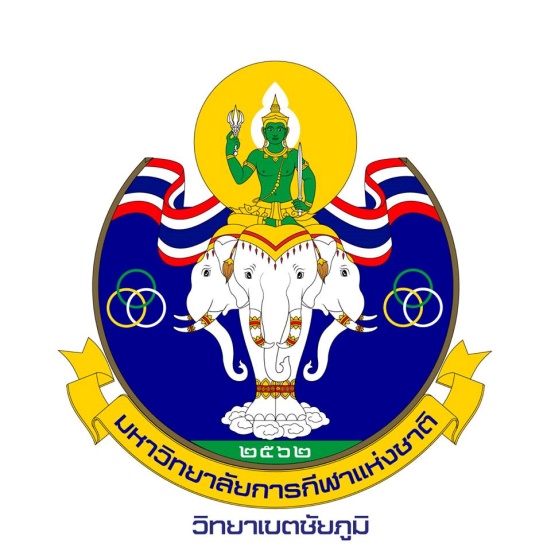 แผนพัฒนามหาวิทยาลัยการกีฬาแห่งชาติ วิทยาเขตชัยภูมิ(พ.ศ. ๒๕๖๑ – ๒๕๖๕) (ฉบับปรับปรุง) ประจำปีงบประมาณ พ.ศ. 256๔มหาวิทยาลัยการกีฬาแห่งชาติ วิทยาเขตชัยภูมิกระทรวงการท่องเที่ยวและกีฬา  	                  ฝ่ายแผนและพัฒนา                                                                              IP-Phone ๑๕๑๑๙  คำนำมหาวิทยาลัยการกีฬาแห่งชาติ วิทยาเขตชัยภูมิ เป็นสถาบันการศึกษาเฉพาะทางเป็นหน่วยงานหนึ่งของมหาวิทยาลัยการกีฬาแห่งชาติ กระทรวงการท่องเที่ยวและกีฬา มีภารกิจใน     การจัดการศึกษาทั้งในระดับอุดมศึกษา รวมทั้งการส่งเสริมและพัฒนานักกีฬาให้มีศักยภาพด้านกีฬา     สู่ความเป็นเลิศในการแข่งขันกีฬาระดับชาติและนานาชาติ มหาวิทยาลัยการกีฬาแห่งชาติ วิทยาเขตชัยภูมิได้ตระหนักถึงความสำคัญของการพัฒนาอย่างมีพลวัตในการผลิตและพัฒนาบุคลากรทาง  การกีฬา เพื่อให้บัณฑิต ของมหาวิทยาลัยการกีฬาแห่งชาติ วิทยาเขตชัยภูมิเป็นที่ยอมรับของสังคม และสามารถแข่งขันได้ในระดับชาติโดยระยะเวลาที่ผ่านมา มหาวิทยาลัยการกีฬาแห่งชาติ วิทยาเขตชัยภูมิ ได้ดำเนินงานภายใต้แผนพัฒนามหาวิทยาลัยการกีฬาแห่งชาติ วิทยาเขตชัยภูมิ (พ.ศ. 2561 – 25๖5) ประจำปีงบประมาณ พ.ศ. ๒๕๖4 โดยได้ดำเนินการตามมหาวิทยาลัยการกีฬาแห่งชาติ   ได้ประกาศใช้แผนพัฒนามหาวิทยาลัยการกีฬาแห่งชาติ พ.ศ. ๒๕๖๑ – ๒๕๖๕ เพื่อให้หน่วยงาน   ในสังกัดมหาวิทยาลัยการกีฬาแห่งชาติ วิทยาเขตชัยภูมิ มีแผนแม่บทสำหรับใช้เป็นแนวทาดำเนินงาน  ที่ชัดเจน สอดคล้องและเป็นไปในทิศทางเดียวกัน และมีการทบทวนปรับปรุงแผนพัฒนาก่อนสิ้นปีงบประมาณของทุกปี เพื่อให้สอดคล้องต่อการเปลี่ยนแปลงที่เกิดขึ้นในปัจจุบัน ดังนั้น มหาวิทยาลัยการกีฬาแห่งชาติ วิทยาเขตชัยภูมิ ซึ่งเป็นหน่วยงานหนึ่งในสังกัดมหาวิทยาลัยการกีฬาแห่งชาติ จึงได้ดำเนินการทบทวนปรัชญา วิสัยทัศน์ พันธกิจ ตลอดจนแผนพัฒนาให้มีความสอดคล้องระหว่างนโยบาย แผนพัฒนาประเทศ และยุทธศาสตร์สำคัญของชาติ และแผนพัฒนาของมหาวิทยาลัยการกีฬาแห่งชาติ บนพื้นฐานการมีส่วนร่วมจากบุคลากรในสังกัด ทุกระดับ มีการระดมความคิดเห็นและร่วมกันกำหนดทิศทางการดำเนินงาน รวมทั้ง ได้เปิดโอกาส  ให้ผู้มีส่วนได้ส่วนเสียร่วมแสดงความคิดเห็นต่อร่างแผนพัฒนา จึงได้ประกาศใช้ แผนพัฒนามหาวิทยาลัยการกีฬาแห่งชาติ วิทยาเขตชัยภูมิ พ.ศ. 25๖๑ – 25๖๕ (ฉบับปรับปรุง) ประจำปีงบประมาณ พ.ศ. 2564 เพื่อจะใช้เป็นแนวทางปฏิบัติสำหรับบุคลากรในสังกัดมหาวิทยาลัยการกีฬาแห่งชาติ วิทยาเขตชัยภูมิ ในการพัฒนาและขับเคลื่อนแผนพัฒนา มหาวิทยาลัยการกีฬาแห่งชาติ     วิทยาเขตชัยภูมิ สู่การปฏิบัติอย่างเป็นรูปธรรม				          (รองศาสตราจารย์ ดร.อนันต์ เมฆสวรรค์)	                               รองอธิการบดีมหาวิทยาลัยการกีฬาแห่งชาติ ประจำวิทยาเขตชัยภูมิ                                        สารบัญ     หน้าคำนำ										       กสารบัญ										       ข	บทสรุปสำหรับผู้บริหาร								       คสาระสำคัญของแผนพัฒนามหาวิทยาลัยการกีฬาแห่งชาติ วิทยาเขตชัยภูมิ		       งส่วนที่ 1  บทนำ									  ๑.๑  หลักการและเหตุผล						       1  ๑.๒  ประวัติความเป็นมา						       2  ๑.๓  วัตถุประสงค์การจัดทำแผนพัฒนา					       6  ๑.๔  ขั้นตอนการจัดทำแผนพัฒนา					       6  ๑.๕  ขอบเขตการดำเนินการ						       6ส่วนที่ ๒  การประเมินสภาพแวดล้อมของมหาวิทยาลัยการกีฬาแห่งชาติฯ	  ๒.๑  การประเมินสภาพแวดล้อมของมหาวิทยาลัยการกีฬาแห่งชาติ 		       7  วิทยาเขตชัยภูมิ	  ๒.๒  ผลการวิเคราะห์ปัจจัยภายในและภายนอก (SWOT Analysis)		       8ส่วนที่ ๓  แผนพัฒนามหาวิทยาลัยการกีฬาแห่งชาติ วิทยาเขตชัยภูมิ ประจำปี ๒๕๖๕    (ฉบับปรับปรุง) ประจำปีงบประมาณ พ.ศ. ๒๕๖๔  ๓.๑  ปรัชญา วิสัยทัศน์ และพันธกิจ อัตลักษณ์ เอกลักษณ์ และค่านิยมฯ	      15  ๓.๒  นโยบายการบริหารงานของรองอธิการบดีมหาวิทยาลัยการกีฬาแห่งชาติ      18         ประจำวิทยาเขตชัยภูมิ  ๓.๓  นโยบายการประกันคุณภาพศึกษา					      21  ๓.๔  สรุปสาระสำคัญประเด็นพัฒนามหาวิทยาลัยการกีฬาแห่งชาติ 		      23         วิทยาเขตชัยภูมิ (ฉบับปรับปรุง) ประจำปีงบประมาณ พ.ศ. ๒๕๖๔  ๓.๕  ความสอดคล้องระหว่างนโยบายและพัฒนาประเทศกับแผนพัฒนา 	      35         มหาวิทยาลัยการกีฬาแห่งชาติ วิทยาเขตชัยภูมิ (พ.ศ. ๒๕๖๑ – ๒๕๖๕)ภาคผนวก  ความเชื่อมโยงประเด็นการพัฒนา เป้าประสงค์ ตัวชี้วัดเป้าประสงค์ และกลยุทธ์    36  ประจำปีงบประมาณ พ.ศ. ๒๕๖๔แผนปฏิบัติการที่สอดคล้องกับประเด็นยุทธศาสตร์ เป้าประสงค์ ตัวชี้วัด 	      49เป้าประสงค์ และกลยุทธ์ ประจำปีงบประมาณ พ.ศ. ๒๕๖๔  คำสั่งแต่งตั้งคณะกรรมการจัดทำแผนพัฒนามหาวิทยาลัยการกีฬาแห่งชาติ          ๗๗  วิทยาเขตชัยภูมิ ประจำปีงบประมาณ พ.ศ. ๒๕๖๕มหาวิทยาลัยการกีฬาแห่งชาติ วิทยาเขตชัยภูมิ จัดทำแผนพัฒนา มหาวิทยาลัยการกีฬาแห่งชาติ วิทยาเขต ชัยภูมิ พ.ศ. 25๖๑ – 256๕ (ฉบับปรับปรุง) ประจำปีงบประมาณ พ.ศ. ๒๕๖๔ ให้สอดคล้องกับกฎหมาย นโยบาย ยุทธศาสตร์ และแผนพัฒนาประเทศ นโยบายรัฐบาล (พลเอกประยุทธ์ จันทร์โอชา) ยุทธศาสตร์กระทรวงการท่องเที่ยวและกีฬา แผนพัฒนา มหาวิทยาลัย      การกีฬาแห่งชาติ (มหาวิทยาลัยการกีฬาแห่งชาติ พ.ศ. ๒๕๖๑ – ๒๕๖๕) หลักปรัชญาเศรษฐกิจพอเพียง และผลการดำเนินงานตามแผนพัฒนา มหาวิทยาลัยการกีฬาแห่งชาติ วิทยาเขตชัยภูมิ   พ.ศ. 25๖๑ – 256๕ (ฉบับปรับปรุง) ประจำปีงบประมาณ พ.ศ. ๒๕๖๔ รวมทั้งสอดคล้องกับสถานการณ์ความเปลี่ยนแปลงที่เกิดขึ้น เพื่อให้มหาวิทยาลัยการกีฬาแห่งชาติ วิทยาเขตชัยภูมิ        มีเป้าหมาย และแนวทางการดำเนินงานที่ชัดเจนรองรับการพัฒนาประเทศ รวมทั้งการดำเนินงาน การจัดทำแผนพัฒนา มหาวิทยาลัยการกีฬาแห่งชาติ วิทยาเขตชัยภูมิ พ.ศ. 25๖๑ – 256๕ (ฉบับทบทวน) ประจำปีงบประมาณ พ.ศ. ๒๕๖๔ เกิดจากการมีส่วนร่วมของบุคลากรสายผู้สอน และสายสนับสนุนของมหาวิทยาลัยการกีฬาแห่งชาติ วิทยาเขตชัยภูมิ ร่วมกันระดมความคิดเห็น วิเคราะห์ สรุปประเด็น ดังนี้สำระสำคัญของแผนพัฒนามหาวิทยาลัยการกีฬาแห่งชาติวิทยาเขตชัยภูมิ พ.ศ. 2561 - 2๕65 (ฉบับปรับปรุง) ประจำปีงบประมาณ พ.ศ. ๒๕๖๔ปรัชญา“พลศึกษาและกีฬา พัฒนาคน พัฒนาชาติ”วิสัยทัศน์          “เป็นสถาบันที่ผลิตบัณฑิตและพัฒนาบุคลากรด้านพลศึกษา วิทยาศาสตร์การกีฬาและสุขภาพ และสื่อสารการกีฬาเข้าสู่ประชาคมอาเซียน” พันธกิจ1. ผลิตและพัฒนาบุคลากรด้านศาสตร์การกีฬา2. วิจัยและพัฒนาองค์ความรู้ นวัตกรรม ด้านศาสตร์การกีฬา 3. บริการวิชาการแก่สังคม 4. ทะนุบำรุงศิลปวัฒนธรรม การละเล่นพื้นบ้านและกีฬาไทย5. ส่งเสริมและพัฒนานักศึกษาให้มีศักยภาพด้านกีฬาสูงสุดของแต่ละบุคคลเอกลักษณ์“สถาบันการศึกษาด้านศาสตร์การกีฬา”	อัตลักษณ์“ทักษะดี มีน้ำใจนักกีฬา พัฒนาสังคม”ค่านิยมองค์กร 			     SPORTS-U		S = Spirit 		มีน้ำใจนักกีฬา	P = Professional  	มีความเป็นมืออาชีพ	O = Opportunity	มีการให้โอกาส	R = Responsibility 	มีความรับผิดชอบ	T = Teamwork 	มีการทำงานเป็นทีม	S = Smart		มีบุคลิกภาพดี	U = Universality 	มีความเป็นสากลคติพจน์“กยิราเจ กยิราเถนํ”    ทำอะไรทำจริงแผนพัฒนามหาวิทยาลัยการกีฬาแห่งชาติ วิทยาเขตชัยภูมิ พ.ศ. 2561 – 2565 (ฉบับปรับปรุง) ประจำปีงบประมาณ พ.ศ. 256๔ประเด็นการพัฒนา เป้าประสงค์ ตัวชี้วัดเป้าประสงค์ และกลยุทธ์แผนพัฒนามหาวิทยาลัยการกีฬาแห่งชาติ วิทยาเขตชัยภูมิ พ.ศ. 2561 – 2565 (ฉบับปรับปรุง) ประจำปีงบประมาณ พ.ศ. 256๔ประเด็นการพัฒนา เป้าประสงค์ ตัวชี้วัดเป้าประสงค์ และกลยุทธ์แผนพัฒนามหาวิทยาลัยการกีฬาแห่งชาติ วิทยาเขตชัยภูมิ พ.ศ. 2561 – 2565 (ฉบับปรับปรุง) ประจำปีงบประมาณ พ.ศ. 256๔ประเด็นการพัฒนา เป้าประสงค์ ตัวชี้วัดเป้าประสงค์ และกลยุทธ์แผนพัฒนามหาวิทยาลัยการกีฬาแห่งชาติ วิทยาเขตชัยภูมิ พ.ศ. 2561 – 2565 (ฉบับปรับปรุง) ประจำปีงบประมาณ พ.ศ. 256๔ประเด็นการพัฒนา เป้าประสงค์ ตัวชี้วัดเป้าประสงค์ และกลยุทธ์แผนพัฒนามหาวิทยาลัยการกีฬาแห่งชาติ วิทยาเขตชัยภูมิ พ.ศ. 2561 – 2565 (ฉบับปรับปรุง) ประจำปีงบประมาณ พ.ศ. 256๔ประเด็นการพัฒนา เป้าประสงค์ ตัวชี้วัดเป้าประสงค์ และกลยุทธ์แผนพัฒนามหาวิทยาลัยการกีฬาแห่งชาติ วิทยาเขตชัยภูมิ พ.ศ. 2561 – 2565 (ฉบับปรับปรุง) ประจำปีงบประมาณ พ.ศ. 256๔ประเด็นการพัฒนา เป้าประสงค์ ตัวชี้วัดเป้าประสงค์ และกลยุทธ์ส่วนที่ 1ประวัติความเป็นมา หลักการและเหตุผลมหาวิทยาลัยการกีฬาแห่งชาติ วิทยาเขตชัยภูมิ เป็นสถาบันการศึกษาที่มีภารกิจตามพระราชบัญญัติการพลศึกษา พ.ศ.2548 กล่าวคือ มีภารกิจหลักในการผลิตบัณฑิต วิจัย บริการวิชาการ และทะนุบำรุงศิลป และวัฒนธรรม การที่จะให้ดำเนินการตามภารกิจดังกล่าวเป็นไปอย่าง      มีทิศทางเกิดประสิทธิผล และประสิทธิภาพนั้น หากสถาบันฯ มีแผนพัฒนาที่เหมาสม มีพื้นฐานจากที่วิเคราะห์สถานการณ์ ที่ถูกต้อง รู้จักจัดอ่อนจุดแข็ง ขององค์กร สามารถประเมินโอกาสภัยคุกคาม    ที่องค์กรกำลังเผชิญหน้าได้อย่างเหมาะสมและถูกต้องก็จะเป็นเครื่องมือที่สำคัญจะช่วยให้           การดำเนินภารกิจของมหาวิทยาลัยการกีฬาแห่งชาติ วิทยาเขตชัยภูมิ บรรลุเป้าหมายได้เป็นอย่างดี	การจัดทำแผนพัฒนาของมหาวิทยาลัยการกีฬาแห่งชาติ วิทยาเขตชัยภูมิ จึงเป็นสิ่งสำคัญ ประการหนึ่งที่มหาวิทยาลัยการกีฬาแห่งชาติ วิทยาเขตชัยภูมิ ให้ความสำคัญโดยแผนกลยุทธ์ดังกล่าว จะเป็นแผนแม่บทหลักระยะยาวของมหาวิทยาลัยการกีฬาแห่งชาติ วิทยาเขตชัยภูมิ กำหนดทิศทางการดำเนินการของมหาวิทยาลัย การกีฬาแห่งชาติ วิทยาเขตชัยภูมิ เป็นแผนแม่บทของ    การจัดทำแผนปฏิบัติราชการ แผนการใช้จ่ายงบประมาณ ผลผลิต กิจกรรม/โครงการ และการจัดทำ  คำของบประมาณที่สอดคล้องกับระบบงบประมาณแบบใหม่ ซึ่งมุ่งเน้นการจัดสรรงบประมาณ       ตามแผนพัฒนา ของมหาวิทยาลัยการกีฬาแห่งชาติ วิทยาเขตชัยภูมิ และการมุ่งผลสัมฤทธิ์ (Result -based) นอกจากนี้ ยังเป็นเครื่องมือสำคัญในการกำกับติดตาม และประเมินผลการทำงานภายใต้ระบบการสร้างตัวชี้วัดผลการดำเนินงาน (Key Performance Indicators : KPIs) ตามระบบ      การบริหารงานสมัยใหม่ ที่มุ่งเน้นการวัดผลการดำเนินงานอย่างเป็นรูปธรรมด้วยหลักการและเหตุผลดังกล่าว มหาวิทยาลัยการกีฬาแห่งชาติ วิทยาเขตชัยภูมิ            เป็นมหาวิทยาลัยการกีฬาแห่งชาติ หนึ่งที่มีบทบาทสำคัญในการผลิตบัณฑิต วิจัย บริการวิชาการ ทะนุบำรุงศิลปะและวัฒนธรรม เพื่อการพัฒนาเศรษฐกิจ สังคม และเพิ่มขีดความสามารถใน        การแข่งขันระดับประเทศ จึงได้จัดทำแผนพัฒนาของมหาวิทยาลัยการกีฬาแห่งชาติ วิทยาเขตชัยภูมิ เป็นเครื่องมือสำคัญในการพัฒนาองค์กรไปสู่ความสำเร็จอย่างมีทิศทางเป็นระบบ และมีประสิทธิภาพยิ่งขึ้นในอนาคต ความเป็นมามหาวิทยาลัยการกีฬาแห่งชาติ วิทยาเขตชัยภูมิ ตั้งอยู่ที่ ๒๓๙ หมู่ ๔ ถนนองค์การบริหาร    สาย ๒ ตำบลในเมือง อำเภอเมือง จังหวัดชัยภูมิ ๓๖๐๐๐ โทรศัพท์ ๐-๔ ๔๘๑-๒๐๘๘ โทรสาร    ๐-๔๔๘๒-๒๓๒๓ เว็บไซต์ http.www.ipec.ac.thเมื่อวันที่ 21 เมษายน พ.ศ.2521 ดร.ก่อ สวัสดิ์พานิชย์ รัฐมนตรีว่าการกระทรวงศึกษาธิการ ได้เดินทางมาตรวจราชการที่จังหวัดชัยภูมิ ได้ปรารภว่า บริเวณเขตเมืองชัยภูมิ คับแคบมากโดยเฉพาะสถานศึกษาต่างๆ สนามกีฬาจังหวัด และจะได้เปิดวิทยาลัยพลศึกษาในโอกาสต่อไป    โดยขอใช้ที่ดินของกองทัพอากาศจึงมอบให้ ผู้ว่าราชการจังหวัดชัยภูมิดำเนินการประสานงาน     การจัดตั้งโดยมีกระทรวงศึกษาธิการให้การสนับสนุน ดังนั้น นายสมภาพ ศรีวรขาน ผู้ว่าราชการจังหวัดชัยภูมิ และนายเลื่อน เพชรล้ำ ศึกษาธิการจังหวัดชัยภูมิจึงได้ดำเนินการติดต่อกองทัพอากาศ เพื่อขอที่ดินบริเวณสนามบิน ในจังหวัดชัยภูมิ ต่อมาหัวหน้าส่วนราชการได้แก่ นายกเทศมนตรี ประธานสภา และ รองประธานสภาจังหวัด จัดให้มีการประชุมครั้งที่ 11/2522 เมื่อวันที่ 12 เมษายน พ.ศ. 2522 มติที่ประชุมได้ตกลงจัดแบ่งที่ดินสนามบินให้ตั้งวิทยาลัยพลศึกษาจังหวัดชัยภูมิจำนวน 100 ไร่ สนามกีฬาจังหวัด 100 ไร่ และตั้งคณะกรรมการดำเนินการ โดยมี         นายจรวย ยิ่งสวัสดิ์ รองผู้ว่าราชการจังหวัดชัยภูมิ เป็นประธาน นายประกอบ ไพฑูรย์ ผู้ช่วยพนักงานที่ดิน เป็นเลขานุการ จังหวัดชัยภูมิ ได้รายงานปลัดกระทรวงศึกษาธิการ ในสมัยนั้นคือ ศาสตราจารย์ นายแพทย์บุญสม มาร์ตินและกรมพลศึกษาเพื่อทราบเกี่ยวกับการจัดสรรที่ดินสำหรับสร้างสนามกีฬาและวิทยาลัยพลศึกษาจังหวัดชัยภูมิ จากนั้นปลัดกระทรวงศึกษาธิการ และอธิบดีกรมพลศึกษา ได้ตอบรับและให้การสนับสนุน จึงได้ส่งสถาปนิกกรมพลศึกษา มาวางผังที่ดินเพื่อการก่อสร้างวิทยาลัยพลศึกษาเมื่อวันที่ 8 พฤศจิกายน พ.ศ. 2523 ดร.สำอาง พ่วงบุตร อธิบดีกรมพลศึกษา ได้มาตรวจดูสภาพที่ดิน ขณะนั้น นายดำรง วชิโรดม ผู้ว่าราชการจังหวัดชัยภูมิ และผู้ว่าราชการจังหวัดชัยภูมิ คนต่อมาได้ดำเนินการต่อเนื่อง มาโดยตลอดได้เริ่มก่อนตั้งในปี พ.ศ. 2524 จังหวัดได้แต่งตั้งคณะกรรมการริเริ่มก่อตั้งวิทยาลัยพลศึกษา จังหวัดชัยภูมิขึ้น โดยมีคณะกรรมการ ดังนี้1.  นายวิโรจน์ อำมะรัตน์		ผู้ว่าราชการจังหวัดชัยภูมิ		ประธานกรรมการที่ปรึกษา2.  พ.ต.เฉลิม ศุภมรรอง		ผู้ว่าราชการจังหวัด		รองประธานกรรมการ3.  นายชาญ วิมลจิตต์		ปลัดจังหวัดชัยภูมิ		กรรมการที่ปรึกษา4.  นายกำธร กิตติชัยภูมิ		ศึกษาธิการจังหวัดชัยภูมิ		กรรมการที่ปรึกษา5.  นายวิเชียร สาคะริชานนท์	เจ้าของ ร.ร.สาคริชวิทยา		กรรมการที่ปรึกษา6.  นายสันติ ชัยวิรัตนะ		สมาชิกสภาผู้แทนจังหวัดชัยภูมิ	กรรมการที่ปรึกษา7.  นายบัวพรหม ธีระกัลยาณพันธ์	สมาชิกสภาผู้แทนจังหวัดชัยภูมิ	กรรมการที่ปรึกษา8.  นายวินัย คิดบรรจง		สมาชิกสภาผู้แทนจังหวัดชัยภูมิ	กรรมการที่ปรึกษา9.  นายอำพล พันประสิทธิ์	สมาชิกสภาผู้แทนจังหวัดชัยภูมิ	กรรมการที่ปรึกษา10.  นายสีหนาท ฤาชา		สมาชิกสภาผู้แทนจังหวัดชัยภูมิ	กรรมการที่ปรึกษากรรมการดำเนินการนายวิชัย ชัยบุตร		นายกเทศมนตรีเมืองชัยภูมิ   ประธานกรรมการนายแถมเวท เวทยเวทิน	ข้าราชการบำนาญ	    รองประธานกรรมการสื่อมวลชนจังหวัดชัยภูมิ	กรรมการคหบดีในจังหวัดชัยภูมิ	กรรมการหน่วยราชการในจังหวัดชัยภูมิ	กรรมการนายพิชิต ตุมรสุนทร		สมาชิกสภาเทศบาล	    กรรมการนายปรีชา ดิเรกลาภ		เทศมนตรีเมืองชัยภูมิ	    กรรมการและเลขานุการคณะกรรมการก่อตั้งวิทยาลัยพลศึกษาจังหวัดชัยภูมิชุดนี้ ได้ดำเนินการโดยประสานงานร่วมกับคณะผู้แทนราษฎรจังหวัดชัยภูมิ เพื่อขอเปิดวิทยาลัยพลศึกษาจังหวัดชัยภูมิ ต่อกรมพลศึกษา กระทรวงศึกษาธิการ สำนักงบประมาณ สำนักงานคณะกรรมการการศึกษาแห่งชาติ สภาเศรษฐกิจและสังคมแห่งชาติ เมื่อวันที่ 3 สิงหาคม พ.ศ. 2524 คณะผู้แทนราษฎรจังหวัดชัยภูมิ ได้มีหนังสือขอรับรองการสนับสนุนถึง ฯพณฯ นายกรัฐมนตรี พลเอกเปรม ติณสูลานนท์ รัฐมนตรีว่าการกระทรวงศึกษาธิการ ผู้อำนวยการสำนักงบประมาณ และรัฐมนตรีว่าการกระทรวงศึกษาธิการ    ตอบรับว่า กรมพลศึกษากำลังดำเนินการด้วยความเอาใจใส่ กระทรวงศึกษาธิการได้อนุมัติให้เปิดวิทยาลัยพลศึกษาจังหวัดชัยภูมิ  ขึ้น เมื่อวันที่ 8 กันยายน พ.ศ.2525 จึงเริ่มเปิดรับนักศึกษาในปีการศึกษา 2526 เป็นต้นมา พร้อมกับวิทยาลัยพลศึกษาจังหวัดเพชรบูรณ์ และวิทยาลัยพลศึกษาจังหวัดตรัง พร้อมกันนั้น กรมพลศึกษาได้ให้นายบุญเรืองไตรคุ้มดัน รักษาการในตำแหน่งผู้อำนวยการวิทยาลัยพลศึกษาจังหวัดศรีสะเกษ มาปฏิบัติหน้าที่ในฐานะผู้อำนวยการโครงการเปิดวิทยาลัยพลศึกษาจังหวัดชัยภูมิ พร้อมคณะอาจารย์ผู้สอน อีกจำนวน 8 ท่าน ที่ยังไม่ได้งบประมาณนี้ได้รับความอนุเคราะห์จาก นายวิเชียร สาคะริชานนท์ ให้อาศัยโรงเรียนสาคริชวิทยา ทำการเรียน  การสอนไปพลางก่อน มีนักศึกษาจำนวนทั้งสิ้นในปีแรกนี้ จำนวน 87 คน เป็นชาย 63 คน หญิง 24 คน เนื่องจากในปีการศึกษา 2526 เป็นระยะเริ่มของการเปิดวิทยาลัยพลศึกษาจังหวัดชัยภูมิกระทรวงศึกษาธิการ ยังไม่ได้จัดงบประมาณให้จังหวัดชัยภูมิ จึงให้การช่วยเหลือด้านการเงินด้วย   การจัดหาเงินสำหรับใช้จ่ายในการจัดซื้ออุปกรณ์การเรียนการสอน รวมเป็นเงิน 4 แสนบาทเศษ คณะกรรมการก่อตั้งวิทยาลัยพลศึกษาจังหวัดชัยภูมิ โดยการขอความช่วยเหลือจากพ่อค้า คหบดี ผู้แทนราษฎรจังหวัดชัยภูมิและพี่น้องชาวจังหวัดชัยภูมิ ได้รับงบประมาณรวมทั้งสิ้น 250,000 บาท (สองแสนห้าหมื่นบาท) และด้วยความกรุณาของนายเพชร อภิรัตนรังสี ผู้ว่าราชการจังหวัดชัยภูมิ และ นายเฉลิม ศุภมร รองผู้ว่าราชการจังหวัดชัยภูมิ ได้กรุณารับเรื่องนี้เข้าปรึกษาสภาจังหวัด ขอตั้งงบประมาณช่วยเหลือส่วนที่ยังขาดโดยขอความช่วยเหลือจากมูลนิธิเจ้าพ่อพญาแลอีกส่วนหนึ่งทำให้การเปิดวิทยาลัยพลศึกษาจังหวัดชัยภูมิเป็นไปด้วยดี เปิดทำการเรียนการสอนในระดับอนุปริญญา (ประกาศนียบัตรวิชาการศึกษาชั้นสูง สาขาวิชาเอกพลศึกษา) จนถึงปี พ.ศ. 2547	จากการปฏิรูประบบราชการของรัฐ พระราชบัญญัติปรับปรุงกระทรวง ทบวง กรม พ.ศ.2545 ได้จัดตั้งกระทรวงการท่องเที่ยวและกีฬา ขึ้น และโดยพระราชกฤษฏีกา โอนกิจการบริหาร อำนาจหน้าที่ ของส่วนราชการ ให้เป็นไปตามพระราชบัญญัติปรับปรุงกระทรวง ทบวง กรม พ.ศ. 2545 สถานศึกษา ในสังกัดกรมพลศึกษา กระทรวงศึกษาธิการ จึงได้โอนมาสังกัดกระทรวงการท่องเที่ยวและกีฬา   เป็นส่วนราชการในสำนักงานพัฒนาการกีฬาและนันทนาการ	ปี พ.ศ. 2548 พระบาทสมเด็จพระเจ้าอยู่หัวได้ทรงลงพระปรมาภิไธย วันที่ 31 มกราคม พ.ศ. 2548 และได้ประกาศพระราชบัญญัติสถาบันการพลศึกษา ในราชกิจจานุเบกษา ฉบับกฤษฎีกา  เล่มที่ 122 ตอนที่ 13 ก เมื่อวันที่ 4 กุมภาพันธ์ พ.ศ.2548 และทำให้พระราชบัญญัติสถาบัน  การพลศึกษา มีผลบังคับใช้ตั้งแต่วันที่ 5 กุมภาพันธ์ พ.ศ.2548 เป็นต้นไป ภายใต้การบริหารของสภาสถาบันการพลศึกษา มีผลทำให้วิทยาลัยศึกษาจังหวัดชัยภูมิ เปลี่ยนชื่อใหม่เป็น “สถาบัน    การพลศึกษา วิทยาเขตชัยภูมิ” ปีพ.ศ. 2562 พระบาทสมเด็จพระปรเมนทรรามาธิบดีศรีสินทรมหาวชิราลงกรณ พระวชิรเกล้าเจ้าอยู่หัว วันที่ 19 พฤษภาคม พ.ศ. 2562 ได้ประกาศพระราชบัญญัติมหาวิทยาลัยการกีฬาแห่งชาติ ฉบับกฤษฎีกา เล่มที่ 136 ตอนที่ 67 ก 22 พฤษภาคม พ.ศ. 2562 และทำให้พระราชบัญญัติมหาวิทยาลัย การกีฬาแห่งชาติ มีผลบังคับใช้ตั้งแต่วันที่ 23 พฤษภาคม พ.ศ. 2562 เป็นต้นไปภายใต้การบริหารของมหาวิทยาลัยการกีฬาแห่งชาติ  มีผลทำให้สถาบันการพลศึกษา วิทยาเขตชัยภูมิ เปลี่ยนชื่อใหม่เป็น “มหาวิทยาลัยการกีฬาแห่งชาติ วิทยาเขตชัยภูมิ ” ทำเนียบผู้บริหารทำเนียบผู้อำนวยการวิทยาลัยพลศึกษาจังหวัดชัยภูมิทำเนียบรองอธิการบดีสถาบันการพลศึกษา ประจำวิทยาเขตชัยภูมิทำเนียบรองอธิการบดีมหาวิทยาลัยการกีฬาแห่งชาติ ประจำวิทยาเขตชัยภูมิการจัดการเรียนการสอน	ปัจจุบันปีการศึกษา 256๔ มหาวิทยาลัยการกีฬาแห่งชาติ  วิทยาเขตชัยภูมิ มีการจัดการเรียนการสอนระดับต่างๆ ตามหลักสูตร ดังต่อไปนี้ระดับปริญญาตรี    1.  คณะศิลปศาสตร์ เปิดสอนหลักสูตร ศิลปศาสตรบัณฑิต สาขาสื่อสารการกีฬา ( 4 ปี)	    2.  คณะศึกษาศาสตร์ เปิดสอนหลักสูตร ศึกษาศาสตรบัณฑิต สาขาพลศึกษา ( 4 ปี)	    3.  คณะวิทยาศาสตร์การกีฬาและสุขภาพ เปิดสอนหลักสูตร วิทยาศาสตรบัณฑิต สาขาวิทยาศาสตร์การออกกำลังกายและกีฬา ( 4 ปี)การบริหารงาน	มหาวิทยาลัยการกีฬาแห่งชาติ วิทยาเขตชัยภูมิ แบ่งโครงสร้างการบริหารงาน มีบุคลากรสายบริหาร ดังนี้วัตถุประสงค์ของการจัดทำแผนพัฒนาเพื่อจัดทำแผนพัฒนามหาวิทยาลัยการกีฬาแห่งชาติ วิทยาเขตชัยภูมิ พ.ศ.2561 – 2565 (ฉบับปรับปรุง) ประจำปีงบประมาณ พ.ศ. ๒๕๖๔) อย่างถูกต้องและสามารถนำไปใช้ประโยชน์ใน  การวางแผนและกำหนดทิศทางการดำเนินงานได้อย่างเป็นระบบและมีประสิทธิภาพ  ขั้นตอนการจัดทำแผนพัฒนา1. วิเคราะห์ภารกิจและการดำเนินงานของวิทยาเขตชัยภูมิ และทบทวนประเด็นการพัฒนาฉบับปัจจุบัน ถึงความเชื่อมโยงและความสอดคล้องกับแผนพัฒนา มหาวิทยาลัยการกีฬาแห่งชาติ แผนยุทธศาสตร์ระดับจังหวัด แผนพัฒนาเศรษฐกิจและสังคมแห่งชาติ ฉบับที่ 12 (พ.ศ.2560       - 2564) แผนพัฒนาการศึกษาระดับ อุดมศึกษา ฉบับที่ 12 (พ.ศ.2560-2564) แผนบริหารราชการแผ่นดิน พ.ศ. 2555-2558 (รัฐบาล พลเอกประยุทธ์ จันทร์โอชา นายกรัฐมนตรี) และยุทธศาสตร์ของหน่วยงานที่เกี่ยวข้อง รวมทั้งวิเคราะห์ความสอดคล้องของวิสัยทัศน์ พันธกิจ เป้าหมาย ประเด็นการพัฒนา และการกำหนด กลยุทธ์ โดยใช้เทคนิค TOWS Matrix ซึ่งจะแสดง  ให้เห็นว่า ปัจจัยภายนอกที่เป็นโอกาส และอุปสรรคที่องค์กรกำลังเผชิญอยู่ สามารถนำมาจับคู่เพื่อ ให้สอดคล้องกับปัจจัยภายในที่เป็นจุดแข็งและจุดอ่อนขององค์กรและเป็นการจัดทำแผนพัฒนาที่เป็นทางเลือก 4 ชุด สามารถนำไปใช้เป็นแนวทางในการกำหนด กลยุทธ์ต่างๆ    2. ประเมินสภาพแวดล้อมภายใน (Internal Environment) และสภาพแวดล้อมภายนอก(External Environment) โดยใช้เทคนิคการวิเคราะห์ SWOT Analysis3. จัดประชุมเชิงปฏิบัติการฯ เพื่อแลกเปลี่ยนความคิดและระดมพลังสมอง (Brainstorming) ของบุคลากรของวิทยาเขตในเรื่องผลการประเมินสภาพแวดล้อมภายในและภายนอกองค์กร และร่างแผนพัฒนา ที่เกี่ยวข้องกับวิสัยทัศน์ พันธกิจ เป้าประสงค์ และประเด็นการพัฒนา4. จัดอบรมเชิงปฏิบัติการฯ เรื่องการจัดทำแผนพัฒนา เพื่อจัดทำร่างแผนพัฒนาประจำปีงบประมาณนั้นของมหาวิทยาลัยการกีฬาแห่งชาติ วิทยาเขตชัยภูมิ ซึ่งประกอบด้วยเนื้อหาสำคัญ คือการประเมินสภาพแวดล้อมภายในและภายนอกวิสัยทัศน์และพันธกิจ (Vision & Mission)เป้าประสงค์ (Goals)ประเด็นการพัฒนา (Development Issues)กลยุทธ์ (Strategies)มาตรการโครงการและตัวชี้วัดความสำเร็จของการดำเนินการ (KPIs)5. นำเสนอร่างแผนกลยุทธ์ของวิทยาเขตชัยภูมิ ต่อคณะกรรมการประจำวิทยาเขต เพื่อพิจารณา ขอความเห็นชอบ และข้อเสนอแนะ ขอบเขตการดำเนินการการดำเนินงานจัดทำแผนพัฒนามหาวิทยาลัยการกีฬาแห่งชาติ วิทยาเขตชัยภูมิ จะพิจารณา ถึงความเหมาะสมในการวางแผนพัฒนาสำหรับมหาวิทยาลัยการกีฬาแห่งชาติ วิทยาเขตชัยภูมิ ในช่วง 4 ปี (พ.ศ.2561-2565) จากปรากฏการณ์ทางเศรษฐกิจ การเมือง สังคม และเทคโนโลยีส่วนที่ 2ผลการวิเคราะห์สภาพแวดล้อมภายในและภายนอก (SWOT Analysis)2.1  การประเมินสภาพแวดล้อมของมหาวิทยาลัยการกีฬาแห่งชาติ วิทยาเขตชัยภูมิการประเมินสภาพแวดล้อมภายในและและภายนอกองค์กร (Internal & External Scanning) เป็นกระบวนการสำคัญอย่างหนึ่งในการจัดทำแผนกลยุทธ์ เพราะจะทำให้ทราบถึงปัจจัยที่ส่งเสริมหรือปัญหาอุปสรรคในการดำเนินงานขององค์กร การประเมินปัจจัยภายในอย่างตรงไปตรงมาจะทำให้สามารถทราบถึงจุดแข็ง (Strengths) และจุดอ่อน (Weaknesses) ขององค์กรเพื่อนำจุดแข็งมาใช้ให้เกิดประโยชน์และหาวิธีการในการลดจุดอ่อนให้น้อยลงการประเมินปัจจัยและหาทางลดหรือหลีกเลี่ยงภัยคุกคามที่จะเกิดขึ้นกับองค์กร สำหรับเทคนิคที่ใช้ในการประเมินดังกล่าวคือ เทคนิคการวิเคราะห์โดยใช้ SWOT Analysis โดยมีรายละเอียดของเครื่องมือช่วยในการวิเคราะห์ดังต่อไปนี้๑. เทคนิคการวิเคราะห์องค์ประกอบพื้นฐานของการบริหาร (4Ms) และ 7-s ของ McKinseys เป็นกรอบในการวิเคราะห์ จุดอ่อน-จุดแข็ง ในมหาวิทยาลัยการกีฬาแห่งชาติ วิทยาเขตชัยภูมิ      โดยพิจารณาจากองค์ประกอบของปัจจัยพื้นฐานการบริหาร 4 Ms ได้แก่ คน (Man) เงิน (Money) วัสดุอุปกรณ์ (Materials) และการจัดการ (Management) พิจารณาจาก 7-s ได้แก่ โครงสร้าง (Structure) ยุทธศาสตร์ (Strategy) ระบบ (System) แนวการบริหาร (Style) บุคลากร (Staff) และทักษะ (Skills) อุดมการณ์ร่วมกัน (Superordinate Goals) ซึ่งได้ใช้วิธีการประชุมเพื่อร่วมกันวิเคราะห์และประเมินถึงจุดอ่อน-จุดแข็ง ตามกรอบการวิเคราะห์ดังกล่าว๒. เทคนิคการวิเคราะห์สิ่งแวดล้อมทั่วไปและสิ่งแวดล้อมเฉพาะองค์กร (General and Specific Environment) เพื่อการประเมินโอกาสและภัยคุกคามที่องค์กรเผชิญหน้าอยู่ได้ใช้เทคนิคการวิเคราะห์โดยใช้ PEST Analysis ได้แก่ การเมือง (Political-Legal) เศรษฐกิจ (Economic) สังคม (Social) และเทคโนโลยี (Technological) เป็นกรอบการวิเคราะห์โอกาส - ภัยคุกคามของมหาวิทยาลัยการกีฬาแห่งชาติ วิทยาเขตชัยภูมิ ซึ่งได้ใช้วิธีการประชุมเพื่อร่วมการวิเคราะห์ประเมินโอกาส - ภัยคุกคามตามกรอบการวิเคราะห์ดังกล่าว๓. การประเมินสถานการณ์ที่องค์กรต้องเผชิญหน้าในรูปตารางไขว้ (TOWS Matrix) โดยการสร้างมิติ การประเมินร่วม (Combination) ระหว่างจุดแข็ง - จุดอ่อน โอกาสและภัยคุกคาม เพื่อให้ทราบว่าสถานะของมหาวิทยาลัยการกีฬาแห่งชาติ วิทยาเขตชัยภูมิ ว่าอยู่ในสถานะใดใน 4 สถานะ คือ So, Wo, ST, หรือ WTผลการวิเคราะห์การประเมินสภาพแวดล้อมของมหาวิทยาลัยการกีฬาแห่งชาติ วิทยาเขตชัยภูมิ โดยการใช้เทคนิคดังกล่าวอันจะนำไปสู่การประเมินวิธีการ ซึ่งเป็นประเด็นพัฒนาในการดำเนินงานและกำหนดแผนพัฒนามหาวิทยาลัยการกีฬาแห่งชาติ วิทยาเขตชัยภูมิ มีรายละเอียดตามลำดับดังต่อไปนี้2.2 สรุปผลการวิเคราะห์สภาพแวดล้อมภายในและภายนอก (SWOT Analysis) ของมหาวิทยาลัยการกีฬาแห่งชาติ วิทยาเขตชัยภูมิ ประจำปีงบประมาณ พ.ศ. 2564				ตารางสรุปผลการวิเคราะห์ปัจจัยเชิงกลยุทธ์ภายใน (IFAS)ตำแหน่งยุทธศาสตร์เมื่อนำผลการวิเคราะห์ SWOT มากำหนดตำแหน่งแผนพัฒนา ของมหาวิทยาลัยการกีฬาแห่งชาติ วิทยาเขตชัยภูมิ พบว่า มีตำแหน่งประเด็นการพัฒนาอยู่ในพื้นที่ ST-Strategy ที่มีจุดแข็งมากกว่าจุดอ่อนและมีปัญหาอุปสรรคสูงกว่าโอกาส (ไม่เอื้อแต่แข็ง) “Cash Cows” กลยุทธ์แนวทางตั้งรับ (ST-Strategy) ซึ่งต้องใช้จุดแข็งขององค์กรมากำหนดเป็นกลยุทธ์เพื่อรับมือหรือหลีกเลี่ยงกับอุปสรรค การกำหนดประเด็นการพัฒนาโดยวิสัยทัศน์ต้องมุ่งเน้นการใช้ประโยชน์จากจุดแข็งภายใน ที่มีอยู่เพื่อลดทอนหรือหลีกเลี่ยงภัยคุกคามจากภายนอกตาราง TOWS Matrix กับการกำหนดกลยุทธ์ขององค์กรกลยุทธ์เชิงรับ (ST) เกิดจากการจับคู่ของ (จุดแข็งกับอุปสรรค)กลยุทธ์เชิงรับ (So) เกิดจากการจับคู่ของ (จุดแข็งกับโอกาส)กลยุทธ์เชิงรับ (WO) เกิดจากการจับคู่ของ (จุดอ่อนกับโอกาส)กลยุทธ์เชิงรับ (WT) เกิดจากการจับคู่ของ (จุดอ่อนกับอุปสรรค)ส่วนที่ 3สรุปผลการทบทวนปรัชญา วิสัยทัศน์ พันธกิจ เอกลักษณ์ อัตลักษณ์ ค่านิยมองค์กร คติพจน์ และแผนพัฒนา มหาวิทยาลัยการกีฬาแห่งชาติ วิทยาเขตชัยภูมิ (ฉบับปรับปรุง) ประจำปีงบประมาณ พ.ศ. ๒๕๖๔๓.๑ ปรัชญา วิสัยทัศน์ พันธกิจ เอกลักษณ์ อัตลักษณ์ ค่านิยมองค์กร คติพจน์ มหาวิทยาลัยการกีฬาแห่งชาติ วิทยาเขตชัยภูมิ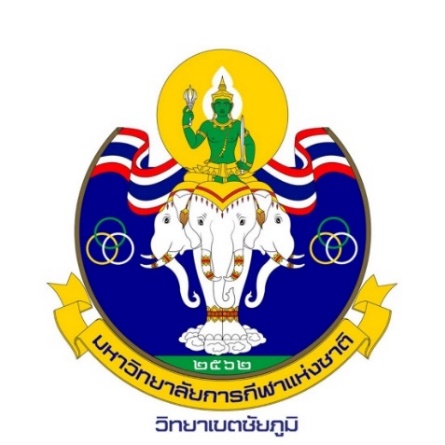 ปรัชญา“พลศึกษาและกีฬา พัฒนาคน พัฒนาชาติ”วิสัยทัศน์“เป็นสถาบันที่ผลิตบัณฑิตและพัฒนาบุคลากรด้านพลศึกษา วิทยาศาสตร์การกีฬาและสุขภาพและสื่อสารการกีฬาเข้าสู่ประชาคมอาเซียน”  พันธกิจ		1. ผลิตและพัฒนาบุคลากรด้านศาสตร์การกีฬา2. วิจัยและพัฒนาองค์ความรู้ นวัตกรรม ด้านศาสตร์การกีฬา 3. บริการวิชาการแก่สังคม 4. ทะนุบำรุงศิลปวัฒนธรรม การละเล่นพื้นบ้านและกีฬาไทย5. ส่งเสริมและพัฒนานักศึกษาให้มีศักยภาพด้านกีฬาสูงสุดของแต่ละบุคคล   เอกลักษณ์                      “สถาบันการศึกษาด้านศาสตร์การกีฬา”คำอธิบายเอกลักษณ์  “สถาบันการศึกษาด้านศาสตร์การกีฬา หมายถึง เป็นสถาบันการศึกษาเฉพาะทางที่มี ความโดดเด่นทางด้านศาสตร์การกีฬา เพื่อการพัฒนาบุคลากรทางการกีฬาสู่การเป็นผู้นำด้านกีฬา         ในภูมิภาคอาเซียน”   อัตลักษณ์                    “ทักษะดี มีน้ำใจนักกีฬา พัฒนาสังคม”คำอธิบายอัตลักษณ์ ทักษะดี            หมายถึง  การมีความรู้ความสามารถและมีทักษะในด้านวิชาชีพ      	มีน้ำใจนักกีฬา    หมายถึง  มีคุณธรรม จริยธรรม รู้แพ้ รู้ชนะ รู้อภัย เป็นที่ยอมรับในสังคม      	พัฒนาสังคม      หมายถึง  มีความรับผิดชอบและมีส่วนร่วมในการพัฒนาสังคม ยึดมั่น    ในการปกครองระบอบประชาธิปไตย อันมีพระมหากษัตริย์ทรงเป็นประมุข     ค่านิยมองค์กร  SPORTS-U				S = Spirit 		มีน้ำใจนักกีฬา			P = Professional  	มีความเป็นมืออาชีพ			O = Opportunity	มีการให้โอกาส			R = Responsibility 	มีความรับผิดชอบ			T = Teamwork 	มีการทำงานเป็นทีม			S = Smart		มีบุคลิกภาพดี			U = Universality 	มีความเป็นสากล   คติพจน์                                          “กยิราเจ กยิราเถนํ”    ทำอะไรทำจริง       ต้นไม้ประจำมหาวิทยาลัย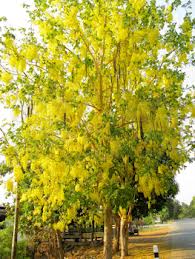 ต้นราชพฤกษ์มีดอกสีเหลืองแทนสัญญาลักษณ์ของสีประจำมหาวิทยาลัยการกีฬาแห่งชาติ คือ เขียว ขาว เหลือง ซึ่งหน่วยงานในสังกัด ทั้งมหาวิทยาลัยการกีฬาแห่งชาติ จำนวน ๑๗ แห่ง และโรงเรียนกีฬาจำนวน ๑๓ แห่ง ใช้ต้นราชพฤกษ์ เป็นต้นไม้ประจำโรงเรียนและมหาวิทยาลัย เพื่อเป็นการแสดงถึงความเป็นอันหนึ่ง  อันเดียวกัน ความสามัคคีของทุกหน่วยงานในสังกัด        ธงประจำมหาวิทยาลัย๓.๒ นโยบายการบริหารงานของรองอธิการบดีมหาวิทยาลัยการกีฬาแห่งชาติ ประจำวิทยาเขตชัยภูมิ1. ด้านการศึกษา    ให้มีระบบการจัดการศึกษาที่ส่งเสริมและพัฒนานักศึกษา ที่มีความสามารถพิเศษทางการกีฬา เพื่อมุ่งผลิตบัณฑิตให้มีคุณภาพในศาสตร์การกีฬา โดยจัดการศึกษาระดับปริญญาตรีทางวิชาการที่มุ่งเน้นผลิตบัณฑิตให้มีความรอบรู้ทั้งภาคทฤษฎี และภาคปฏิบัติ เน้นความรู้ และทักษะด้านวิชาการ สามารถนำความรู้ไปประยุกต์ใช้ในสถานที่จริง ได้อย่างสร้างสรรค์ รวมทั้งมี   การเตรียมความพร้อมเพื่อจะเปิดหลักสูตรทางวิชาชีพหรือปฏิบัติการ2. ด้านการวิจัยและนวัตกรรม    ให้มีการดำเนินงานด้านการวิจัยและนวัตกรรม ที่มุ่งเน้นการพัฒนาศักยภาพแก่บุคลากรด้านวิจัยและนวัตกรรมให้สามารถสร้างสรรค์ผลงานวิจัยและนวัตกรรมด้านศาสตร์การกีฬาและสาขา วิชาที่เกี่ยวข้องให้เป็นไปอย่างมีคุณภาพและมีปริมาณที่เพิ่มขึ้น รวมทั้งส่งเสริมให้มีความร่วมมือด้านการวิจัยและนวัตกรรมกับหน่วยงานภายนอก โดยสามารถนำผลงานวิจัยและนวัตกรรมที่เกิดขึ้นสู่การนำไปใช้ประโยชน์ตลอดจนให้มีการยกย่องเชิดชูเกียรติเพื่อสร้างขวัญและกำลังใจกับบุคลากร    ที่มีผลงานวิจัยและนวัตกรรมดีเด่น3. ด้านการบริการทางวิชาการแก่สังคม    ให้มีการดำเนินงานด้านการบริการวิชาการแก่สังคมที่ครอบคลุมกลุ่มเป้าหมายทั่วเขตพื้นที่ที่รับผิดชอบ สำหรับนักเรียน นักศึกษา เยาวชน และประชาชน เพื่อให้มีความรู้ ความเข้าใจในการดูแลสุขภาพ ออกกำลังกาย การเล่นกีฬา ซึ่งนำไปสู่การมีสุขภาวะที่ดี โดยมุ่งเน้นการให้บริการวิชาการ ๒ รูปแบบ ดังนี้     ๓.๑ การให้บริการวิชาการตามความเชี่ยวชาญของคณะ โดยมอบหมายให้ทุกคณะดำเนินงานภายใต้ศาสตร์การกีฬา รวมทั้งด้านจิตอาสาและพัฒนาชุมชน ประกอบด้วย ๑) คณะศึกษาศาสตร์ ให้บริการด้านการฝึกสอนทักษะกีฬา การตัดสินกีฬา การจัดแข่งขันกีฬา และการเป็นผู้นำการออกกำลังกาย ๒) คณะศิลปศาสตร์ ให้บริการด้านการสื่อสารการกีฬา และสาขาวิชาที่เกี่ยวข้อง	 ๓) คณะวิทยาศาสตร์การกีฬาและสุขภาพ ให้บริการด้านวิทยาศาสตร์การกีฬาการเสริมสร้างและทดสอบสมรรถภาพทางกาย การให้คำแนะนำการออกกำลังกายและการดูแลสุขภาพ และสาขาวิชาที่เกี่ยวข้อง     ๓.๒ รูปแบบที่สอง การให้บริการอาคารสถานที่และวัสดุอุปกรณ์ทางการกีฬาโดยมุ่งเน้นสำหรับการออกกำลังกาย การเล่นกีฬา การจัดการแข่งขันกีฬา และกิจกรรมทางการกีฬาต่างๆ รวมทั้งส่งเสริมความร่วมมือระหว่างมหาวิทยาลัยกับชุมชน ในการพัฒนาชุมชนเป้าหมายให้มีความเข้มแข็งและยั่งยืนต่อไป4.  ด้านการทะนุบำรุงศิลปวัฒนธรรมให้มีการดำเนินงานด้านการทะนุบำรุงศิลปวัฒนธรรม โดยม่งเน้นการละเล่นพื้นบ้านและกีฬาไทย ด้วยวิธีการฟื้นฟู การอนุรักษ์ การวิจัย และนำไปสู่การเผยแพร่ทั้งในระดับภูมิภาค และระดับชาติโดยการสร้างจิตสำนึกให้กับนักเรียน นักศึกษา เยาวชน และประชาชน ตลอดจนส่งเสริมการเรียนรู้ ความเข้าใจความแตกต่างทางวัฒนธรรมของแต่ละท้องถิ่น เพื่อให้เกิดความรัก ความหวงแหน และความภาคภูมิใจในความเป็นไทย5.  ด้านการกีฬา     ให้มีการผลิตนักศึกษาที่มีความสามารถพิเศษทางการกีฬาให้มีศักยภาพด้านกีฬาสูงสุดของแต่ละบุคคล มีการนำหลักวิทยาศาสตร์การกีฬามาใช้ในการเสริมสร้างสมรรถนภาพทางกายให้สามารถสร้างผลงานด้านการกีฬาทั้งในระดับชาติและนานาชาติ รวมทั้งเป้นแหล่งสร้างและพัฒนาบุคลากรด้านการกีฬาในการเป็นผู้ฝึกสอนกีฬา ผู้ตัดสินกีฬา และนักวิทยาศาสตร์การกีฬา ให้มีความรู้ความเชี่ยวชาญสู่ระดับชาติและนานาชาติ ตลอดจนการสร้างเครือข่ายความร่วมมือทางการกีฬากับองค์กรทางการกีฬาในประเทศเพื่อการพัฒนาการกีฬาของประเทศ	6.  ด้านการบริหารจัดการ	     ให้มีการบริการจัดการสู่การเป็นองค์กรแห่งการเรียนรู้ด้านศาสตร์การกีฬาที่มีคุณภาพโดยยึดหลักธรรมาภิบาล นำระบบเทคโนโลยีสารสนเทศมาใช้เพิ่มประสิทธิภาพในการบริหารจัดการให้ครอบคลุมทุกด้าน และนำระบบประกันคุณภาพการศึกษามาเป็นส่วนหนึ่งของการบริหารจัดการในการพัฒนาคุณภาพการจัดการศึกษา	7.  ด้านการประกันคุณภาพการศึกษา     ๗.๑ จัดทำระบบประกันคุณภาพการศึกษาภายใน ระดับอุดมศึกษาที่สอดคล้องกับกฎกระทรวงการประกันคุณภาพการศึกษา     ๗.๒ จัดทำคู่มือและปฏิทินการดำเนินงานการประกันคุณภาพการศึกษาภายในที่มีความเชื่อมโยงการดำเนินงานทั้งในระดับหลักสูตร ระดับคณะ ระดับวิทยาเขต     ๗.๓ มีการส่งเสริมสนับสนุน และพัฒนาให้ผู้บริหารและบุคลากรทุกคนของมหาวิทยาลัยดำเนินการประกันคุณภาพการศึกษาภายในให้เป็นไปตามนโยบาย     ๗.๔ มีการประเมินคุณภาพการศึกษาภายใน ทุกปีการศึกษา	8. ด้านการกิจการนักศึกษา    ๘.๑ ส่งเสริม สนับสนุนการจัดตั้งองค์การนักศึกษาในวิทยาเขตให้มีบทบาทในการส่งเสริม สนับสนุนกระบวนการดำเนินงานต่างๆ ของสถาบัน เช่น กิจกรรมด้านกีฬา ศาสนา ศิลปะ วัฒนธรรมและการละเล่นพื้นบ้านและกีฬาไทย๘.๒ จัดทำระเบียบหลักเกณฑ์ และแนวทางปฏิบัติในการดำเนินงานขององค์การนักศึกษา ๘.๓ จัดหางบประมาณสนับสนุนองค์การนักศึกษา สภานักศึกษาและชมรมโดยคณะกรรมการบริหารองค์การนักศึกษา เพื่อเสริมสร้างพัฒนานักศึกษาให้เป้นคนดีมีจิตอาสา มีคุณธรรม รับผิดชอบต่อตนเอง และสังคม    ๘.๔ ขับเคลื่อนกิจกรรมนักศึกษาอย่างเป็นรูปธรรม    ๘.๕ จัดหาสถานที่ทำการองค์การนักศึกษาให้ดำเนินกิจกรรมได้อย่างยั่งยืน	9. ด้านอาคารสถานที่     9.1  ปรับปรุงภูมิทัศน์ให้สะอาดสวยงามและส่งเสริมการเรียนรู้     9.2  ปรับปรุงอาคารเรียนและอาคารฝึกกีฬาและสนามกีฬาพร้อมใช้การได้อย่างสม่ำเสมอ๓.๓ นโยบายการประกันคุณภาพการศึกษา๑. มหาวิทยาลัยการกีฬาแห่งชาติขอยกเลิก ประกาศสถาบันการพลศึกษา เรื่อง นโยบายหลักเกณฑ์และแนวปฏิบัติเกี่ยวกับการประกันคุณภาพการศึกษาภายใน ระดับอุดมศึกษา ลงวันที่ ๒๑ พฤศจิกายน พ.ศ. ๒๕๖๑	๒. ประกาศนี้มีวัตถุประสงค์เพื่อกำหนดนโยบาย และแนวปฏิบัติเกี่ยวกับการประกันคุณภาพการศึกษาภายในสำหรับการจัดการศึกษา ระดับอุดมศึกษาของมหาวิทยาลัยการกีฬาแห่งชาติ วิทยาเขตชัยภูมิ โดยมีการดำเนินงานที่ประกอบด้วย การควบคุม การตรวจสอบ การประเมินผลใน  การจัดการศึกษา และการบริหารจัดการ ตามมาตรฐานการศึกษาที่มหาวิทยาลัยกำหนด เพื่อให้เกิด   การพัฒนาและสร้างความเชื่อมั่นให้แก่ผู้มีส่วนเกี่ยวข้องและสาธารณชนว่า สามารถจัดการศึกษาได้อย่าง มีคุณภาพตามมาตรฐานเป้าประสงค์ของมหาวิทยาลัยการกีฬาแห่งชาติ วิทยาเขตชัยภูมิ และหน่วยงานต้นสังกัด	๓. นโยบายการประกันคุณภาพการศึกษาภายใน สำหรับการจัดการศึกษา นโยบายการประกันคุณภาพ  การศึกษาภายใน สำหรับการจัดการศึกษาข้อบังคับมหาวิทยาลัยการกีฬาแห่งชาติ ว่าด้วยระบบ หลักเกณฑ์ และวิธีการประกันคุณภาพการศึกษา พ.ศ.๒๕๖๓ กำหนดให้มหาวิทยาลัย มีระบบการประกันคุณภาพการศึกษาภายในประกอบด้วย การควบคุมการตรวจสอบ การประเมินผลใน  ด้านการจัดการศึกษา การกีฬา การวิจัย และนวัตกรรม การบริการวิชาการ การทะนุบำรุงศิลป วัฒนธรรม การละเล่นพื้นบ้านและกีฬาไทย การบริหารจัดการที่ครอบคลุมทั้งปัจจัยนำเข้า กระบวนการ ผลผลิต และผลลัพธ์ ให้เป็นไปตามมาตรฐานการอุดมศึกษา มหาวิทยาลัยการกีฬาแห่งชาติ จึงประกาศนโยบาย โดยให้ผู้บริหารและบุคลากรทุกคนของมหาวิทยาลัยการกีฬาแห่งชาติ วิทยาเขตชัยภูมิ ต้องให้ความสำคัญและรับผิดชอบร่วมกัน โดยต้องปฏิบัติ ดังนี้		๓.๑ จัดทำระบบการประกันคุณภาพการศึกษาภายใน ระดับอุดมศึกษาที่สอดคล้องกับกฎหมายกระทรวงการประกันคุณภาพการการศึกษา		๓.๒ จัดทำคู่มือและปฏิทินการดำเนินงานการประกันคุณภาพการศึกษาภายในที่มีความเชื่อมโยงการดำเนินงานทั้งในระดับหลักสูตร ระดับคณะ ระดับวิทยาเขต พร้อมทั้งถ่ายทอดไปยังผู้บริหารและบุคลากรทุกคน		๓.๓ มีการส่งเสริมสนับสนุน และพัฒนาให้ผู้บริหารและบุคลากรทุกคนของมหาวิทยาลัยดำเนินงานการประกันคุณภาพกาศึกษาภายในให้เป็นไปตานโยบาย แนวแนวปฏิบัติ การประกันคุณภายใน		๓.๔ มีการประมเนคุณภาพการศึกษาภายใน ทุกปีการศึกษา๔. แนวปฏิบัติการดำเนินงานการประกันคุณภาพการศึกษาภายใน สำหรับการจัดการศึกษา		๔.๑ มหาวิทยาลัยการกีฬาแห่งชาติ จัดทำคู่มือการประกันคุณภาพการศึกษาภายในประกอบด้วย ประกาศมหาวิทยาลัยการกีฬาแห่งชาติ วิทยาเขตชัยภูมิ เรื่อง นโยบาย และแนวปฏิบัติการประกันคุณภาพการศึกษาภายใน สำหรับการจัดการศึกษา ระดับอุดมศึกษา ระบบและกลไกการประกันคุณภาพการศึกษาภายใน มาตรฐาน ตัวบ่งชี้และเกณฑ์การประเมิน            เพื่อการประกันคุณภาพการศึกษาภายในกำหนดหน่วยงานรับผิดชอบตามตัวบ่งชี้		๔.๒ มหาวิทยาลัยการกีฬาแห่งชาติ วิทยาเขตชัยภูมิ ดำเนินงานประกันคุณภาพการศึกษาภายใน ให้เป็นไปตามวงจรคุณภาพ ประกอบด้วย ๔ ขั้นตอน การวางแผน (Plan) การดำเนินงาน และเก็บข้อมูล (Do) การประเมินคุณภาพ (Check/Study) และการเสนอแนวทางการปรับปรุง (Act) โดยมีวิธีการ ดังนี้(๑) วางแผนการประกันคุณภาพการศึกษาภายในประจำปีการศึกษาจัดเก็บข้อมูลตามระบบการประกันคุณภาพการศึกษาภายใน(๒) จัดเก็บข้อมูลตามระบบการประกันคุณภาพการศึกษาภายใน(๓) จัดทำรายงานการประเมินตนเองทุกระดับ(๔) จัดให้มีการประเมินคุณภาพการศึกษาภายในทุกระดับ(๕) รายงานผลการประเมินคุณภาพการศึกษาภายในทุกระดับต่อบุคลากร ผู้บริหารกรรมการวิทยาเขต และหน่วยงานที่เกี่ยวข้องพร้อมทั้งเปิดเผยต่อสาธารณชน(๖) วางแผนปรับปรุงการดำเนินงาน แผนปฏิบัติราชการประจำปี และแผนยุทธศาสตร์ รวมทั้งจัดทำแผนพัฒนาคุรภาพการศึกษา๔.๓ ฝ่ายวิจัยและประกันคุรภาพการศึกษา รวบรวมรายงานการประเมินตนเอง และแผนพัฒนาคุณภาพการศึกษา เสนอต่อกรรมการวิทยาเขตหลังสิ้นสุดการรับประเมินคุณภาพการศึกษาภายในแต่ละระดับ๓.๔ สรุปสาระสำคัญประเด็นการพัฒนา มหาวิทยาลัยการกีฬาแห่งชาติ วิทยาเขตชัยภูมิ (ฉบับปรับปรุง) ประจำปีงบประมาณ พ.ศ. 256๔ประเด็นการพัฒนาที่ 1 การพัฒนาคุณภาพการจัดการศึกษาเป้าประสงค์	บัณฑิตด้านศาสตร์การกีฬามีคุณภาพตามคุณลักษณะที่พึงประสงค์ตัวชี้วัดเป้าประสงค์ ๑.  ร้อยละของบัณฑิตได้งานทำหรือประกอบอาชีพอิสระภายใน 1 ปี หลังสำเร็จการศึกษา             (ไม่น้อยกว่าร้อยละ 80) ๒.  ผลประเมินความพึงพอใจของผู้ใช้บัณฑิตที่มีต่อ คุณภาพบัณฑิตกรอบมาตรฐานคุณวุฒิ            (ไม่น้อยกว่าคะแนนเฉลี่ย 4.00) 3.  จำนวนหลักสูตรที่เปิดการเรียนการสอนระดับปริญญาตรี (3 หลักสูตร)4.  จำนวนอาจารย์ประจำที่มีตำแหน่งทางวิชาการ (ไม่น้อยกว่า 1 คน)5.  ความร่วมมือด้านการศึกษา (ไม่น้อยกว่า 1 หน่วยงาน)6.  ผลการประเมินความมีน้ำใจนักกีฬาของนักศึกษาชั้นปีสุดท้าย (คะแนนเฉลี่ยไม่น้อยกว่า 3.00)๗.  นักศึกษาชั้นปีสุดท้ายเป็นผู้สร้างหรือผู้ร่วมสร้างนวัตกรรม (ไม่น้อยกว่าร้อยละ 80)๘.  จำนวนนักศึกษาชั้นปีสุดท้ายที่สอบผ่านภาษาอังกฤษตามเกณฑ์ที่กำหนด (ไม่น้อยกว่าร้อยละ 50)กลยุทธ์       กลยุทธ์ที่ ๑.๑ พัฒนาคุณภาพนักศึกษาให้มีคุณภาพตามกรอบมาตรฐาน คุณวุฒิระดับอุดมศึกษา  (TQF: Thai Qualifications  Framework) และมาตรฐานวิชาชีพกลยุทธ์ที่ ๑.2  ปรับปรุงและพัฒนาเนื้อหารายวิชาให้มีคุณภาพตามมาตรฐานวิชาชีพกลยุทธ์ที่ ๑.3 พัฒนากระบวนการจัดการเรียนการสอนและสิ่งสนับสนุนการเรียนรู้กลยุทธ์ที่ ๑.4 ส่งเสริมและพัฒนาศักยภาพคณาจารย์ให้มีความรู้ความสามารถตามวิชาชีพกลยุทธ์ที่ ๑.5 ส่งเสริมการสร้างความร่วมมือด้านการศึกษามุ่งเน้นการพัฒนาคุณภาพการศึกษาอุดมศึกษาเพื่อจัดการศึกษาให้มีคุณภาพตามมาตรฐานหลักสูตร โดยมีวัตถุประสงค์เพื่อผลิตบัณฑิตให้มีความรู้ ความสามารถ ในการเป็นผู้สอน การเป็น    ผู้ฝึกสอนกีฬา การเป็นผู้ตัดสินกีฬา มีทักษะการเรียนรู้ในศตวรรษที่ 21 และสมรรถนะในการประกอบ อาชีพระดับสูง โดยการจัดการศึกษาที่มุ่งเน้นคุณภาพตามมาตรฐานคุณวุฒิระดับอุดมศึกษา และมาตรฐาน วิชาชีพที่เกี่ยวข้อง สอดคล้องกับความต้องการของสังคมและตลาดแรงงาน พัฒนาคุณภาพการจัด การเรียนการสอน การปรับปรุงพัฒนาหลักสูตร พัฒนาศักยภาพอาจารย์ผู้สอน และสร้างเครือข่ายความร่วมมือทางการศึกษาในประเทศ ประเด็นการพัฒนาที่ 2 การพัฒนาด้านการวิจัยและนวัตกรรมเป้าประสงค์:      ผลงานวิจัยและนวัตกรรมที่ตีพิมพ์เผยแพร่ในระดับชาติหรือนานาชาติตัวชี้วัดเป้าประสงค์๑.  ร้อยละของอาจารย์ประจำที่ได้รับการพัฒนาศักยภาพด้านการวิจัยและนวัตกรรม (ไม่น้อยกว่าร้อยละ ๘๐)๒.  ร้อยละของผลงานวิจัยและนวัตกรรมต่อจำนวนอาจารย์ประจำ (ไม่น้อยกว่าร้อยละ ๓0)๓.  ร้อยละของผลงานวิจัยและนวัตกรรมด้านศาสตร์การกีฬาต่อผลงานวิจัยและนวัตกรรมของอาจารย์ประจำ (ไม่น้อยกว่าร้อยละ ๘0)                                                                                                                                                ๔.  จำนวนผลงานวิจัยและนวัตกรรมที่ตีพิมพ์เผยแพร่ในระดับชาติหรือนานาชาติ (ไม่น้อยกว่า ๖ เรื่อง)๕.  ความร่วมมือด้านการวิจัยและนวัตกรรม (ไม่น้อยกว่า 1 หน่วยงาน)๖.  ผลงานวิจัยและนวัตกรรมที่นำไปใช้ประโยชน์ของอาจารย์ประจำ (ไม่น้อยกว่าร้อยละ ๕๐)กลยุทธ์กลยุทธ์ที่ 2.1 ส่งเสริมและพัฒนาสมรรถนะของบุคลากรด้านการวิจัยและนวัตกรรมกลยุทธ์ที่ 2.2 ส่งเสริมและสนับสนุนงบประมาณพัฒนาด้านการวิจัยและนวัตกรรมกลยุทธ์ที่ 2.3 พัฒนางานวิจัยและนวัตกรรมด้านศาสตร์การกีฬากลยุทธ์ที่ 2.4 ส่งเสริมการสร้างความร่วมมือด้านการวิจัยและนวัตกรรมมุ่งเน้นการสร้างและพัฒนาองค์ความรู้ การวิจัย นวัตกรรมด้านศาสตร์การกีฬา และอื่นๆ   ที่เกี่ยวข้อง โดยมีวัตถุประสงค์ เพื่อเพิ่มปริมาณงานวิจัยและนวัตกรรม ให้สามารถนำไปใช้ประโยชน์ต่อการพัฒนาการจัดการศึกษา การกีฬา สร้างเสริมสุขภาพและพัฒนาคุณภาพชีวิตของประชาชน และมุ่งหวังที่จะผลักดันให้เกิดความเป็นเลิศในการวิจัยด้านศาสตร์การกีฬา โดยส่งเสริมและพัฒนาศักยภาพบุคลากรด้านการวิจัยและนวัตกรรม สร้างระบบและกลไกที่เข้มแข็ง มีประสิทธิภาพ     สร้างเครือข่ายความร่วมมือทั้งภายในประเทศและต่างประเทศ ประเด็นการพัฒนาที่ ๓  การบริการวิชาการแก่สังคมเป้าประสงค์:	 บริการทางวิชาการและอาคารสถานที่แก่สังคมอย่างมีประสิทธิภาพตัวชี้วัดเป้าประสงค์:๑. จำนวนผู้รับบริการทางวิชาการและ อาคารสถานที่ (จำนวนไม่น้อยกว่า 130,800 คน)๒. ผลการประเมินความพึงพอใจของผู้รับบริการทางวิชาการและ อาคารสถานที่                            (ค่าเฉลี่ยไม่น้อยกว่า 3.51)๓. ระดับความสำเร็จของการบริการทางวิชาการและอาคารสถานที่แก่สังคม (ระดับ 4 มีการดำเนินการตามเกณฑ์การประเมินครบทุกข้อ)กลยุทธ์กลยุทธ์ที่ ๓.๑  พัฒนาระบบและกลไกการให้บริการวิชาการแก่สังคมกลยุทธ์ที่ ๓.๒  ส่งเสริมและสนับสนุนการบูรณาการบริการวิชาการกับการเรียนการสอนและการวิจัยแมุ่งเน้นการพัฒนาคุณภาพการให้บริการวิชาการที่มีประสิทธิภาพ เพื่อส่งเสริมให้ประชาชนทุกกลุ่มมีความรู้ ความเข้าใจในการดูแลสุขภาพ การออกกำลังกาย การเล่นกีฬา และกิจกรรมนันทนาการ นำไปสู่การมีสุขภาวะที่ดี ตลอดจนการให้บริการทางด้านอาคารสถานที่ สนามกีฬา   ศูนย์วิทยาศาสตร์การกีฬา และวัสดุอุปกรณ์ในการจัดกิจกรรมต่างๆ โดยพัฒนาระบบและกลไกการให้บริการวิชาการแก่สังคม และส่งเสริมและสนับสนุนการบูรณาการการบริการวิชาการกับการเรียนการสอนและการวิจัย ประเด็นการพัฒนาที่ 4  การส่งเสริมสนับสนุนทะนุบำรุงศิลปวัฒนธรรม การละเล่นพื้นบ้านและกีฬาไทยเป้าประสงค์:	นักศึกษา เด็ก เยาวชน และประชาชนได้ร่วมกิจกรรมฟื้นฟู อนุรักษ์ เผยแพร่ ศิลปวัฒนธรรม การละเล่นพื้นบ้านและกีฬาไทย ทั้งในระดับท้องถิ่น ระดับภูมิภาค และระดับชาติ ได้เรียนรู้ และเข้าใจ ในความแตกต่างทางวัฒนธรรม มีจิตสำนึกที่ดีต่อ สังคม และมีความภาคภูมิใจในความเป็นไทยตัวชี้วัดเป้าประสงค์: 1.  จำนวนกิจกรรมทะนุบำรุง ศิลปวัฒนธรรม  (จำนวนไม่น้อยกว่า 5 กิจกรรม) 2.  จำนวนกิจกรรมฟื้นฟู อนุรักษ์และเผยแพร่การละเล่นพื้นบ้าน และกีฬาไทย (จำนวน  ไม่น้อยกว่า 6 เรื่อง) 3.  ระดับความสำเร็จของการฟื้นฟู อนุรักษ์และเผยแพร่ ศิลปวัฒนธรรมการละเล่นพื้นบ้านและกีฬาไทย (ระดับ 4 มีการดำเนินการตามเกณฑ์ การประเมินครบทุกข้อ)กลยุทธ์ กลยุทธ์ที่ 4.1 พัฒนาระบบและกลไกการทะนุบำรุงศิลปวัฒนธรรม การละเล่นพื้นบ้านและกีฬาไทยกลยุทธ์ที่ 4.2 ส่งเสริมและสนับสนุนการฟื้นฟูอนุรักษ์และเผยแพร่ศิลปวัฒนธรรมการละเล่น พื้นบ้าน และกีฬาไทยในระดับท้องถิ่นกลยุทธ์ที่ 4.๓ ส่งเสริมและสนับสนุนการจัดตั้งแหล่งเรียนรู้ด้านศิลปวัฒนธรรม การละเล่นพื้นบ้าน และกีฬาไทยมุ่งเน้นการทะนุบำรุงศิลปวัฒนธรรม การละเล่นพื้นบ้านและกีฬาไทย เพื่อฟื้นฟู อนุรักษ์ และเผยแพร่ ทั้งในระดับท้องถิ่น ภูมิภาค ระดับชาติ สร้างจิตสำนึก ส่งเสริมการเรียนรู้และเข้าใจในความแตกต่าง         ทางวัฒนธรรมวัฒนธรรม ซึ่งแต่ละท้องถิ่นล้วนมีเอกลักษณ์ที่บ่งบอกถึงการดำรงชีวิตของแต่ละท้องถิ่น ตั้งแต่อดีตจนถึงปัจจุบันที่กำลังจะเลือนหายไปให้คงอยู่คู่สังคมสืบต่อไป โดยมุ่งหวังให้สถาบันการพลศึกษา วิทยาเขตสุพรรณบุรีเป็นแหล่งเรียนรู้ สำหรับเยาวชนและประชาชน เพื่อให้เยาวชนและประชาชนที่มีความสนใจได้ศึกษาเกิดความรู้สึกรักและหวงแหนศิลปวัฒนธรรม การละเล่นพื้นบ้านและกีฬาไทย     ที่เป็นของท้องถิ่นของตนเอง และมีความภาคภูมิใจ ในความเป็นไทยประเด็นการพัฒนาที่ 5 การพัฒนานักศึกษาให้มีศักยภาพด้านกีฬาสูงสุดของแต่ลบุคคลเป้าประสงค์:    นักศึกษาในมหาวิทยาลัยการกีฬาแห่งชาติ วิทยาเขตชัยภูมิเข้าร่วมและได้รับรางวัลจากการแข่งขันกีฬาระดับชาติหรือนานาชาติตัวชี้วัดเป้าประสงค์๑.  ร้อยละของนักศึกษาในมหาวิทยาลัยการกีฬาแห่งชาติ วิทยาเขตชัยภูมิได้รับรางวัลในการแข่งขันกีฬาระดับชาติ (จำนวนไม่น้อยกว่าร้อยละ ๑๐)๒.  ร้อยละของนักศึกษาในสำนักงานกีฬาได้รับเหรียญรางวัลจากการแข่งขันกีฬาระดับชาติและนานาชาติ (จำนวนไม่น้อยกว่าร้อยละ ๑๐)3.  จำนวนบุคลากรทางการกีฬาที่ได้รับการพัฒนาศักยภาพ (จำนวนไม่น้อยกว่าร้อยละ ๕)4.  ความร่วมมือด้านการกีฬา (อย่างน้อย 1 หน่วยงาน)กลยุทธ์กลยุทธ์ที่ ๕.๑  ส่งเสริมและพัฒนานักศึกษาให้มีศักยภาพด้านกีฬาสูงสุดของแต่ละบุคคลกลยุทธ์ที่ ๕.๒  ส่งเสริมและพัฒนาศักยภาพบุคลากรทางการกีฬากลยุทธ์ที่ 5.3  ส่งเสริมการสร้างความร่วมมือด้านการกีฬาในประเทศมุ่งเน้นการผลิตและพัฒนานักศึกษาให้มีทักษะและประสบการณ์ สามารถประสบความสำเร็จในการแข่งขันกีฬาระดับต่างๆ รวมทั้งใช้กีฬาเป็นสื่อในการพัฒนาลักษณะนิสัยให้มีคุณธรรม จริยธรรม มีน้ำใจนักกีฬา เป็นพลเมืองที่ดีของสังคม เพื่อเป็นกำลังสำคัญในการพัฒนา  การกีฬาของประเทศ โดยมุ่งพัฒนานักศึกษาให้มีศักยภาพด้านกีฬาสู่ความเป็นเลิศ มีผลงานด้านกีฬาที่โดดเด่นในระดับชาติและนานาชาติ ส่งเสริมและสนับสนุนให้บุคลากรทางการกีฬาได้รับการพัฒนาศักยภาพ มีการพัฒนาองค์ความรู้และนวัตกรรมด้านศาสตร์การกีฬา สร้างความร่วมมือด้านการกีฬา ประเด็นการพัฒนาที่ ๖ การพัฒนาคุณภาพการบริหารจัดการ เป้าประสงค์:    ระบบการบริหารจัดการที่มีประสิทธิภาพตามหลักธรรมาภิบาลตัวชี้วัดเป้าประสงค์๑.  ร้อยละของการเบิกจ่ายงบประมาณ รายจ่ายประจำปี ในภาพรวม (ร้อยละ 95)๒.  ร้อยละของบุคลากรที่ได้รับการพัฒนาศักยภาพ (จำนวนไม่น้อยกว่าร้อยละ 70)3.  ผลการประเมินความพึงพอใจของผู้รับบริการด้านเทคโนโลยีสารสนเทศและการสื่อสาร (คะแนนเฉลี่ยไม่ต่ำกว่า 3.51)4.  ผลการประเมินการประกันคุณภาพการศึกษาภายใน ระดับหลักสูตร (คะแนนเฉลี่ย    ไม่ต่ำกว่า 3.20)5.  ผลการประเมินการประกันคุณภาพการศึกษาภายใน ระดับคณะ (คะแนนเฉลี่ยไม่ต่ำกว่า 3.70)6.  ผลการประเมินการประกันคุณภาพการศึกษาภายใน ระดับวิทยาเขต (คะแนนเฉลี่ย    ไม่ต่ำกว่า 3.70)กลยุทธ์กลยุทธ์ที่ 6.1 พัฒนาระบบและกลไกการบริหารจัดการกลยุทธ์ที่ 6.2 ส่งเสริมการพัฒนาศักยภาพบุคลากรทุกระดับกลยุทธ์ที่ 6.3  ส่งเสริมการพัฒนาบุคลาการในการใช้ระบบเทคโนโลยีสารทนเทศและการสื่อสารกลยุทธ์ที่ 6.4 พัฒนาระบบการประกันคุณภาพการศึกษามุ่งเน้นการพัฒนาคุณภาพและระบบการบริหารจัดการองค์กร เพื่อพัฒนาและยกระดับเป็นสถาบันการศึกษาเฉพาะทางด้านศาสตร์การกีฬาที่มีศักยภาพ เพื่อตอบสนองต่อทิศทางการพัฒนาประเทศสู่ความยั่งยืน ยึดหลักธรรมาภิบาลในการบริหารจัดการเพื่อมุ่งสู่องค์กรคุณภาพและเป็นองค์กรแห่งการเรียนรู้ในระดับภูมิภาคอาเซียน โดยการพัฒนาระบบบริหารจัดการ พัฒนาศักยภาพบุคลากร พัฒนาระบบเทคโนโลยีสารสนเทศและการสื่อสาร และพัฒนาระบบการประกันคุณภาพการศึกษา๓.๕ ความสอดคล้องระหว่างนโยบายและแผนพัฒนาประเทศกับแผนพัฒนามหาวิทยาลัยการกีฬาแห่งชาติ วิทยาเขตชัยภูมิ พ.ศ. 2561 – 2565 (ฉบับปรับปรุง ปีงบประมาณ พ.ศ. ๒๕๖๔)ความเชื่อมโยงประเด็นการพัฒนา เป้าประสงค์ ตัวชี้วัดเป้าประสงค์ และกลยุทธ์(ฉบับปรับปรุง) ประจำปีงบประมาณ พ.ศ. ๒๕๖๔แผนพัฒนา เป้าประสงค์ ตัวชี้วัดเป้าประสงค์ และกลยุทธ์ (ฉบับปรับปรุง) ประจำปีงบประมาณ พ.ศ. 2564เปรียบเทียบ ปรัชญา วิสัยทัศน์ พันธกิจ อัตลักษณ์ เอกลักษณ์ ค่านิยมองค์กร ประเด็นการพัฒนา เป้าประสงค์ ตัวชี้วัดเป้าประสงค์ กลยุทธ์ มหาวิทยาลัย  การกีฬาแห่งชาติ วิทยาเขตชัยภูมิ (ฉบับปรับปรุง) ประจำปีงบประมาณ พ.ศ. 2564ประเด็นการพัฒนาเป้าประสงค์ตัวชี้วัดเป้าประสงค์กลยุทธ์1. การพัฒนาคุณภาพ    การจัดการศึกษาบัณฑิตด้านศาสตร์การกีฬา  มีคุณภาพตามคุณลักษณะ   ที่พึงประสงค์1. ร้อยละของบัณฑิตได้งานทำหรือประกอบอาชีพ              อิสระภายใน 1 ปี หลังสำเร็จการศึกษา                       (ไม่น้อยกว่าร้อยละ 80) 2. ผลประเมินความพึงพอใจของผู้ใช้บัณฑิตที่มีต่อ     คุณภาพ บัณฑิตตามกรอบมาตรฐานคุณวุฒิ             (ไม่น้อยกว่าคะแนนเฉลี่ย 4.00) 3. จำนวนหลักสูตรที่เปิดการเรียนการสอนระดับ     ปริญญาตรี (3 หลักสูตร)4. จำนวนอาจารย์ประจำที่มีตำแหน่งทางวิชาการ      (ไม่น้อยกว่า 1 คน)5. ความร่วมมือด้านการศึกษา (ไม่น้อยกว่า 1     หน่วยงาน)6. ผลการประเมินความมีน้ำใจนักกีฬาของนักศึกษา    ชั้นปีสุดท้าย (คะแนนเฉลี่ยไม่น้อยกว่า 3.00)๗. นักศึกษาชั้นปีสุดท้ายเป็นผู้สร้างหรือผู้ร่วมสร้าง    นวัตกรรม (ไม่น้อยกว่าร้อยละ ๘๐)๘. จำนวนนักศึกษาชั้นปีสุดท้ายที่สอบผ่าน     ภาษาอังกฤษตาม เกณฑ์ที่กำหนด (ไม่น้อยกว่า      ร้อยละ ๕๐)กลยุทธ์ที่ 1.1 พัฒนาคุณภาพนักศึกษาให้มีคุณภาพ            ตามกรอบมาตรฐานคุณวุฒิ ระดับอุดมศึกษา              (TQF : Thai Qualifications Framework)                 และมาตรฐานวิชาชีพกลยุทธ์ที่ 1.2 ปรับปรุงและพัฒนาเนื้อหารายวิชาให้มี            คุณภาพตามมาตรฐานวิชาชีพกลยุทธ์ที่ 1.3 พัฒนากระบวนการจัดการเรียนการสอน            และสิ่งสนับสนุนการเรียนรู้กลยุทธ์ที่ 1.4 ส่งเสริมและพัฒนาศักยภาพคณาจารย์            ให้มีความรู้ความสามารถตามวิชาชีพกลยุทธ์ที่ 1.5 ส่งเสริมการสร้างความร่วมมือ                      ด้านการศึกษาประเด็นการพัฒนาเป้าประสงค์ตัวชี้วัดเป้าประสงค์กลยุทธ์2. การพัฒนาด้านการวิจัยและนวัตกรรมผลงานวิจัยและนวัตกรรม    ที่ตีพิมพ์เผยแพร่ในระดับชาติหรือนานาชาติ1. ร้อยละของอาจารย์ประจำที่ได้รับการพัฒนา     ศักยภาพ ด้านการวิจัยและนวัตกรรม (ไม่น้อยกว่า       ร้อยละ 80)2. ร้อยละของผลงานวิจัยและนวัตกรรมต่อจำนวน    อาจารย์ประจำ (ไม่น้อยกว่าร้อยละ ๓0)3. ร้อยละของผลงานวิจัยและนวัตกรรมด้านศาสตร์     การกีฬาต่อผลงานวิจัยและนวัตกรรมของอาจารย์    ประจำ (ไม่น้อยกว่าร้อยละ ๘0)                                                                                                                                                4. จำนวนผลงานวิจัยและนวัตกรรมที่ตีพิมพ์เผยแพร่    ในระดับชาติหรือนานาชาติ (ไม่น้อยกว่า 6 เรื่อง)                                                                                                                                  5. ความร่วมมือด้านการวิจัยและนวัตกรรม     (ไม่น้อยกว่า 1 หน่วยงาน)๖. ผลงานวิจัยและนวัตกรรมที่นำไปใช้ประโยชน์ของ     อาจารย์ประจำ (ไม่น้อยกว่าร้อยละ ๕๐)กลยุทธ์ที่  2.1 ส่งเสริมและพัฒนาสมรรถนะของ             บุคลากรด้านการวิจัยและนวัตกรรมกลยุทธ์ที่  2.2 ส่งเสริมและสนับสนุนงบประมาณ             พัฒนาด้านการวิจัยและนวัตกรรมกลยุทธ์ที่  2.3 พัฒนางานวิจัยและนวัตกรรม                    ด้านศาสตร์การกีฬากลยุทธ์ที่  2.4 ส่งเสริมการสร้างความร่วมมือ                     ด้านการวิจัยและนวัตกรรมประเด็นการพัฒนาเป้าประสงค์ตัวชี้วัดเป้าประสงค์กลยุทธ์3. การบริการวิชาการ    แก่สังคมบริการทางวิชาการและอาคารสถานที่แก่สังคมอย่างมีประสิทธิภาพ1. จำนวนผู้รับบริการทางวิชาการและอาคารสถานที่      (จำนวนไม่น้อยกว่า 130,800 คน)2. ผลการประเมินความพึงพอใจของผู้รับบริการ        ทางวิชาการและอาคารสถานที่ (ค่าเฉลี่ยไม่น้อยกว่า    3.51)3. ระดับความสำเร็จของการบริการทางวิชาการและ    อาคารสถานที่แก่สังคม (ระดับ 4 มีการดำเนินการ      ตามเกณฑ์การประเมินครบทุกข้อ)กลยุทธ์ที่ 3.1 พัฒนาระบบและกลไกการให้บริการ            วิชาการแก่สังคมกลยุทธ์ที่ 3.2 ส่งเสริมและสนับสนุนการบูรณาการ            บริการวิชาการกับ การเรียนการสอนและ              การวิจัยประเด็นการพัฒนาเป้าประสงค์ตัวชี้วัดเป้าประสงค์กลยุทธ์4. การส่งเสริมสนับสนุนทะนุบำรุงศิลปวัฒนธรรม การละเล่นพื้นบ้านและ  กีฬาไทยนักศึกษา เด็ก เยาวชนและประชาชนได้ร่วมกิจกรรมฟื้นฟู อนุรักษ์เผยแพร่ศิลปวัฒนธรรม การละเล่นพื้นบ้านและกีฬาไทยทั้งในระดับท้องถิ่นภูมิภาคและระดับชาติ ได้เรียนรู้และเข้าใจในความแตกต่างทางวัฒนธรรม มีจิตสำนึกที่ดีต่อสังคมและมีความภาคภูมิใจ ในความเป็นไทย1. จำนวนกิจกรรมทะนุบำรุง ศิลปวัฒนธรรม     (จำนวนไม่น้อยกว่า 5 กิจกรรม)2. จำนวนกิจกรรมฟื้นฟู อนุรักษ์และเผยแพร่     การละเล่นพื้นบ้าน และกีฬาไทย     (จำนวนไม่น้อยกว่า ๖ เรื่อง)3. ระดับความสำเร็จของการฟื้นฟู อนุรักษ์ และเผยแพร่      ศิลปวัฒนธรรม การละเล่น พื้นบ้าน และกีฬาไทย     (ระดับ 4 มีการดำเนินการตามเกณฑ์การประเมิน    ครบทุกข้อ)  กลยุทธ์ที่ 4.1 พัฒนาระบบและกลไกการทะนุบำรุง              ศิลปวัฒนธรรมการละเล่นพื้นบ้านและ            กีฬาไทยกลยุทธ์ที่ 4.2 ส่งเสริมและสนับสนุนการฟื้นฟู             อนุรักษ์และเผยแพร่ศิลปวัฒนธรรม            การละเล่นพื้นบ้านและกีฬาไทยในระดับ            ท้องถิ่นกลยุทธ์ที่ 4.3 ส่งเสริมและสนับสนุนการจัดตั้ง              แหล่งเรียนรู้ด้านศิลปวัฒนธรรม             การละเล่นพื้นบ้านและกีฬาไทยประเด็นการพัฒนาเป้าประสงค์ตัวชี้วัดเป้าประสงค์กลยุทธ์5. การพัฒนานักศึกษาให้มีศักยภาพด้านกีฬาสูงสุดของแต่ละบุคคลนักศึกษาในมหาวิทยาลัย  การกีฬาแห่งชาติ วิทยาเขตชัยภูมิ เข้าร่วมและได้รับรางวัลจากการแข่งขันกีฬาระดับชาติหรือนานาชาติ1. ร้อยละของนักศึกษาในมหาวิทยาลัยการกีฬาแห่งชาติ     วิทยาเขตชัยภูมิได้รับรางวัลในการแข่งขันกีฬา    ระดับชาติ (จำนวนไม่น้อยกว่าร้อยละ ๑๐)2. ร้อยละของนักศึกษาในสำนักงานกีฬาได้รับเหรียญ    รางวัลจากการแข่งขันกีฬาระดับชาติและนานาชาติ     (จำนวนไม่น้อยกว่าร้อยละ ๑๐)3. จำนวนบุคลากรทางการกีฬาที่ได้รับการพัฒนา    ศักยภาพ (จำนวนไม่น้อยกว่าร้อยละ ๕)4. ความร่วมมือด้านการกีฬา (อย่างน้อย 1 หน่วยงาน)กลยุทธ์ที่ 5.1 ส่งเสริมและพัฒนานักศึกษาให้มี             ศักยภาพด้านกีฬาสูงสุดของแต่ละบุคคลกลยุทธ์ที่ 5.2 ส่งเสริมและพัฒนาศักยภาพ            บุคลากรทางการกีฬากลยุทธ์ที่ 5.3 ส่งเสริมการสร้างความร่วมมือ            ทางการกีฬาในประเทศประเด็นการพัฒนาเป้าประสงค์ตัวชี้วัดเป้าประสงค์กลยุทธ์6. การพัฒนาคุณภาพ   การบริหารจัดการระบบการบริหารจัดการที่มีประสิทธิภาพตามหลักธรรมมาภิบาล1. ร้อยละของการเบิกจ่ายงบประมาณรายจ่าย     ประจำปีในภาพรวม (ร้อยละ 9๕)2. ร้อยละของบุคลากรที่ได้รับการพัฒนาศักยภาพ     (จำนวนไม่น้อยกว่าร้อยละ ๗0)3. ผลการประเมินความพึงพอใจของผู้รับบริการ        ด้านเทคโนโลยีสารสนเทศและการสื่อสาร     (คะแนนเฉลี่ยไม่ต่ำกว่า 3.51)4. ผลการประเมินการประกันคุณภาพการศึกษา      ภายในระดับหลักสูตร     (คะแนนเฉลี่ยไม่ต่ำกว่า 3.๒๐)6. ผลการประเมินการประกันคุณภาพการศึกษา      ภายในระดับคณะ     (คะแนนเฉลี่ยไม่ต่ำกว่า 3.๗0)7. ผลการประเมินการประกันคุณภาพการศึกษา     ภายในระดับสถาบัน     (คะแนนเฉลี่ยไม่ต่ำกว่า 3.๗๐)กลยุทธ์ที่ 6.1 พัฒนาระบบและกลไกการบริหาร            จัดการกลยุทธ์ที่ 6.2 ส่งเสริมการพัฒนาศักยภาพบุคลากร               ทุกระดับกลยุทธ์ที่ 6.3 ส่งเสริมการพัฒนาบุคลากรในการใช้              ระบบเทคโนโลยีสารสนเทศและการสื่อสาร  กลยุทธ์ที่ 6.4 พัฒนาระบบการประกันคุณภาพ             การศึกษาลำดับชื่อ  -  สกุล    ระยะเวลาดำรงตำแหน่ง  1นายบุญเรือง  ไตรคุ้มดัน       2526 - 25312นายอัมพร  คำเหล็ก          2531 - 25323นายวิบูลย์  อุบาลี            2532 - 25344นายสมพงษ์  ชาตะวิถี         2534 - 25355นายบุญเรือง  ไตรคุ้มดัน       2535 - 25366นายชลอ  ผลพงษ์            2536 – 25407นายวินัย  นาราภิรมย์        2540 – 25438นายวิรัตน์  มั่งคั่ง2543 – 25469นายไพรัช  ปานอุทัย2546 – 254610นายชาญณรงค์  หินเกิด2546 – 2548ลำดับชื่อ  -  สกุล    ระยะเวลาดำรงตำแหน่ง  1นายตรัยรักษ์  วรัทย์หินเกิด         2548 – 2551  (วาระที่ 1)2นายตรัยรักษ์  วรัทย์หินเกิด2552 - 2556 	  (วาระที่ 2)3ผู้ช่วยศาสตราจารย์สัญญา  จันทรอด2556 – 2560  (วาระที่ 1)4ผู้ช่วยศาสตราจารย์วราพรรธน์ ธรรมะโชติสิน 2561 – 2561  (รักษาราชการ)5ผู้ช่วยศาสตราจารย์ ดร.อนันต์  เมฆสวรรค์  2561 –  2562ลำดับชื่อ  -  สกุล    ระยะเวลาดำรงตำแหน่ง  1รองศาสตราจารย์ ดร.อนันต์  เมฆสวรรค์  2563  ถึงปัจจุบัน ลำดับชื่อ  -  สกุลดำรงตำแหน่ง1รองศาสตราจารย์ ดร.อนันต์  เมฆสวรรค์รองอธิการบดีมหาวิทยาลัยการกีฬาแห่งชาติ  ประจำวิทยาเขตชัยภูมิ2ผู้ช่วยศาสตราจารย์รัตนา  วงศ์คำสิงห์ผู้ช่วยอธิการบดีประจำวิทยาเขตชัยภูมิฝ่ายบริหาร3ผู้ช่วยศาสตราจารย์เยาวลักษณ์  เกิดสมบูรณ์ผู้ช่วยอธิการบดีประจำวิทยาเขตชัยภูมิ ฝ่ายวิชาการ4ผู้ช่วยศาสตราจารย์สมพร  จุลมาศผู้ช่วยอธิการบดีประจำวิทยาเขตชัยภูมิฝ่ายแผนและพัฒนา5ผู้ช่วยศาสตราจารย์ประกอบ  ศักดิ์ภูเขียวผู้ช่วยอธิการบดีประจำวิทยาเขตชัยภูมิ           ฝ่ายกิจการนักศึกษาและกิจการพิเศษ6นายสงกรานต์  ธิจิ่นผู้ช่วยอธิการบดีประจำวิทยาเขตชัยภูมิ ฝ่ายวิจัย และประกันคุณภาพการศึกษา7ผู้ช่วยศาสตราจารย์ ดร.กรณ์ทิพย์  ลิ่มนรรัตน์รองคณบดีคณะวิทยาศาสตร์การกีฬาและสุขภาพ8ผู้ช่วยศาสตราจารย์จักรพันธ์  เรืองนุภาพขจร  รองคณบดีคณะศิลปศาสตร์9นายวิระ  ชัยบุตร  รองคณบดีคณะศึกษาศาสตร์10ผู้ช่วยศาสตราจารย์วราภรณ์  แตงมีแสงหัวหน้าสำนักงานรองอธิการบดี  ประจำวิทยาเขตชัยภูมิ11นายแสนศักดา  วรรณมูลหัวหน้าสำนักงานกีฬาปัจจัยภายใน (Internal factor)ปัจจัยภายใน (Internal factor)ปัจจัยภายใน (Internal factor)ปัจจัยภายใน (Internal factor)รายการน้ำหนักคะแนนน้ำหนักคะแนนจุดแข็ง (Strength)S1 ทำเลที่ตั้งอยู่กึ่งกลางของส่วนราชการทำให้สะดวกต่อการติดต่อราชการการบริการ ด้านวิชาการสถานที่ ในการส่งเสริมการออกกำลังกายให้แก่ชุมชนและสังคม0.1๒4.730.๕๗S2 เป็นสถาบันการศึกษาที่มีหลักสูตรเฉพาะทางด้านศาสตร์การกีฬา มีบุคลากรที่มีความรู้ความสามารถ และความเชี่ยวชาญทางด้าน พลศึกษา วิทยาศาสตร์การกีฬา และสื่อสาร การกีฬา0.1๒4.180.๕๐S3 ศิษย์ปัจจุบันและศิษย์เก่าประสบความสำเร็จในการเป็นนักกีฬาระดับจังหวัดและระดับชาติ0.๐๘3.820.๓๑S4 อาคารสถานที่และสิ่งอำนวยความสะดวกเพียงพอในการเรียนการสอนและการบริการสังคม0.1๒4.640.๕๖S5 นักศึกษาของวิทยาเขต มีความโดดเด่นด้านศาสตร์ด้านกีฬา มีน้ำใจนักกีฬา และมีจิตสาธารณทำให้หน่วยงานและสถานประกอบการ ยอมรับคุณภาพนักศึกษา และบัณฑิต ส่งผลต่อภาวะการมีงานทำของบัณฑิต0.๐๖4.270.๒๖S6 เป็นผู้นำด้านการจัดการแข่งขันกีฬาระดับจังหวัด ระดับชาติ และนานาชาติ0.104.360.๔๔รวมจุดแข็ง (Strength)0.60๒.๖๒จุดอ่อน (Weakness)W1 ผลงานทางวิชาการและงานวิจัยที่ได้รับการเผยแพร่ไม่เป็นไปตามเกณฑ์ 0.0๘4.18 0.๓๓W2 มหาวิทยาลัยการกีฬาแห่งชาติ วิทยาเขตชัยภูมิ ยังไม่มีการประชาสัมพันธ์                 ไปยังกลุ่มเป้าหมายได้อย่างมีประสิทธิภาพ0.0๙4.180.๓๘W3 อาจารย์ที่มีคุณวุฒิระดับปริญญาเอกไม่เป็นไปตามเกณฑ์ สกอ.0.0๔4.360.๑๗W4 ยังขาดแคลนบุคลากรที่มีคุณวุฒิในสาขาวิชาศึกษาทั่วไป0.0๔4.730.๑๕W5 ระบบเทคโนโลยีสารสนเทศและการสื่อสารขาดประสิทธิภาพ ส่งผลต่อ   การเรียนในระบบออนไลน์0.0๔3.450.๑๔W6 อาจารย์และนักศึกษายังไม่คุ้นเคยกับระบบการจัดการเรียนสอนแบบออนไลน์0.0๔3.550.๑๔W7 ข้อมูลในระบบเทคโนโลยีสารสนเทศด้านพลศึกษาและกีฬายังไม่สมบูรณ์และยังไม่เป็นระบบ0.0๗3.820.๒๗รวมจุดอ่อน (Weakness)0.40๑.๕๘รวมปัจจัยภายใน (Internal factor)1.001.00ปัจจัยภายนอก (External factor)ปัจจัยภายนอก (External factor)ปัจจัยภายนอก (External factor)ปัจจัยภายนอก (External factor)รายการน้ำหนักคะแนนน้ำหนักคะแนนโอกาส (Opportunity)O1 มหาวิทยาลัยการกีฬาแห่งชาติ มีนโยบายและงบประมาณในการจัดจ้างผู้ฝึกสอนกีฬาที่เชี่ยวชาญในประเทศ และต่างประเทศเพื่อพัฒนาความสามารถด้านกีฬาให้แก่นักกีฬา0.043.82  0.๑๕O2 ภาครัฐมีนโยบาย ส่งเสริม สนับสนุนด้านพลศึกษา การออกกำลังกายและเล่นกีฬา0.0๖3.910.๒๓O3 มีโอกาสในการสร้างเครือข่ายกับส่วนราชการและองค์กรส่วนท้องถิ่นในจังหวัดชัยภูมิ0.0๕4.090.๒๐O4 ตลาดแรงงานมีความต้องการบุคลากรทางด้านสุขภาพและการออกกำลังกาย0.0๖4.270.๒๖O5 การพัฒนาเทคโนโลยีด้านการสื่อสารและการพัฒนาของสื่อสังคมออนไลน์รวมทั้งด้านนโยบายของรัฐบาลด้านเทคโนโลยี ส่งผลให้ตลาดแรงงานมีความต้องการแรงงานด้านสื่อสารการกีฬา0.0๔3.730.๑๕O6 รัฐบาลมีนโยบายส่งเสริมดูแลสุขภาพผู้สูงอายุ0.043.820.๑๕O7 ประชาชนให้ความสนใจในการดูแลสุขภาพและการออกกำลังกายมากขึ้น0.0๕4.270.๒๑O8 ชาวต่างชาติให้ความสนใจและต้องการบุคลากรทางด้านพลศึกษาและกีฬาจากประเทศไทย  ทำให้บัณฑิตเพิ่มโอกาสในการมีงานทำมากยิ่งขึ้น0.0๒3.450.๐๗O9 ประชาชนให้ความสนใจเกี่ยวกับกีฬาและศิลปวัฒนธรรมของไทย เช่น มวยไทย การละเล่นพื้นบ้าน และประเพณีท้องถิ่น0.043.820.๑๕O10 ชื่อและภาพลักษณ์ของมหาวิทยาลัยการกีฬาแห่งชาติที่มีความโดดเด่นด้านกีฬา ทำให้มีโอกาสในการจัดกิจกรรมที่ส่งเสริมสนับสนุนด้านกีฬาของชาติ0.0๖4.000.๒๔O11 มหาวิทยาลัยการกีฬาแห่งชาติ วิทยาเขตชัยภูมิ ให้การส่งเสริมและสนับสนุน                 การใช้เทคโนโลยีในการจัดการเรียนการสอน โดยเฉพาะในสถานการณ์การแพร่ระบาดของโรคโควิด 19 หรือ (COVID - 19)0.043.640.๑๕รวมโอกาส (Opportunity)0.50๑.๙๗อุปสรรค (Threat)T1 มหาวิทยาลัยการกีฬาแห่งชาติ จัดสรรกรอบอัตรากำลังเพื่อบรรจุเข้ารับราชการให้แก่วิทยาเขตแต่ไม่มีการบรรจุแต่งตั้ง  0.0๕3.090.๑๕T2 สถาบันการศึกษาอื่น มีกลยุทธ์ในการดึงดูดนักกีฬา นักศึกษาแรกเข้าและผู้ฝึกสอนฝึกสอน ที่มีศักยภาพสูง จึงทำให้การรับนักศึกษาไม่เป็นไปตามเป้าหมาย0.0๙3.730.๓๔T3 นโยบายของรัฐบาลส่งเสริมการศึกษาหลักสูตรคู่ขนาน รวมทั้งทัศนคติของผู้ปกครอง           ต่อการศึกษาเฉพาะทาง ส่งผลต่อจำนวนนักศึกษาแรกเข้า0.0๙3.730.๓๔T4 ความผันผวนด้านเศรษฐกิจของประเทศส่งผลกระทบต่อการผลิตและพัฒนากีฬาของวิทยาเขตเพื่อมุ่งสู่ความเป็นเลิศ0.0๕4.000.๒๐T5 สถานการณ์การแพร่ระบาดของโควิด-19 ทำให้ต้องมีการจัดการเรียนการสอนแบบออนไลน์ อาจจะไม่สะท้อนผลลัพธ์การเรียนรู้0.0๘4.270.๓๔T6 ปัญหาด้านเศรษฐกิจทำให้การศึกษาต่อในระดับปริญญาตรีลดลง0.0๗4.270.๓๐T7 นโยบายการลดค่าเล่าเรียนทำให้งบประมาณลดลง0.074.180.๒๙รวมอุปสรรค (Threat)0.50๑.๙๖ รวมปัจจัยภายนอก (External factor)1.001.00จุดแข็ง (Strengths)2.62จุดอ่อน (Weakness)1.58โอกาส (Opportunities)1.97อุปสรรค (Threats)1.96STS1 ทำเลที่ตั้งอยู่กึ่งกลางของส่วนราชการทำให้สะดวกต่อการติดต่อราชการการบริการด้านวิชาการสถานที่ ในการส่งเสริม               การออกกำลังกายให้แก่ชุมชนและสังคมSTS2 เป็นสถาบันการศึกษาที่มีหลักสูตรเฉพาะทางด้านศาสตร์การกีฬา มีบุคลากรที่มีความรู้ความสามารถ และความเชี่ยวชาญทางด้านพลศึกษา วิทยาศาสตร์การกีฬา และสื่อสารการกีฬาSTS3 ศิษย์ปัจจุบันและศิษย์เก่าประสบความสำเร็จในการเป็นนักกีฬาระดับจังหวัดและระดับชาติSTS4 อาคารสถานที่และสิ่งอำนวยความสะดวกเพียงพอในการเรียน  การสอนและการบริการสังคมSTS5 นักศึกษาของวิทยาเขต มีความโดดเด่นด้านศาสตร์ด้านกีฬา  มีน้ำใจนักกีฬา และมีจิตสาธารณสูงทำให้หน่วยงานและ            สถานประกอบการ ยอมรับคุณภาพนักศึกษาและบัณฑิต      ส่งผลต่อภาวะการมีงานทำของบัณฑิต STS6 เป็นผู้นำด้านการจัดการแข่งขันกีฬาระดับจังหวัด ระดับชาติ และนานาชาติ STแผนการดำเนินงาน1. พัฒนาคุณภาพนักศึกษาให้มีคุณภาพตามกรอบมาตรฐานคุณวุฒิ ระดับอุดมศึกษา (TQF : Thai Qualifications Framework) และมาตรฐานวิชาชีพ (S5, S6, S3, T1, T2)2. ปรับปรุงและพัฒนาเนื้อหารายวิชาให้มีคุณภาพตามมาตรฐาน วิชาชีพ (S2 ,T2, T3, T5)3. พัฒนากระบวนการจัดการเรียนการสอนและสิ่งสนับสนุน       การเรียนรู้ (S1, S4, T5)4. ส่งเสริมและพัฒนาศักยภาพคณาจารย์ให้มีความรู้ความสามารถตามวิชาชีพ (S6, T1)5. พัฒนาระบบและกลไกการให้บริการวิชาการแก่สังคม     (S1, S4, T2)6. ส่งเสริมและพัฒนานักศึกษาให้มีศักยภาพด้านกีฬาสูงสุด        ของแต่ละบุคคล (S2, S5, S6, T2, T4)7. ส่งเสริมและพัฒนาศักยภาพบุคลากรทางการกีฬา(S2, S6, T2, T4)8. ส่งเสริมการพัฒนาศักยภาพบุคลากรทุกระดับ (S6, T4)T1 มหาวิทยาลัยการกีฬาแห่งชาติ จัดสรรกรอบอัตรากำลัง   เพื่อบรรจุเข้ารับราชการให้แก่วิทยาเขตแต่ไม่มีการบรรจุแต่งตั้ง        แผนการดำเนินงาน1. พัฒนาคุณภาพนักศึกษาให้มีคุณภาพตามกรอบมาตรฐานคุณวุฒิ ระดับอุดมศึกษา (TQF : Thai Qualifications Framework) และมาตรฐานวิชาชีพ (S5, S6, S3, T1, T2)2. ปรับปรุงและพัฒนาเนื้อหารายวิชาให้มีคุณภาพตามมาตรฐาน วิชาชีพ (S2 ,T2, T3, T5)3. พัฒนากระบวนการจัดการเรียนการสอนและสิ่งสนับสนุน       การเรียนรู้ (S1, S4, T5)4. ส่งเสริมและพัฒนาศักยภาพคณาจารย์ให้มีความรู้ความสามารถตามวิชาชีพ (S6, T1)5. พัฒนาระบบและกลไกการให้บริการวิชาการแก่สังคม     (S1, S4, T2)6. ส่งเสริมและพัฒนานักศึกษาให้มีศักยภาพด้านกีฬาสูงสุด        ของแต่ละบุคคล (S2, S5, S6, T2, T4)7. ส่งเสริมและพัฒนาศักยภาพบุคลากรทางการกีฬา(S2, S6, T2, T4)8. ส่งเสริมการพัฒนาศักยภาพบุคลากรทุกระดับ (S6, T4)T2 สถาบันการศึกษาอื่น มีกลยุทธ์ในการดึงดูดนักกีฬา นักศึกษาแรกเข้า และผู้ฝึกสอนที่มีศักยภาพสูง จึงทำให้การรับนักศึกษาไม่เป็นไปตามเป้าหมายแผนการดำเนินงาน1. พัฒนาคุณภาพนักศึกษาให้มีคุณภาพตามกรอบมาตรฐานคุณวุฒิ ระดับอุดมศึกษา (TQF : Thai Qualifications Framework) และมาตรฐานวิชาชีพ (S5, S6, S3, T1, T2)2. ปรับปรุงและพัฒนาเนื้อหารายวิชาให้มีคุณภาพตามมาตรฐาน วิชาชีพ (S2 ,T2, T3, T5)3. พัฒนากระบวนการจัดการเรียนการสอนและสิ่งสนับสนุน       การเรียนรู้ (S1, S4, T5)4. ส่งเสริมและพัฒนาศักยภาพคณาจารย์ให้มีความรู้ความสามารถตามวิชาชีพ (S6, T1)5. พัฒนาระบบและกลไกการให้บริการวิชาการแก่สังคม     (S1, S4, T2)6. ส่งเสริมและพัฒนานักศึกษาให้มีศักยภาพด้านกีฬาสูงสุด        ของแต่ละบุคคล (S2, S5, S6, T2, T4)7. ส่งเสริมและพัฒนาศักยภาพบุคลากรทางการกีฬา(S2, S6, T2, T4)8. ส่งเสริมการพัฒนาศักยภาพบุคลากรทุกระดับ (S6, T4)T3 นโยบายของรัฐบาลส่งเสริมการศึกษาหลักสูตรคู่ขนานรวมทั้งทัศนคติของผู้ปกครองต่อการศึกษาเฉพาะทางส่งผลต่อจำนวนนักศึกษาแรกเข้าแผนการดำเนินงาน1. พัฒนาคุณภาพนักศึกษาให้มีคุณภาพตามกรอบมาตรฐานคุณวุฒิ ระดับอุดมศึกษา (TQF : Thai Qualifications Framework) และมาตรฐานวิชาชีพ (S5, S6, S3, T1, T2)2. ปรับปรุงและพัฒนาเนื้อหารายวิชาให้มีคุณภาพตามมาตรฐาน วิชาชีพ (S2 ,T2, T3, T5)3. พัฒนากระบวนการจัดการเรียนการสอนและสิ่งสนับสนุน       การเรียนรู้ (S1, S4, T5)4. ส่งเสริมและพัฒนาศักยภาพคณาจารย์ให้มีความรู้ความสามารถตามวิชาชีพ (S6, T1)5. พัฒนาระบบและกลไกการให้บริการวิชาการแก่สังคม     (S1, S4, T2)6. ส่งเสริมและพัฒนานักศึกษาให้มีศักยภาพด้านกีฬาสูงสุด        ของแต่ละบุคคล (S2, S5, S6, T2, T4)7. ส่งเสริมและพัฒนาศักยภาพบุคลากรทางการกีฬา(S2, S6, T2, T4)8. ส่งเสริมการพัฒนาศักยภาพบุคลากรทุกระดับ (S6, T4)T4 ความผันผวนด้านเศรษฐกิจของประเทศส่งผลกระทบ        ต่อการผลิตและพัฒนากีฬาของวิทยาเขตเพื่อมุ่งสู่ความเป็นเลิศแผนการดำเนินงาน1. พัฒนาคุณภาพนักศึกษาให้มีคุณภาพตามกรอบมาตรฐานคุณวุฒิ ระดับอุดมศึกษา (TQF : Thai Qualifications Framework) และมาตรฐานวิชาชีพ (S5, S6, S3, T1, T2)2. ปรับปรุงและพัฒนาเนื้อหารายวิชาให้มีคุณภาพตามมาตรฐาน วิชาชีพ (S2 ,T2, T3, T5)3. พัฒนากระบวนการจัดการเรียนการสอนและสิ่งสนับสนุน       การเรียนรู้ (S1, S4, T5)4. ส่งเสริมและพัฒนาศักยภาพคณาจารย์ให้มีความรู้ความสามารถตามวิชาชีพ (S6, T1)5. พัฒนาระบบและกลไกการให้บริการวิชาการแก่สังคม     (S1, S4, T2)6. ส่งเสริมและพัฒนานักศึกษาให้มีศักยภาพด้านกีฬาสูงสุด        ของแต่ละบุคคล (S2, S5, S6, T2, T4)7. ส่งเสริมและพัฒนาศักยภาพบุคลากรทางการกีฬา(S2, S6, T2, T4)8. ส่งเสริมการพัฒนาศักยภาพบุคลากรทุกระดับ (S6, T4)T5 สถานการณ์การแพร่ระบาดของโควิด-19 ทำให้ต้องมีการจัดการเรียนการสอนแบบออนไลน์ อาจจะไม่สะท้อนผลลัพธ์การเรียนรู้ของผู้เรียนที่เป็นจริงแผนการดำเนินงาน1. พัฒนาคุณภาพนักศึกษาให้มีคุณภาพตามกรอบมาตรฐานคุณวุฒิ ระดับอุดมศึกษา (TQF : Thai Qualifications Framework) และมาตรฐานวิชาชีพ (S5, S6, S3, T1, T2)2. ปรับปรุงและพัฒนาเนื้อหารายวิชาให้มีคุณภาพตามมาตรฐาน วิชาชีพ (S2 ,T2, T3, T5)3. พัฒนากระบวนการจัดการเรียนการสอนและสิ่งสนับสนุน       การเรียนรู้ (S1, S4, T5)4. ส่งเสริมและพัฒนาศักยภาพคณาจารย์ให้มีความรู้ความสามารถตามวิชาชีพ (S6, T1)5. พัฒนาระบบและกลไกการให้บริการวิชาการแก่สังคม     (S1, S4, T2)6. ส่งเสริมและพัฒนานักศึกษาให้มีศักยภาพด้านกีฬาสูงสุด        ของแต่ละบุคคล (S2, S5, S6, T2, T4)7. ส่งเสริมและพัฒนาศักยภาพบุคลากรทางการกีฬา(S2, S6, T2, T4)8. ส่งเสริมการพัฒนาศักยภาพบุคลากรทุกระดับ (S6, T4)T6 ปัญหาด้านเศรษฐกิจทำให้การศึกษาต่อในระดับปริญญาตรีลดลง แผนการดำเนินงาน1. พัฒนาคุณภาพนักศึกษาให้มีคุณภาพตามกรอบมาตรฐานคุณวุฒิ ระดับอุดมศึกษา (TQF : Thai Qualifications Framework) และมาตรฐานวิชาชีพ (S5, S6, S3, T1, T2)2. ปรับปรุงและพัฒนาเนื้อหารายวิชาให้มีคุณภาพตามมาตรฐาน วิชาชีพ (S2 ,T2, T3, T5)3. พัฒนากระบวนการจัดการเรียนการสอนและสิ่งสนับสนุน       การเรียนรู้ (S1, S4, T5)4. ส่งเสริมและพัฒนาศักยภาพคณาจารย์ให้มีความรู้ความสามารถตามวิชาชีพ (S6, T1)5. พัฒนาระบบและกลไกการให้บริการวิชาการแก่สังคม     (S1, S4, T2)6. ส่งเสริมและพัฒนานักศึกษาให้มีศักยภาพด้านกีฬาสูงสุด        ของแต่ละบุคคล (S2, S5, S6, T2, T4)7. ส่งเสริมและพัฒนาศักยภาพบุคลากรทางการกีฬา(S2, S6, T2, T4)8. ส่งเสริมการพัฒนาศักยภาพบุคลากรทุกระดับ (S6, T4)T7 นโยบายการลดค่าเล่าเรียนทำให้งบประมาณลดลงแผนการดำเนินงาน1. พัฒนาคุณภาพนักศึกษาให้มีคุณภาพตามกรอบมาตรฐานคุณวุฒิ ระดับอุดมศึกษา (TQF : Thai Qualifications Framework) และมาตรฐานวิชาชีพ (S5, S6, S3, T1, T2)2. ปรับปรุงและพัฒนาเนื้อหารายวิชาให้มีคุณภาพตามมาตรฐาน วิชาชีพ (S2 ,T2, T3, T5)3. พัฒนากระบวนการจัดการเรียนการสอนและสิ่งสนับสนุน       การเรียนรู้ (S1, S4, T5)4. ส่งเสริมและพัฒนาศักยภาพคณาจารย์ให้มีความรู้ความสามารถตามวิชาชีพ (S6, T1)5. พัฒนาระบบและกลไกการให้บริการวิชาการแก่สังคม     (S1, S4, T2)6. ส่งเสริมและพัฒนานักศึกษาให้มีศักยภาพด้านกีฬาสูงสุด        ของแต่ละบุคคล (S2, S5, S6, T2, T4)7. ส่งเสริมและพัฒนาศักยภาพบุคลากรทางการกีฬา(S2, S6, T2, T4)8. ส่งเสริมการพัฒนาศักยภาพบุคลากรทุกระดับ (S6, T4)SOS1 ทำเลที่ตั้งอยู่กึ่งกลางของส่วนราชการทำให้สะดวกต่อการติดต่อราชการการบริการด้านวิชาการสถานที่ ในการส่งเสริมการออกกำลังกายให้แก่ชุมชนและสังคมSOS2 เป็นสถาบันการศึกษาที่มีหลักสูตรเฉพาะทางด้านศาสตร์    การกีฬา มีบุคลากรที่มีความรู้ความสามารถ และความเชี่ยวชาญทางด้านพลศึกษา วิทยาศาสตร์การกีฬา และสื่อสารการกีฬาSOS3 ศิษย์ปัจจุบันและศิษย์เก่าประสบความสำเร็จในการเป็นนักกีฬา    ระดับจังหวัดและระดับชาติSOS4 อาคารสถานที่และสิ่งอำนวยความสะดวกเพียงพอในการเรียน        การสอนและการบริการสังคมSOS5 นักศึกษาของวิทยาเขต มีความโดดเด่นด้านศาสตร์ด้านกีฬา             มีน้ำใจนักกีฬา และมีจิตสาธารณสูงทำให้หน่วยงานและสถานประกอบการ ยอมรับคุณภาพนักศึกษาและบัณฑิต ส่งผลต่อภาวะการมีงานทำของบัณฑิต SOS6 เป็นผู้นำด้านการจัดการแข่งขันกีฬาระดับจังหวัด ระดับชาติ           และนานาชาติ SOแผนการดำเนินงาน1. ส่งเสริมและพัฒนาสมรรถนะของบุคลากรด้านการวิจัยและนวัตกรรม (S2, S4, O2, O6, O9)2.  ส่งเสริมและสนับสนุนงบประมาณพัฒนาด้านการวิจัยและนวัตกรรม (S4,O3)3. พัฒนางานวิจัยและนวัตกรรมด้านศาสตร์การกีฬา (S2, S4 ,O3)4. ส่งเสริมการสร้างความร่วมมือด้านการวิจัยและนวัตกรรม             (S2, S4 ,O3)5. ส่งเสริมและสนับสนุนการจัดตั้งแหล่งเรียนรู้ด้านศิลปวัฒนธรรม การละเล่นพื้นบ้านและกีฬาไทย (S1, O2, O3, O6, O9, O10)6. ส่งเสริมและพัฒนานักศึกษาให้มีศักยภาพด้านกีฬาสูงสุด              ของแต่ละบุคคล (S2, S5, S6, O1, O10,)7. ส่งเสริมและพัฒนาศักยภาพบุคลากรทางการกีฬา(S2, S6, O1, O8, O10)8. ส่งเสริมการพัฒนาศักยภาพบุคลากรทุกระดับ (S6, O1, O3, O11) 9. พัฒนาระบบการประกันคุณภาพการศึกษา (S2, O2, O3,)O1 มหาวิทยาลัยการกีฬาแห่งชาติ  มีนโยบายและงบประมาณในการจัดจ้างผู้ฝึกสอนกีฬาที่เชี่ยวชาญในประเทศ และต่างประเทศเพื่อพัฒนาความสามารถด้านกีฬาให้แก่นักกีฬาแผนการดำเนินงาน1. ส่งเสริมและพัฒนาสมรรถนะของบุคลากรด้านการวิจัยและนวัตกรรม (S2, S4, O2, O6, O9)2.  ส่งเสริมและสนับสนุนงบประมาณพัฒนาด้านการวิจัยและนวัตกรรม (S4,O3)3. พัฒนางานวิจัยและนวัตกรรมด้านศาสตร์การกีฬา (S2, S4 ,O3)4. ส่งเสริมการสร้างความร่วมมือด้านการวิจัยและนวัตกรรม             (S2, S4 ,O3)5. ส่งเสริมและสนับสนุนการจัดตั้งแหล่งเรียนรู้ด้านศิลปวัฒนธรรม การละเล่นพื้นบ้านและกีฬาไทย (S1, O2, O3, O6, O9, O10)6. ส่งเสริมและพัฒนานักศึกษาให้มีศักยภาพด้านกีฬาสูงสุด              ของแต่ละบุคคล (S2, S5, S6, O1, O10,)7. ส่งเสริมและพัฒนาศักยภาพบุคลากรทางการกีฬา(S2, S6, O1, O8, O10)8. ส่งเสริมการพัฒนาศักยภาพบุคลากรทุกระดับ (S6, O1, O3, O11) 9. พัฒนาระบบการประกันคุณภาพการศึกษา (S2, O2, O3,)O2 ภาครัฐมีนโยบาย ส่งเสริม สนับสนุนด้านพลศึกษา               การออกกำลังกายและเล่นกีฬาแผนการดำเนินงาน1. ส่งเสริมและพัฒนาสมรรถนะของบุคลากรด้านการวิจัยและนวัตกรรม (S2, S4, O2, O6, O9)2.  ส่งเสริมและสนับสนุนงบประมาณพัฒนาด้านการวิจัยและนวัตกรรม (S4,O3)3. พัฒนางานวิจัยและนวัตกรรมด้านศาสตร์การกีฬา (S2, S4 ,O3)4. ส่งเสริมการสร้างความร่วมมือด้านการวิจัยและนวัตกรรม             (S2, S4 ,O3)5. ส่งเสริมและสนับสนุนการจัดตั้งแหล่งเรียนรู้ด้านศิลปวัฒนธรรม การละเล่นพื้นบ้านและกีฬาไทย (S1, O2, O3, O6, O9, O10)6. ส่งเสริมและพัฒนานักศึกษาให้มีศักยภาพด้านกีฬาสูงสุด              ของแต่ละบุคคล (S2, S5, S6, O1, O10,)7. ส่งเสริมและพัฒนาศักยภาพบุคลากรทางการกีฬา(S2, S6, O1, O8, O10)8. ส่งเสริมการพัฒนาศักยภาพบุคลากรทุกระดับ (S6, O1, O3, O11) 9. พัฒนาระบบการประกันคุณภาพการศึกษา (S2, O2, O3,)O3 มีโอกาสในการสร้างเครือข่ายกับส่วนราชการและองค์กร       ส่วนท้องถิ่น  ในจังหวัดชัยภูมิแผนการดำเนินงาน1. ส่งเสริมและพัฒนาสมรรถนะของบุคลากรด้านการวิจัยและนวัตกรรม (S2, S4, O2, O6, O9)2.  ส่งเสริมและสนับสนุนงบประมาณพัฒนาด้านการวิจัยและนวัตกรรม (S4,O3)3. พัฒนางานวิจัยและนวัตกรรมด้านศาสตร์การกีฬา (S2, S4 ,O3)4. ส่งเสริมการสร้างความร่วมมือด้านการวิจัยและนวัตกรรม             (S2, S4 ,O3)5. ส่งเสริมและสนับสนุนการจัดตั้งแหล่งเรียนรู้ด้านศิลปวัฒนธรรม การละเล่นพื้นบ้านและกีฬาไทย (S1, O2, O3, O6, O9, O10)6. ส่งเสริมและพัฒนานักศึกษาให้มีศักยภาพด้านกีฬาสูงสุด              ของแต่ละบุคคล (S2, S5, S6, O1, O10,)7. ส่งเสริมและพัฒนาศักยภาพบุคลากรทางการกีฬา(S2, S6, O1, O8, O10)8. ส่งเสริมการพัฒนาศักยภาพบุคลากรทุกระดับ (S6, O1, O3, O11) 9. พัฒนาระบบการประกันคุณภาพการศึกษา (S2, O2, O3,)O4 ตลาดแรงงานมีความต้องการบุคลากรทางด้านสุขภาพ           และการออกกำลังกายแผนการดำเนินงาน1. ส่งเสริมและพัฒนาสมรรถนะของบุคลากรด้านการวิจัยและนวัตกรรม (S2, S4, O2, O6, O9)2.  ส่งเสริมและสนับสนุนงบประมาณพัฒนาด้านการวิจัยและนวัตกรรม (S4,O3)3. พัฒนางานวิจัยและนวัตกรรมด้านศาสตร์การกีฬา (S2, S4 ,O3)4. ส่งเสริมการสร้างความร่วมมือด้านการวิจัยและนวัตกรรม             (S2, S4 ,O3)5. ส่งเสริมและสนับสนุนการจัดตั้งแหล่งเรียนรู้ด้านศิลปวัฒนธรรม การละเล่นพื้นบ้านและกีฬาไทย (S1, O2, O3, O6, O9, O10)6. ส่งเสริมและพัฒนานักศึกษาให้มีศักยภาพด้านกีฬาสูงสุด              ของแต่ละบุคคล (S2, S5, S6, O1, O10,)7. ส่งเสริมและพัฒนาศักยภาพบุคลากรทางการกีฬา(S2, S6, O1, O8, O10)8. ส่งเสริมการพัฒนาศักยภาพบุคลากรทุกระดับ (S6, O1, O3, O11) 9. พัฒนาระบบการประกันคุณภาพการศึกษา (S2, O2, O3,)O5 การพัฒนาเทคโนโลยีด้านการสื่อสารและการพัฒนาของสื่อสังคมออนไลน์รวมทั้งด้านนโยบายของรัฐบาลด้านเทคโนโลยี ส่งผลให้ตลาดแรงงานมีความต้องการแรงงานด้านสื่อสารการกีฬาแผนการดำเนินงาน1. ส่งเสริมและพัฒนาสมรรถนะของบุคลากรด้านการวิจัยและนวัตกรรม (S2, S4, O2, O6, O9)2.  ส่งเสริมและสนับสนุนงบประมาณพัฒนาด้านการวิจัยและนวัตกรรม (S4,O3)3. พัฒนางานวิจัยและนวัตกรรมด้านศาสตร์การกีฬา (S2, S4 ,O3)4. ส่งเสริมการสร้างความร่วมมือด้านการวิจัยและนวัตกรรม             (S2, S4 ,O3)5. ส่งเสริมและสนับสนุนการจัดตั้งแหล่งเรียนรู้ด้านศิลปวัฒนธรรม การละเล่นพื้นบ้านและกีฬาไทย (S1, O2, O3, O6, O9, O10)6. ส่งเสริมและพัฒนานักศึกษาให้มีศักยภาพด้านกีฬาสูงสุด              ของแต่ละบุคคล (S2, S5, S6, O1, O10,)7. ส่งเสริมและพัฒนาศักยภาพบุคลากรทางการกีฬา(S2, S6, O1, O8, O10)8. ส่งเสริมการพัฒนาศักยภาพบุคลากรทุกระดับ (S6, O1, O3, O11) 9. พัฒนาระบบการประกันคุณภาพการศึกษา (S2, O2, O3,)O6 รัฐบาลมีนโยบายส่งเสริมดูแลสุขภาพผู้สูงอายุแผนการดำเนินงาน1. ส่งเสริมและพัฒนาสมรรถนะของบุคลากรด้านการวิจัยและนวัตกรรม (S2, S4, O2, O6, O9)2.  ส่งเสริมและสนับสนุนงบประมาณพัฒนาด้านการวิจัยและนวัตกรรม (S4,O3)3. พัฒนางานวิจัยและนวัตกรรมด้านศาสตร์การกีฬา (S2, S4 ,O3)4. ส่งเสริมการสร้างความร่วมมือด้านการวิจัยและนวัตกรรม             (S2, S4 ,O3)5. ส่งเสริมและสนับสนุนการจัดตั้งแหล่งเรียนรู้ด้านศิลปวัฒนธรรม การละเล่นพื้นบ้านและกีฬาไทย (S1, O2, O3, O6, O9, O10)6. ส่งเสริมและพัฒนานักศึกษาให้มีศักยภาพด้านกีฬาสูงสุด              ของแต่ละบุคคล (S2, S5, S6, O1, O10,)7. ส่งเสริมและพัฒนาศักยภาพบุคลากรทางการกีฬา(S2, S6, O1, O8, O10)8. ส่งเสริมการพัฒนาศักยภาพบุคลากรทุกระดับ (S6, O1, O3, O11) 9. พัฒนาระบบการประกันคุณภาพการศึกษา (S2, O2, O3,)O7 ประชาชนให้ความสนใจในการดูแลสุขภาพและการออกกำลังกาย   มากขึ้นแผนการดำเนินงาน1. ส่งเสริมและพัฒนาสมรรถนะของบุคลากรด้านการวิจัยและนวัตกรรม (S2, S4, O2, O6, O9)2.  ส่งเสริมและสนับสนุนงบประมาณพัฒนาด้านการวิจัยและนวัตกรรม (S4,O3)3. พัฒนางานวิจัยและนวัตกรรมด้านศาสตร์การกีฬา (S2, S4 ,O3)4. ส่งเสริมการสร้างความร่วมมือด้านการวิจัยและนวัตกรรม             (S2, S4 ,O3)5. ส่งเสริมและสนับสนุนการจัดตั้งแหล่งเรียนรู้ด้านศิลปวัฒนธรรม การละเล่นพื้นบ้านและกีฬาไทย (S1, O2, O3, O6, O9, O10)6. ส่งเสริมและพัฒนานักศึกษาให้มีศักยภาพด้านกีฬาสูงสุด              ของแต่ละบุคคล (S2, S5, S6, O1, O10,)7. ส่งเสริมและพัฒนาศักยภาพบุคลากรทางการกีฬา(S2, S6, O1, O8, O10)8. ส่งเสริมการพัฒนาศักยภาพบุคลากรทุกระดับ (S6, O1, O3, O11) 9. พัฒนาระบบการประกันคุณภาพการศึกษา (S2, O2, O3,)O8 ชาวต่างชาติให้ความสนใจและต้องการบุคลากรทางด้านพลศึกษาและกีฬาจากประเทศไทย ทำให้บัณฑิตเพิ่มโอกาสในการมีงานทำ   มากยิ่งขึ้นแผนการดำเนินงาน1. ส่งเสริมและพัฒนาสมรรถนะของบุคลากรด้านการวิจัยและนวัตกรรม (S2, S4, O2, O6, O9)2.  ส่งเสริมและสนับสนุนงบประมาณพัฒนาด้านการวิจัยและนวัตกรรม (S4,O3)3. พัฒนางานวิจัยและนวัตกรรมด้านศาสตร์การกีฬา (S2, S4 ,O3)4. ส่งเสริมการสร้างความร่วมมือด้านการวิจัยและนวัตกรรม             (S2, S4 ,O3)5. ส่งเสริมและสนับสนุนการจัดตั้งแหล่งเรียนรู้ด้านศิลปวัฒนธรรม การละเล่นพื้นบ้านและกีฬาไทย (S1, O2, O3, O6, O9, O10)6. ส่งเสริมและพัฒนานักศึกษาให้มีศักยภาพด้านกีฬาสูงสุด              ของแต่ละบุคคล (S2, S5, S6, O1, O10,)7. ส่งเสริมและพัฒนาศักยภาพบุคลากรทางการกีฬา(S2, S6, O1, O8, O10)8. ส่งเสริมการพัฒนาศักยภาพบุคลากรทุกระดับ (S6, O1, O3, O11) 9. พัฒนาระบบการประกันคุณภาพการศึกษา (S2, O2, O3,)O9 ประชาชนให้ความสนใจเกี่ยวกับกีฬาและศิลปวัฒนธรรมของไทย     เช่น มวยไทย การละเล่นพื้นบ้าน และประเพณีท้องถิ่นแผนการดำเนินงาน1. ส่งเสริมและพัฒนาสมรรถนะของบุคลากรด้านการวิจัยและนวัตกรรม (S2, S4, O2, O6, O9)2.  ส่งเสริมและสนับสนุนงบประมาณพัฒนาด้านการวิจัยและนวัตกรรม (S4,O3)3. พัฒนางานวิจัยและนวัตกรรมด้านศาสตร์การกีฬา (S2, S4 ,O3)4. ส่งเสริมการสร้างความร่วมมือด้านการวิจัยและนวัตกรรม             (S2, S4 ,O3)5. ส่งเสริมและสนับสนุนการจัดตั้งแหล่งเรียนรู้ด้านศิลปวัฒนธรรม การละเล่นพื้นบ้านและกีฬาไทย (S1, O2, O3, O6, O9, O10)6. ส่งเสริมและพัฒนานักศึกษาให้มีศักยภาพด้านกีฬาสูงสุด              ของแต่ละบุคคล (S2, S5, S6, O1, O10,)7. ส่งเสริมและพัฒนาศักยภาพบุคลากรทางการกีฬา(S2, S6, O1, O8, O10)8. ส่งเสริมการพัฒนาศักยภาพบุคลากรทุกระดับ (S6, O1, O3, O11) 9. พัฒนาระบบการประกันคุณภาพการศึกษา (S2, O2, O3,)O10 ชื่อและภาพลักษณ์ของมหาวิทยาลัยการกีฬาแห่งชาติที่มีความ      โดดเด่นด้านกีฬาทำให้มีโอกาสในการจัดกิจกรรมที่ส่งเสริมสนับสนุน     ด้านกีฬาของชาติแผนการดำเนินงาน1. ส่งเสริมและพัฒนาสมรรถนะของบุคลากรด้านการวิจัยและนวัตกรรม (S2, S4, O2, O6, O9)2.  ส่งเสริมและสนับสนุนงบประมาณพัฒนาด้านการวิจัยและนวัตกรรม (S4,O3)3. พัฒนางานวิจัยและนวัตกรรมด้านศาสตร์การกีฬา (S2, S4 ,O3)4. ส่งเสริมการสร้างความร่วมมือด้านการวิจัยและนวัตกรรม             (S2, S4 ,O3)5. ส่งเสริมและสนับสนุนการจัดตั้งแหล่งเรียนรู้ด้านศิลปวัฒนธรรม การละเล่นพื้นบ้านและกีฬาไทย (S1, O2, O3, O6, O9, O10)6. ส่งเสริมและพัฒนานักศึกษาให้มีศักยภาพด้านกีฬาสูงสุด              ของแต่ละบุคคล (S2, S5, S6, O1, O10,)7. ส่งเสริมและพัฒนาศักยภาพบุคลากรทางการกีฬา(S2, S6, O1, O8, O10)8. ส่งเสริมการพัฒนาศักยภาพบุคลากรทุกระดับ (S6, O1, O3, O11) 9. พัฒนาระบบการประกันคุณภาพการศึกษา (S2, O2, O3,)O11 มหาวิทยาลัยการกีฬาแห่งชาติ วิทยาเขตชัยภูมิ ให้การส่งเสริม     และสนับสนุนการใช้เทคโนโลยีในการจัดการเรียนการสอน โดยเฉพาะ     ในสถานการณ์การแพร่ระบาดของโรคโควิด 19 หรือ (COVID - 19)แผนการดำเนินงาน1. ส่งเสริมและพัฒนาสมรรถนะของบุคลากรด้านการวิจัยและนวัตกรรม (S2, S4, O2, O6, O9)2.  ส่งเสริมและสนับสนุนงบประมาณพัฒนาด้านการวิจัยและนวัตกรรม (S4,O3)3. พัฒนางานวิจัยและนวัตกรรมด้านศาสตร์การกีฬา (S2, S4 ,O3)4. ส่งเสริมการสร้างความร่วมมือด้านการวิจัยและนวัตกรรม             (S2, S4 ,O3)5. ส่งเสริมและสนับสนุนการจัดตั้งแหล่งเรียนรู้ด้านศิลปวัฒนธรรม การละเล่นพื้นบ้านและกีฬาไทย (S1, O2, O3, O6, O9, O10)6. ส่งเสริมและพัฒนานักศึกษาให้มีศักยภาพด้านกีฬาสูงสุด              ของแต่ละบุคคล (S2, S5, S6, O1, O10,)7. ส่งเสริมและพัฒนาศักยภาพบุคลากรทางการกีฬา(S2, S6, O1, O8, O10)8. ส่งเสริมการพัฒนาศักยภาพบุคลากรทุกระดับ (S6, O1, O3, O11) 9. พัฒนาระบบการประกันคุณภาพการศึกษา (S2, O2, O3,)WOW1 ผลงานทางวิชาการและงานวิจัยที่ได้รับการเผยแพร่ไม่เป็นไปตามเกณฑ์WOW2 มหาวิทยาลัยการกีฬาแห่งชาติ วิทยาเขตชัยภูมิ ยังไม่มีการประชาสัมพันธ์ ไปยังกลุ่มเป้าหมายได้อย่างมีประสิทธิภาพWOW3 อาจารย์ที่มีคุณวุฒิระดับปริญญาเอกไม่เป็นไปตามเกณฑ์ สกอ.WOW4 ยังขาดแคลนบุคลากรที่มีคุณวุฒิในสาขาวิชาศึกษาทั่วไปWOW5 ระบบเทคโนโลยีสารสนเทศและการสื่อสารขาดประสิทธิภาพ ส่งผลต่อการเรียนในระบบออนไลน์WOW6 อาจารย์และนักศึกษายังไม่คุ้นเคยกับระบบการจัด     การเรียนการสอนแบบออนไลน์WOW7 ข้อมูลในระบบเทคโนโลยีสารสนเทศด้านพลศึกษาและกีฬา ยังไม่สมบูรณ์และยังไม่เป็นระบบWOแผนการดำเนินงาน1. ส่งเสริมการสร้างความร่วมมือด้านการศึกษา(O1, O2, O3,O10-W1,)2. ส่งเสริมและพัฒนาสมรรถนะของบุคลากรด้านการวิจัย        และนวัตกรรม (W1, W5,O2, O6, O9)3.  ส่งเสริมและสนับสนุนงบประมาณพัฒนาด้านการวิจัย          และนวัตกรรม  (W1, O3)4. พัฒนางานวิจัยและนวัตกรรมด้านศาสตร์การกีฬา (W1, O3)5. ส่งเสริมการสร้างความร่วมมือด้านการวิจัยและนวัตกรรม(W1, O3)6. พัฒนาระบบและกลไกการทะนุบำรุงศิลปวัฒนธรรม การละเล่นพื้นบ้านและกีฬาไทย (W1, W2, W7 ,O3, O9, O10)7. ส่งเสริมและสนับสนุนการฟื้นฟูอนุรักษ์และเผยแพร่ ศิลปวัฒนธรรมการละเล่นพื้นบ้านและกีฬาไทยในระดับท้องถิ่น (W1, W2, W7 O3, O9, O10)8. ส่งเสริมและสนับสนุนการจัดตั้งแหล่งเรียนรู้ด้านศิลปวัฒนธรรม การละเล่นพื้นบ้านและกีฬาไทย
(W1,O2, O3, O6, O9, O10)9. พัฒนาระบบและกลไกการบริหารจัดการ (W3, W4, O1, O2, O3, O11)10. ส่งเสริมการพัฒนาศักยภาพบุคลากรทุกระดับ(W1, W3,S6, O1, O3, O11)11. ส่งเสริมการพัฒนาบุคลากรในการใช้ระบบเทคโนโลยีสารสนเทศและการสื่อสาร (W2, W5, W7,O5, O11)12. พัฒนาระบบการประกันคุณภาพการศึกษา(W1, W3, O2, O3,)O1 มหาวิทยาลัยการกีฬาแห่งชาติ มีนโยบายและงบประมาณ       ในการจัดจ้างผู้ฝึกสอนกีฬาที่เชี่ยวชาญในประเทศ และต่างประเทศเพื่อพัฒนาความสามารถด้านกีฬาให้แก่นักกีฬาแผนการดำเนินงาน1. ส่งเสริมการสร้างความร่วมมือด้านการศึกษา(O1, O2, O3,O10-W1,)2. ส่งเสริมและพัฒนาสมรรถนะของบุคลากรด้านการวิจัย        และนวัตกรรม (W1, W5,O2, O6, O9)3.  ส่งเสริมและสนับสนุนงบประมาณพัฒนาด้านการวิจัย          และนวัตกรรม  (W1, O3)4. พัฒนางานวิจัยและนวัตกรรมด้านศาสตร์การกีฬา (W1, O3)5. ส่งเสริมการสร้างความร่วมมือด้านการวิจัยและนวัตกรรม(W1, O3)6. พัฒนาระบบและกลไกการทะนุบำรุงศิลปวัฒนธรรม การละเล่นพื้นบ้านและกีฬาไทย (W1, W2, W7 ,O3, O9, O10)7. ส่งเสริมและสนับสนุนการฟื้นฟูอนุรักษ์และเผยแพร่ ศิลปวัฒนธรรมการละเล่นพื้นบ้านและกีฬาไทยในระดับท้องถิ่น (W1, W2, W7 O3, O9, O10)8. ส่งเสริมและสนับสนุนการจัดตั้งแหล่งเรียนรู้ด้านศิลปวัฒนธรรม การละเล่นพื้นบ้านและกีฬาไทย
(W1,O2, O3, O6, O9, O10)9. พัฒนาระบบและกลไกการบริหารจัดการ (W3, W4, O1, O2, O3, O11)10. ส่งเสริมการพัฒนาศักยภาพบุคลากรทุกระดับ(W1, W3,S6, O1, O3, O11)11. ส่งเสริมการพัฒนาบุคลากรในการใช้ระบบเทคโนโลยีสารสนเทศและการสื่อสาร (W2, W5, W7,O5, O11)12. พัฒนาระบบการประกันคุณภาพการศึกษา(W1, W3, O2, O3,)O2 ภาครัฐมีนโยบาย ส่งเสริม สนับสนุนด้านพลศึกษา               การออกกำลังกายและเล่นกีฬาแผนการดำเนินงาน1. ส่งเสริมการสร้างความร่วมมือด้านการศึกษา(O1, O2, O3,O10-W1,)2. ส่งเสริมและพัฒนาสมรรถนะของบุคลากรด้านการวิจัย        และนวัตกรรม (W1, W5,O2, O6, O9)3.  ส่งเสริมและสนับสนุนงบประมาณพัฒนาด้านการวิจัย          และนวัตกรรม  (W1, O3)4. พัฒนางานวิจัยและนวัตกรรมด้านศาสตร์การกีฬา (W1, O3)5. ส่งเสริมการสร้างความร่วมมือด้านการวิจัยและนวัตกรรม(W1, O3)6. พัฒนาระบบและกลไกการทะนุบำรุงศิลปวัฒนธรรม การละเล่นพื้นบ้านและกีฬาไทย (W1, W2, W7 ,O3, O9, O10)7. ส่งเสริมและสนับสนุนการฟื้นฟูอนุรักษ์และเผยแพร่ ศิลปวัฒนธรรมการละเล่นพื้นบ้านและกีฬาไทยในระดับท้องถิ่น (W1, W2, W7 O3, O9, O10)8. ส่งเสริมและสนับสนุนการจัดตั้งแหล่งเรียนรู้ด้านศิลปวัฒนธรรม การละเล่นพื้นบ้านและกีฬาไทย
(W1,O2, O3, O6, O9, O10)9. พัฒนาระบบและกลไกการบริหารจัดการ (W3, W4, O1, O2, O3, O11)10. ส่งเสริมการพัฒนาศักยภาพบุคลากรทุกระดับ(W1, W3,S6, O1, O3, O11)11. ส่งเสริมการพัฒนาบุคลากรในการใช้ระบบเทคโนโลยีสารสนเทศและการสื่อสาร (W2, W5, W7,O5, O11)12. พัฒนาระบบการประกันคุณภาพการศึกษา(W1, W3, O2, O3,)O3 มีโอกาสในการสร้างเครือข่ายกับส่วนราชการและองค์กร       ส่วนท้องถิ่นในจังหวัดชัยภูมิแผนการดำเนินงาน1. ส่งเสริมการสร้างความร่วมมือด้านการศึกษา(O1, O2, O3,O10-W1,)2. ส่งเสริมและพัฒนาสมรรถนะของบุคลากรด้านการวิจัย        และนวัตกรรม (W1, W5,O2, O6, O9)3.  ส่งเสริมและสนับสนุนงบประมาณพัฒนาด้านการวิจัย          และนวัตกรรม  (W1, O3)4. พัฒนางานวิจัยและนวัตกรรมด้านศาสตร์การกีฬา (W1, O3)5. ส่งเสริมการสร้างความร่วมมือด้านการวิจัยและนวัตกรรม(W1, O3)6. พัฒนาระบบและกลไกการทะนุบำรุงศิลปวัฒนธรรม การละเล่นพื้นบ้านและกีฬาไทย (W1, W2, W7 ,O3, O9, O10)7. ส่งเสริมและสนับสนุนการฟื้นฟูอนุรักษ์และเผยแพร่ ศิลปวัฒนธรรมการละเล่นพื้นบ้านและกีฬาไทยในระดับท้องถิ่น (W1, W2, W7 O3, O9, O10)8. ส่งเสริมและสนับสนุนการจัดตั้งแหล่งเรียนรู้ด้านศิลปวัฒนธรรม การละเล่นพื้นบ้านและกีฬาไทย
(W1,O2, O3, O6, O9, O10)9. พัฒนาระบบและกลไกการบริหารจัดการ (W3, W4, O1, O2, O3, O11)10. ส่งเสริมการพัฒนาศักยภาพบุคลากรทุกระดับ(W1, W3,S6, O1, O3, O11)11. ส่งเสริมการพัฒนาบุคลากรในการใช้ระบบเทคโนโลยีสารสนเทศและการสื่อสาร (W2, W5, W7,O5, O11)12. พัฒนาระบบการประกันคุณภาพการศึกษา(W1, W3, O2, O3,)O4 ตลาดแรงงานมีความต้องการบุคลากรทางด้านสุขภาพ          และการออกกำลังกายแผนการดำเนินงาน1. ส่งเสริมการสร้างความร่วมมือด้านการศึกษา(O1, O2, O3,O10-W1,)2. ส่งเสริมและพัฒนาสมรรถนะของบุคลากรด้านการวิจัย        และนวัตกรรม (W1, W5,O2, O6, O9)3.  ส่งเสริมและสนับสนุนงบประมาณพัฒนาด้านการวิจัย          และนวัตกรรม  (W1, O3)4. พัฒนางานวิจัยและนวัตกรรมด้านศาสตร์การกีฬา (W1, O3)5. ส่งเสริมการสร้างความร่วมมือด้านการวิจัยและนวัตกรรม(W1, O3)6. พัฒนาระบบและกลไกการทะนุบำรุงศิลปวัฒนธรรม การละเล่นพื้นบ้านและกีฬาไทย (W1, W2, W7 ,O3, O9, O10)7. ส่งเสริมและสนับสนุนการฟื้นฟูอนุรักษ์และเผยแพร่ ศิลปวัฒนธรรมการละเล่นพื้นบ้านและกีฬาไทยในระดับท้องถิ่น (W1, W2, W7 O3, O9, O10)8. ส่งเสริมและสนับสนุนการจัดตั้งแหล่งเรียนรู้ด้านศิลปวัฒนธรรม การละเล่นพื้นบ้านและกีฬาไทย
(W1,O2, O3, O6, O9, O10)9. พัฒนาระบบและกลไกการบริหารจัดการ (W3, W4, O1, O2, O3, O11)10. ส่งเสริมการพัฒนาศักยภาพบุคลากรทุกระดับ(W1, W3,S6, O1, O3, O11)11. ส่งเสริมการพัฒนาบุคลากรในการใช้ระบบเทคโนโลยีสารสนเทศและการสื่อสาร (W2, W5, W7,O5, O11)12. พัฒนาระบบการประกันคุณภาพการศึกษา(W1, W3, O2, O3,)O5 การพัฒนาเทคโนโลยีด้านการสื่อสารและการพัฒนาของสื่อสังคมออนไลน์รวมทั้งด้านนโยบายของรัฐบาลด้านเทคโนโลยี ส่งผลให้ตลาดแรงงานมีความต้องการแรงงานด้านสื่อสารการกีฬาแผนการดำเนินงาน1. ส่งเสริมการสร้างความร่วมมือด้านการศึกษา(O1, O2, O3,O10-W1,)2. ส่งเสริมและพัฒนาสมรรถนะของบุคลากรด้านการวิจัย        และนวัตกรรม (W1, W5,O2, O6, O9)3.  ส่งเสริมและสนับสนุนงบประมาณพัฒนาด้านการวิจัย          และนวัตกรรม  (W1, O3)4. พัฒนางานวิจัยและนวัตกรรมด้านศาสตร์การกีฬา (W1, O3)5. ส่งเสริมการสร้างความร่วมมือด้านการวิจัยและนวัตกรรม(W1, O3)6. พัฒนาระบบและกลไกการทะนุบำรุงศิลปวัฒนธรรม การละเล่นพื้นบ้านและกีฬาไทย (W1, W2, W7 ,O3, O9, O10)7. ส่งเสริมและสนับสนุนการฟื้นฟูอนุรักษ์และเผยแพร่ ศิลปวัฒนธรรมการละเล่นพื้นบ้านและกีฬาไทยในระดับท้องถิ่น (W1, W2, W7 O3, O9, O10)8. ส่งเสริมและสนับสนุนการจัดตั้งแหล่งเรียนรู้ด้านศิลปวัฒนธรรม การละเล่นพื้นบ้านและกีฬาไทย
(W1,O2, O3, O6, O9, O10)9. พัฒนาระบบและกลไกการบริหารจัดการ (W3, W4, O1, O2, O3, O11)10. ส่งเสริมการพัฒนาศักยภาพบุคลากรทุกระดับ(W1, W3,S6, O1, O3, O11)11. ส่งเสริมการพัฒนาบุคลากรในการใช้ระบบเทคโนโลยีสารสนเทศและการสื่อสาร (W2, W5, W7,O5, O11)12. พัฒนาระบบการประกันคุณภาพการศึกษา(W1, W3, O2, O3,)O6 รัฐบาลมีนโยบายส่งเสริมดูแลสุขภาพผู้สูงอายุแผนการดำเนินงาน1. ส่งเสริมการสร้างความร่วมมือด้านการศึกษา(O1, O2, O3,O10-W1,)2. ส่งเสริมและพัฒนาสมรรถนะของบุคลากรด้านการวิจัย        และนวัตกรรม (W1, W5,O2, O6, O9)3.  ส่งเสริมและสนับสนุนงบประมาณพัฒนาด้านการวิจัย          และนวัตกรรม  (W1, O3)4. พัฒนางานวิจัยและนวัตกรรมด้านศาสตร์การกีฬา (W1, O3)5. ส่งเสริมการสร้างความร่วมมือด้านการวิจัยและนวัตกรรม(W1, O3)6. พัฒนาระบบและกลไกการทะนุบำรุงศิลปวัฒนธรรม การละเล่นพื้นบ้านและกีฬาไทย (W1, W2, W7 ,O3, O9, O10)7. ส่งเสริมและสนับสนุนการฟื้นฟูอนุรักษ์และเผยแพร่ ศิลปวัฒนธรรมการละเล่นพื้นบ้านและกีฬาไทยในระดับท้องถิ่น (W1, W2, W7 O3, O9, O10)8. ส่งเสริมและสนับสนุนการจัดตั้งแหล่งเรียนรู้ด้านศิลปวัฒนธรรม การละเล่นพื้นบ้านและกีฬาไทย
(W1,O2, O3, O6, O9, O10)9. พัฒนาระบบและกลไกการบริหารจัดการ (W3, W4, O1, O2, O3, O11)10. ส่งเสริมการพัฒนาศักยภาพบุคลากรทุกระดับ(W1, W3,S6, O1, O3, O11)11. ส่งเสริมการพัฒนาบุคลากรในการใช้ระบบเทคโนโลยีสารสนเทศและการสื่อสาร (W2, W5, W7,O5, O11)12. พัฒนาระบบการประกันคุณภาพการศึกษา(W1, W3, O2, O3,)O7 ประชาชนให้ความสนใจในการดูแลสุขภาพและการออกกำลังกายมากขึ้นแผนการดำเนินงาน1. ส่งเสริมการสร้างความร่วมมือด้านการศึกษา(O1, O2, O3,O10-W1,)2. ส่งเสริมและพัฒนาสมรรถนะของบุคลากรด้านการวิจัย        และนวัตกรรม (W1, W5,O2, O6, O9)3.  ส่งเสริมและสนับสนุนงบประมาณพัฒนาด้านการวิจัย          และนวัตกรรม  (W1, O3)4. พัฒนางานวิจัยและนวัตกรรมด้านศาสตร์การกีฬา (W1, O3)5. ส่งเสริมการสร้างความร่วมมือด้านการวิจัยและนวัตกรรม(W1, O3)6. พัฒนาระบบและกลไกการทะนุบำรุงศิลปวัฒนธรรม การละเล่นพื้นบ้านและกีฬาไทย (W1, W2, W7 ,O3, O9, O10)7. ส่งเสริมและสนับสนุนการฟื้นฟูอนุรักษ์และเผยแพร่ ศิลปวัฒนธรรมการละเล่นพื้นบ้านและกีฬาไทยในระดับท้องถิ่น (W1, W2, W7 O3, O9, O10)8. ส่งเสริมและสนับสนุนการจัดตั้งแหล่งเรียนรู้ด้านศิลปวัฒนธรรม การละเล่นพื้นบ้านและกีฬาไทย
(W1,O2, O3, O6, O9, O10)9. พัฒนาระบบและกลไกการบริหารจัดการ (W3, W4, O1, O2, O3, O11)10. ส่งเสริมการพัฒนาศักยภาพบุคลากรทุกระดับ(W1, W3,S6, O1, O3, O11)11. ส่งเสริมการพัฒนาบุคลากรในการใช้ระบบเทคโนโลยีสารสนเทศและการสื่อสาร (W2, W5, W7,O5, O11)12. พัฒนาระบบการประกันคุณภาพการศึกษา(W1, W3, O2, O3,)O8 ชาวต่างชาติให้ความสนใจและต้องการบุคลากรทางด้านพลศึกษาและกีฬาจากประเทศไทย ทำให้บัณฑิตเพิ่มโอกาสในการมีงานทำ  มากยิ่งขึ้นแผนการดำเนินงาน1. ส่งเสริมการสร้างความร่วมมือด้านการศึกษา(O1, O2, O3,O10-W1,)2. ส่งเสริมและพัฒนาสมรรถนะของบุคลากรด้านการวิจัย        และนวัตกรรม (W1, W5,O2, O6, O9)3.  ส่งเสริมและสนับสนุนงบประมาณพัฒนาด้านการวิจัย          และนวัตกรรม  (W1, O3)4. พัฒนางานวิจัยและนวัตกรรมด้านศาสตร์การกีฬา (W1, O3)5. ส่งเสริมการสร้างความร่วมมือด้านการวิจัยและนวัตกรรม(W1, O3)6. พัฒนาระบบและกลไกการทะนุบำรุงศิลปวัฒนธรรม การละเล่นพื้นบ้านและกีฬาไทย (W1, W2, W7 ,O3, O9, O10)7. ส่งเสริมและสนับสนุนการฟื้นฟูอนุรักษ์และเผยแพร่ ศิลปวัฒนธรรมการละเล่นพื้นบ้านและกีฬาไทยในระดับท้องถิ่น (W1, W2, W7 O3, O9, O10)8. ส่งเสริมและสนับสนุนการจัดตั้งแหล่งเรียนรู้ด้านศิลปวัฒนธรรม การละเล่นพื้นบ้านและกีฬาไทย
(W1,O2, O3, O6, O9, O10)9. พัฒนาระบบและกลไกการบริหารจัดการ (W3, W4, O1, O2, O3, O11)10. ส่งเสริมการพัฒนาศักยภาพบุคลากรทุกระดับ(W1, W3,S6, O1, O3, O11)11. ส่งเสริมการพัฒนาบุคลากรในการใช้ระบบเทคโนโลยีสารสนเทศและการสื่อสาร (W2, W5, W7,O5, O11)12. พัฒนาระบบการประกันคุณภาพการศึกษา(W1, W3, O2, O3,)O9 ประชาชนให้ความสนใจเกี่ยวกับกีฬาและศิลปวัฒนธรรมของไทย เช่น มวยไทย การละเล่นพื้นบ้าน และประเพณีท้องถิ่นแผนการดำเนินงาน1. ส่งเสริมการสร้างความร่วมมือด้านการศึกษา(O1, O2, O3,O10-W1,)2. ส่งเสริมและพัฒนาสมรรถนะของบุคลากรด้านการวิจัย        และนวัตกรรม (W1, W5,O2, O6, O9)3.  ส่งเสริมและสนับสนุนงบประมาณพัฒนาด้านการวิจัย          และนวัตกรรม  (W1, O3)4. พัฒนางานวิจัยและนวัตกรรมด้านศาสตร์การกีฬา (W1, O3)5. ส่งเสริมการสร้างความร่วมมือด้านการวิจัยและนวัตกรรม(W1, O3)6. พัฒนาระบบและกลไกการทะนุบำรุงศิลปวัฒนธรรม การละเล่นพื้นบ้านและกีฬาไทย (W1, W2, W7 ,O3, O9, O10)7. ส่งเสริมและสนับสนุนการฟื้นฟูอนุรักษ์และเผยแพร่ ศิลปวัฒนธรรมการละเล่นพื้นบ้านและกีฬาไทยในระดับท้องถิ่น (W1, W2, W7 O3, O9, O10)8. ส่งเสริมและสนับสนุนการจัดตั้งแหล่งเรียนรู้ด้านศิลปวัฒนธรรม การละเล่นพื้นบ้านและกีฬาไทย
(W1,O2, O3, O6, O9, O10)9. พัฒนาระบบและกลไกการบริหารจัดการ (W3, W4, O1, O2, O3, O11)10. ส่งเสริมการพัฒนาศักยภาพบุคลากรทุกระดับ(W1, W3,S6, O1, O3, O11)11. ส่งเสริมการพัฒนาบุคลากรในการใช้ระบบเทคโนโลยีสารสนเทศและการสื่อสาร (W2, W5, W7,O5, O11)12. พัฒนาระบบการประกันคุณภาพการศึกษา(W1, W3, O2, O3,)O10 ชื่อและภาพลักษณ์ของมหาวิทยาลัยการกีฬาแห่งชาติที่มีความโดดเด่นด้านกีฬาทำให้มีโอกาสในการจัดกิจกรรมที่ส่งเสริมสนับสนุนด้านกีฬาของชาติแผนการดำเนินงาน1. ส่งเสริมการสร้างความร่วมมือด้านการศึกษา(O1, O2, O3,O10-W1,)2. ส่งเสริมและพัฒนาสมรรถนะของบุคลากรด้านการวิจัย        และนวัตกรรม (W1, W5,O2, O6, O9)3.  ส่งเสริมและสนับสนุนงบประมาณพัฒนาด้านการวิจัย          และนวัตกรรม  (W1, O3)4. พัฒนางานวิจัยและนวัตกรรมด้านศาสตร์การกีฬา (W1, O3)5. ส่งเสริมการสร้างความร่วมมือด้านการวิจัยและนวัตกรรม(W1, O3)6. พัฒนาระบบและกลไกการทะนุบำรุงศิลปวัฒนธรรม การละเล่นพื้นบ้านและกีฬาไทย (W1, W2, W7 ,O3, O9, O10)7. ส่งเสริมและสนับสนุนการฟื้นฟูอนุรักษ์และเผยแพร่ ศิลปวัฒนธรรมการละเล่นพื้นบ้านและกีฬาไทยในระดับท้องถิ่น (W1, W2, W7 O3, O9, O10)8. ส่งเสริมและสนับสนุนการจัดตั้งแหล่งเรียนรู้ด้านศิลปวัฒนธรรม การละเล่นพื้นบ้านและกีฬาไทย
(W1,O2, O3, O6, O9, O10)9. พัฒนาระบบและกลไกการบริหารจัดการ (W3, W4, O1, O2, O3, O11)10. ส่งเสริมการพัฒนาศักยภาพบุคลากรทุกระดับ(W1, W3,S6, O1, O3, O11)11. ส่งเสริมการพัฒนาบุคลากรในการใช้ระบบเทคโนโลยีสารสนเทศและการสื่อสาร (W2, W5, W7,O5, O11)12. พัฒนาระบบการประกันคุณภาพการศึกษา(W1, W3, O2, O3,)O11 มหาวิทยาลัยการกีฬาแห่งชาติ วิทยาเขตชัยภูมิ ให้การส่งเสริมและสนับสนุนการใช้เทคโนโลยีในการจัดการเรียนการสอน โดยเฉพาะในสถาน การณ์การแพร่ระบาดของโรคโควิด 19 หรือ (COVID - 19)แผนการดำเนินงาน1. ส่งเสริมการสร้างความร่วมมือด้านการศึกษา(O1, O2, O3,O10-W1,)2. ส่งเสริมและพัฒนาสมรรถนะของบุคลากรด้านการวิจัย        และนวัตกรรม (W1, W5,O2, O6, O9)3.  ส่งเสริมและสนับสนุนงบประมาณพัฒนาด้านการวิจัย          และนวัตกรรม  (W1, O3)4. พัฒนางานวิจัยและนวัตกรรมด้านศาสตร์การกีฬา (W1, O3)5. ส่งเสริมการสร้างความร่วมมือด้านการวิจัยและนวัตกรรม(W1, O3)6. พัฒนาระบบและกลไกการทะนุบำรุงศิลปวัฒนธรรม การละเล่นพื้นบ้านและกีฬาไทย (W1, W2, W7 ,O3, O9, O10)7. ส่งเสริมและสนับสนุนการฟื้นฟูอนุรักษ์และเผยแพร่ ศิลปวัฒนธรรมการละเล่นพื้นบ้านและกีฬาไทยในระดับท้องถิ่น (W1, W2, W7 O3, O9, O10)8. ส่งเสริมและสนับสนุนการจัดตั้งแหล่งเรียนรู้ด้านศิลปวัฒนธรรม การละเล่นพื้นบ้านและกีฬาไทย
(W1,O2, O3, O6, O9, O10)9. พัฒนาระบบและกลไกการบริหารจัดการ (W3, W4, O1, O2, O3, O11)10. ส่งเสริมการพัฒนาศักยภาพบุคลากรทุกระดับ(W1, W3,S6, O1, O3, O11)11. ส่งเสริมการพัฒนาบุคลากรในการใช้ระบบเทคโนโลยีสารสนเทศและการสื่อสาร (W2, W5, W7,O5, O11)12. พัฒนาระบบการประกันคุณภาพการศึกษา(W1, W3, O2, O3,)WTW1 ผลงานทางวิชาการและงานวิจัยที่ได้รับการเผยแพร่ไม่เป็นไปตามเกณฑ์WTW2 มหาวิทยาลัยการกีฬาแห่งชาติ วิทยาเขตชัยภูมิ ยังไม่มี        การประชาสัมพันธ์ ไปยังกลุ่มเป้าหมายได้อย่างมีประสิทธิภาพWTW3 อาจารย์ที่มีคุณวุฒิระดับปริญญาเอกไม่เป็นไปตามเกณฑ์ สกอ.WTW4 ยังขาดแคลนบุคลากรที่มีคุณวุฒิในสาขาวิชาศึกษาทั่วไปWTW5 ระบบเทคโนโลยีสารสนเทศและการสื่อสารขาดประสิทธิภาพ ส่งผลต่อการเรียนในระบบออนไลน์WTW6 อาจารย์และนักศึกษายังไม่คุ้นเคยกับระบบการจัด     การเรียนการสอนแบบออนไลน์WTW7 ข้อมูลในระบบเทคโนโลยีสารสนเทศด้านพลศึกษาและกีฬา ยังไม่สมบูรณ์และยังไม่เป็นระบบWTแผนการดำเนินงาน1. ส่งเสริมการสร้างความร่วมมือด้านการศึกษา(W1,T2, T6, T7)2.  พัฒนาระบบและกลไกการให้บริการวิชาการแก่สังคม(W2, W7, T2)3. พัฒนาระบบและกลไกการบริหารจัดการ(W3, W4, T1)4. ส่งเสริมการพัฒนาศักยภาพบุคลากรทุกระดับ(W1, W3, T4)5.ส่งเสริมการพัฒนาบุคลากรในการใช้ระบบเทคโนโลยีสารสนเทศและการสื่อสาร (W2, W5, W7, T5,)T1 มหาวิทยาลัยการกีฬาแห่งชาติ จัดสรรกรอบอัตรากำลัง   เพื่อบรรจุเข้ารับราชการให้แก่วิทยาเขตแต่ไม่มีการบรรจุแต่งตั้ง        แผนการดำเนินงาน1. ส่งเสริมการสร้างความร่วมมือด้านการศึกษา(W1,T2, T6, T7)2.  พัฒนาระบบและกลไกการให้บริการวิชาการแก่สังคม(W2, W7, T2)3. พัฒนาระบบและกลไกการบริหารจัดการ(W3, W4, T1)4. ส่งเสริมการพัฒนาศักยภาพบุคลากรทุกระดับ(W1, W3, T4)5.ส่งเสริมการพัฒนาบุคลากรในการใช้ระบบเทคโนโลยีสารสนเทศและการสื่อสาร (W2, W5, W7, T5,)T2 สถาบันการศึกษาอื่น มีกลยุทธ์ในการดึงดูดนักกีฬา นักศึกษาแรกเข้า และผู้ฝึกสอนที่มีศักยภาพสูง จึงทำให้การรับนักศึกษาไม่เป็นไปตามเป้าหมายแผนการดำเนินงาน1. ส่งเสริมการสร้างความร่วมมือด้านการศึกษา(W1,T2, T6, T7)2.  พัฒนาระบบและกลไกการให้บริการวิชาการแก่สังคม(W2, W7, T2)3. พัฒนาระบบและกลไกการบริหารจัดการ(W3, W4, T1)4. ส่งเสริมการพัฒนาศักยภาพบุคลากรทุกระดับ(W1, W3, T4)5.ส่งเสริมการพัฒนาบุคลากรในการใช้ระบบเทคโนโลยีสารสนเทศและการสื่อสาร (W2, W5, W7, T5,)T3 นโยบายของรัฐบาลส่งเสริมการศึกษาหลักสูตรคู่ขนานรวมทั้งทัศนคติของผู้ปกครองต่อการศึกษาเฉพาะทางส่งผลต่อจำนวนนักศึกษาแรกเข้าแผนการดำเนินงาน1. ส่งเสริมการสร้างความร่วมมือด้านการศึกษา(W1,T2, T6, T7)2.  พัฒนาระบบและกลไกการให้บริการวิชาการแก่สังคม(W2, W7, T2)3. พัฒนาระบบและกลไกการบริหารจัดการ(W3, W4, T1)4. ส่งเสริมการพัฒนาศักยภาพบุคลากรทุกระดับ(W1, W3, T4)5.ส่งเสริมการพัฒนาบุคลากรในการใช้ระบบเทคโนโลยีสารสนเทศและการสื่อสาร (W2, W5, W7, T5,)T4 ความผันผวนด้านเศรษฐกิจของประเทศส่งผลกระทบต่อ   การผลิตและพัฒนากีฬาของวิทยาเขตเพื่อมุ่งสู่ความเป็นเลิศแผนการดำเนินงาน1. ส่งเสริมการสร้างความร่วมมือด้านการศึกษา(W1,T2, T6, T7)2.  พัฒนาระบบและกลไกการให้บริการวิชาการแก่สังคม(W2, W7, T2)3. พัฒนาระบบและกลไกการบริหารจัดการ(W3, W4, T1)4. ส่งเสริมการพัฒนาศักยภาพบุคลากรทุกระดับ(W1, W3, T4)5.ส่งเสริมการพัฒนาบุคลากรในการใช้ระบบเทคโนโลยีสารสนเทศและการสื่อสาร (W2, W5, W7, T5,)T5 สถานการณ์การแพร่ระบาดของโควิด-19 ทำให้ต้องมีการจัดการเรียนการสอนแบบออนไลน์ อาจจะไม่สะท้อนผลลัพธ์การเรียนรู้ของผู้เรียนที่เป็นจริงแผนการดำเนินงาน1. ส่งเสริมการสร้างความร่วมมือด้านการศึกษา(W1,T2, T6, T7)2.  พัฒนาระบบและกลไกการให้บริการวิชาการแก่สังคม(W2, W7, T2)3. พัฒนาระบบและกลไกการบริหารจัดการ(W3, W4, T1)4. ส่งเสริมการพัฒนาศักยภาพบุคลากรทุกระดับ(W1, W3, T4)5.ส่งเสริมการพัฒนาบุคลากรในการใช้ระบบเทคโนโลยีสารสนเทศและการสื่อสาร (W2, W5, W7, T5,)T6 ปัญหาด้านเศรษฐกิจทำให้การศึกษาต่อในระดับปริญญาตรีลดลง แผนการดำเนินงาน1. ส่งเสริมการสร้างความร่วมมือด้านการศึกษา(W1,T2, T6, T7)2.  พัฒนาระบบและกลไกการให้บริการวิชาการแก่สังคม(W2, W7, T2)3. พัฒนาระบบและกลไกการบริหารจัดการ(W3, W4, T1)4. ส่งเสริมการพัฒนาศักยภาพบุคลากรทุกระดับ(W1, W3, T4)5.ส่งเสริมการพัฒนาบุคลากรในการใช้ระบบเทคโนโลยีสารสนเทศและการสื่อสาร (W2, W5, W7, T5,)T7 นโยบายการลดค่าเล่าเรียนทำให้งบประมาณลดลงแผนการดำเนินงาน1. ส่งเสริมการสร้างความร่วมมือด้านการศึกษา(W1,T2, T6, T7)2.  พัฒนาระบบและกลไกการให้บริการวิชาการแก่สังคม(W2, W7, T2)3. พัฒนาระบบและกลไกการบริหารจัดการ(W3, W4, T1)4. ส่งเสริมการพัฒนาศักยภาพบุคลากรทุกระดับ(W1, W3, T4)5.ส่งเสริมการพัฒนาบุคลากรในการใช้ระบบเทคโนโลยีสารสนเทศและการสื่อสาร (W2, W5, W7, T5,)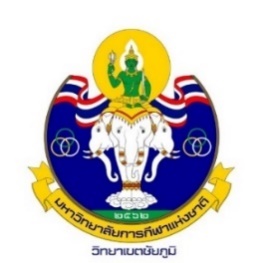 ตัวชี้วัดหน่วยนับค่าเป้าหมายค่าเป้าหมายค่าเป้าหมายค่าเป้าหมายค่าเป้าหมายหน่วยงานรับผิดชอบตัวชี้วัดหน่วยนับ25612562256325642565หน่วยงานรับผิดชอบ1. ร้อยละของบัณฑิตใน ระดับปริญญาตรีที่ได้งานทำหรือประกอบ อาชีพอิสระภายใน ๑ ปี หลังสำเร็จการศึกษาร้อยละ80๘๐๘๐๘๐๘๐ฝ่ายวิชาการ / คณะวิชา 2. ผลการประเมินความพึงพอใจของผู้ใช้บัณฑิตที่มีต่อคุณภาพบัณฑิตกรอบมาตรฐานคุณวุฒิคะแนนเฉลี่ย๓.๕๑๓.๖๐4.00๔.๒๐๔.๐๐ฝ่ายวิชาการ / คณะวิชา 3. จำนวนหลักสูตรที่เปิดการเรียน การสอนระดับปริญญาตรีหลักสูตร33333ฝ่ายวิชาการ / คณะวิชา 4. อาจารย์ประจำที่มีตำแหน่งทางวิชาการคน๓๓1๓๑ฝ่ายวิชาการ / คณะวิชา 5. ความร่วมมือด้านการศึกษาหน่วย งาน๑๑1๑๑ฝ่ายวิชาการ / คณะวิชา 6. ผลการประเมินความมีน้ำใจนักกีฬาของนักศึกษาชั้นปีสุดท้ายคะแนนเฉลี่ย--3.003.203.๐๐ฝ่ายวิชาการ / คณะวิชา ๗. นักศึกษาชั้นปีสุดท้ายเป็นผู้สร้างนวัตกรรมร้อยละ----๘๐ฝ่ายวิชาการ / คณะวิชา ๘. จำนวนนักศึกษาชั้นปีสุดท้าย    ที่สอบผ่านภาษาอังกฤษตามเกณฑ์ ที่กำหนดร้อยละ----๕๐ฝ่ายวิชาการ / คณะวิชา ตัวชี้วัดหน่วยนับค่าเป้าหมายค่าเป้าหมายค่าเป้าหมายค่าเป้าหมายค่าเป้าหมายหน่วยงานรับผิดชอบตัวชี้วัดหน่วยนับ25612562256325642565หน่วยงานรับผิดชอบ1. ร้อยละของอาจารย์ประจำที่ได้รับการพัฒนาศักยภาพด้านการวิจัย     และนวัตกรรมร้อยละ๘๐๘๐๘๐๘๐๘๐ฝ่ายวิจัยและประกันคุณภาพการศึกษา /คณะ /คณะวิชา2. ร้อยละของผลงานวิจัยและนวัตกรรมต่อจำนวนอาจารย์ประจำร้อยละ--4050๓0ฝ่ายวิจัยและประกันคุณภาพการศึกษา /คณะ /คณะวิชา3. ร้อยละของผลงานวิจัยและนวัตกรรมด้านศาสตร์การกีฬา ต่อผลงานวิจัย  และนวัตกรรมของอาจารย์ประจำ  ร้อยละ--5060๘0ฝ่ายวิจัยและประกันคุณภาพการศึกษา /คณะ /คณะวิชา4. จำนวนผลงานวิจัยและนวัตกรรม    ที่ตีพิมพ์เผยแพร่ในระดับชาติหรือนานาชาติเรื่อง๖๖๖๖๖ฝ่ายวิจัยและประกันคุณภาพการศึกษา /คณะ /คณะวิชา๕. ความร่วมมือด้านการวิจัยและนวัตกรรมหน่วย   งาน11111ฝ่ายวิจัยและประกันคุณภาพการศึกษา /คณะ /คณะวิชา๖. ผลงานวิจัยและนวัตกรรมที่นำไปใช้ประโยชน์ของอาจารย์ประจำร้อยละ----๕๐ฝ่ายวิจัยและประกันคุณภาพการศึกษา /คณะ /คณะวิชาตัวชี้วัดหน่วยนับค่าเป้าหมายค่าเป้าหมายค่าเป้าหมายค่าเป้าหมายค่าเป้าหมายหน่วยงานรับผิดชอบตัวชี้วัดหน่วยนับ25612562256325642565หน่วยงานรับผิดชอบ1. จำนวนผู้รับบริการทางวิชาการและ อาคารสถานที่ คน15,00015,000130,800130,800130,800ฝ่ายกิจการนักศึกษาและกิจการพิเศษ/ งานกิจการนักศึกษาและกิจการพิเศษคณะวิชา2. ผลการประเมินความพึงพอใจของผู้รับบริการทางวิชาการ และอาคารสถานที่ คะแนนเฉลี่ย๓.๕๑๓.๕๑๓.๕๑๓.๕๑๓.๕๑ฝ่ายกิจการนักศึกษาและกิจการพิเศษ/ งานกิจการนักศึกษาและกิจการพิเศษคณะวิชา3. ระดับความสำเร็จของการบริการทางวิชาการและอาคารสถานที่แก่สังคมระดับ33๔๔๔ฝ่ายกิจการนักศึกษาและกิจการพิเศษ/ งานกิจการนักศึกษาและกิจการพิเศษคณะวิชาตัวชี้วัดหน่วยนับค่าเป้าหมายค่าเป้าหมายค่าเป้าหมายค่าเป้าหมายค่าเป้าหมายหน่วยงานรับผิดชอบตัวชี้วัดหน่วยนับ25612562256325642565หน่วยงานรับผิดชอบ1. จำนวนกิจกรรมทะนุบำรุงศิลปวัฒนธรรม กิจกรรม24555ฝ่ายกิจการนักศึกษาและกิจการพิเศษ/ งานกิจการนักศึกษาและกิจการพิเศษคณะ2. จำนวนกิจกรรมฟื้นฟู อนุรักษ์ และ เผยแพร่ การละเล่นพื้นบ้าน และ  กีฬาไทยกิจกรรม11666ฝ่ายกิจการนักศึกษาและกิจการพิเศษ/ งานกิจการนักศึกษาและกิจการพิเศษคณะ3. ระดับความสำเร็จของการฟื้นฟูอนุรักษ์และเผยแพร่ ศิลปวัฒนธรรม การละเล่น พื้นบ้านและกีฬาไทยระดับ3344๔ฝ่ายกิจการนักศึกษาและกิจการพิเศษ/ งานกิจการนักศึกษาและกิจการพิเศษคณะตัวชี้วัดหน่วยนับค่าเป้าหมายค่าเป้าหมายค่าเป้าหมายค่าเป้าหมายค่าเป้าหมายหน่วยงานรับผิดชอบตัวชี้วัดหน่วยนับ25612562256325642565หน่วยงานรับผิดชอบ1. ร้อยละของนักศึกษามหาวิทยาลัย การกีฬาแห่งชาติ วิทยาเขตชัยภูมิ ได้รับรางวัลในการแข่งขันระดับชาติร้อยละ5๐5๐2525๑๐ สำนักกีฬางานกีฬาเพื่อความเป็นเลิศ 2. ร้อยละของนักศึกษาในสำนักงานกีฬาได้รับเหรียญรางวัลในการแข่งขันกีฬาระดับชาติและนานาชาติร้อยละ--15151๐สำนักกีฬางานกีฬาเพื่อความเป็นเลิศ 3. จำนวนบุคลากรทางการกีฬา      ที่ได้รับการพัฒนาศักยภาพร้อยละ--555สำนักกีฬางานกีฬาเพื่อความเป็นเลิศ 4. ความร่วมมือด้านการกีฬาหน่วยงาน๑๑๑๑๑สำนักกีฬางานกีฬาเพื่อความเป็นเลิศ ตัวชี้วัดหน่วยนับค่าเป้าหมายค่าเป้าหมายค่าเป้าหมายค่าเป้าหมายค่าเป้าหมายหน่วยงานรับผิดชอบตัวชี้วัดหน่วยนับ25612562256325642565หน่วยงานรับผิดชอบ๑. ร้อยละของการเบิกจ่ายงบประมาณรายจ่ายประจำปีในภาพรวมร้อยละ909192969๕งานประกันคุณภาพการศึกษา/งานบุคคล ฝ่ายบริหาร/งานเทคโนโลยีสารสนเทศ ฝ่ายแผนและพัฒนา๒. ร้อยละของบุคลากรได้รับ     การพัฒนาศักยภาพร้อยละ4๐4๐6070๗0งานประกันคุณภาพการศึกษา/งานบุคคล ฝ่ายบริหาร/งานเทคโนโลยีสารสนเทศ ฝ่ายแผนและพัฒนา๓. ผลการประเมินความพึ่งพอใจของผู้รับบริการด้านเทคโนโลยีสารสนเทศ และการสื่อสารคะแนนเฉลี่ย3.503.503.513.513.51งานประกันคุณภาพการศึกษา/งานบุคคล ฝ่ายบริหาร/งานเทคโนโลยีสารสนเทศ ฝ่ายแผนและพัฒนา4. ผลการประเมินการประกันคุณภาพการศึกษาระดับหลักสูตรคะแนนเฉลี่ย3.013.023.103.103.๒0งานประกันคุณภาพการศึกษา/งานบุคคล ฝ่ายบริหาร/งานเทคโนโลยีสารสนเทศ ฝ่ายแผนและพัฒนา5. ผลการประเมินการประกันคุณภาพการศึกษา ระดับคณะคะแนนเฉลี่ย3.503.603.603.653.๗๐งานประกันคุณภาพการศึกษา/งานบุคคล ฝ่ายบริหาร/งานเทคโนโลยีสารสนเทศ ฝ่ายแผนและพัฒนา6. ผลการประเมินการประกันคุณภาพการศึกษา ระดับวิทยาเขตคะแนนเฉลี่ย3.603.603.613.613.๗๐งานประกันคุณภาพการศึกษา/งานบุคคล ฝ่ายบริหาร/งานเทคโนโลยีสารสนเทศ ฝ่ายแผนและพัฒนายุทธศาสตร์ชาติระยะ 20 ปี(พ.ศ. 2560-2579)แผนพัฒนาเศรษฐกิจและสังคมแห่งชาติฉบับที่ ๑๒(พ.ศ. 2560-2564)กรอบแผนอุดมศึกษาระยะยาว 15 ปี ฉบับที่ 2( พ.ศ. 2551-2565)แผนพัฒนาการกีฬาแห่งชาติ   ฉบับที่ ๖ (พ.ศ.๒๕๖๐-๒๕๖๔)นโยบายรัฐบาล(พลเอกประยุทธ์จันทร์โอชา)ยุทธศาสตร์กระทรวงการท่องเที่ยวและกีฬาฉบับที่ 4(พ.ศ.2560-2564)แผนพัฒนามหาวิทยาลัยการกีฬาแห่งชาติ พ.ศ. 2561 - 2565แผนพัฒนามหาวิทยาลัยการกีฬาแห่งชาติวิทยาเขตชัยภูมิพ.ศ. ๒๕๖๑ - ๒๕๖๕3. ยุทธศาสตร์การพัฒนา    และเสริมสร้าง   ศักยภาพทรัพยากร    มนุษย์ยุทธศาสตร์ที่ ๑ การเสริมสร้างและพัฒนาศักยภาพทุนมนุษย์ บทบาทของมหาวิทยาลัย     ในการพัฒนาขีด     ความสามารถในการ     แข่งขันของประเทศยุทธศาสตร์ที่ 1 การส่งเสริมให้เกิดความรู้และความตระหนักด้านการออกกำลังกายและการกีฬาขั้นพื้นฐานนโยบายที่ 4 การศึกษาและเรียนรู้ การทะนุบำรุงศาสนา ศิลปะและวัฒนธรรมยุทธศาสตร์ที่ 3 ส่งเสริมและสนับสนุนการ ออกกำลังกายกีฬาพื้นฐาน          และกีฬามวลชนยุทธศาสตร์ที่ 1 การพัฒนาคุณภาพการจัดการศึกษาประเด็นการพัฒนาที่ 1 การพัฒนาคุณภาพการจัดการศึกษา  2. ยุทธศาสตร์ด้านการ     สร้างความสามารถใน     การแข่งขันยุทธศาสตร์ที่ 8 การพัฒนาวิทยาศาสตร์ เทคโนโลยี วิจัย และนวัตกรรม การพัฒนาวิทยาศาสตร์      เทคโนโลยี การวิจัย     และนวัตกรรมยุทธศาสตร์ที่ 5 การพัฒนาองค์ความรู้และนวัตกรรมที่เกี่ยวข้องกับการกีฬานโยบายที่ 8 การพัฒนาและส่งเสริมการใช้ประโยชน์จากวิทยาศาสตร์ เทคโนโลยี การวิจัยและพัฒนา และนวัตกรรมยุทธศาสตร์ที่ 5 การพัฒนาอุตสาหกรรมกีฬาและการเพิ่มมูลค่าทางเศรษฐกิจด้วยองค์ความรู้และนวัตกรรมยุทธศาสตร์ที่ 2 การพัฒนาด้านการวิจัย         และนวัตกรรมประเด็นการพัฒนาที่ 2 การพัฒนาด้านการวิจัยและนวัตกรรม 3. ยุทธศาสตร์การพัฒนา     และเสริมสร้าง    ศักยภาพทรัพยากร     มนุษย์ยุทธศาสตร์ที่ ๑ การเสริมสร้างและพัฒนาศักยภาพทุนมนุษย์ บทบาทของมหาวิทยาลัย     ในการพัฒนาขีด     ความสามารถในการ     แข่งขันของประเทศยุทธศาสตร์ที่ ๒ การส่งเสริมให้มวลชนมีการออกกำลังกายและมีส่วนร่วมในกิจกรรมการกีฬานโยบายที่ 5 การยกระดับคุณภาพบริการด้านสาธารณสุข และสุขภาพของประชาชนยุทธศาสตร์ที่ 3 ส่งเสริมและสนับสนุนการ ออกกำลังกายกีฬาพื้นฐาน และกีฬามวลชนยุทธศาสตร์ที่ 3 การบริการวิชาการแก่สังคมประเด็นการพัฒนาที่ 3 การบริการวิชาการแก่สังคม3. ยุทธศาสตร์การพัฒนา     และเสริมสร้าง    ศักยภาพทรัพยากร     มนุษย์ยุทธศาสตร์ที่ ๑ การเสริมสร้างและพัฒนาศักยภาพทุนมนุษย์ บทบาทของมหาวิทยาลัย     ในการพัฒนาขีด     ความสามารถในการ     แข่งขันของประเทศยุทธศาสตร์ที่ ๒ การส่งเสริมให้มวลชนมีการออกกำลังกาย และมีส่วนร่วมในกิจกรรมการกีฬานโยบายที่ 4 การศึกษาและเรียนรู้ การทะนุบำรุงศาสนา ศิลปะและวัฒนธรรมยุทธศาสตร์ที่ 4 การทะนุบำรุงศิลปวัฒนธรรมการละเล่นพื้นบ้านและกีฬาไทยประเด็นการพัฒนาที่ 4 การส่งเสริมสนับสนุนทะนุบำรุงศิลปวัฒนธรรมการละเล่นพื้นบ้านและกีฬาไทย3. ยุทธศาสตร์การพัฒนา     และเสริมสร้าง    ศักยภาพทรัพยากร     มนุษย์ยุทธศาสตร์ที่ ๑ การเสริมสร้างและพัฒนาศักยภาพทุนมนุษย์ รอยต่อกับการศึกษา     ระดับอื่นยุทธศาสตร์ที่ ๓ การพัฒนากีฬาเพื่อความเป็นเลิศ และต่อยอดเพื่อความสำเร็จในระดับอาชีพนโยบายที่ 5 การยกระดับคุณภาพบริการด้านสาธารณสุข และสุขภาพของประชาชนยุทธศาสตร์ที่ 4 ส่งเสริมและสนับสนุนกีฬาเป็นเลิศและอาชีพยุทธศาสตร์ที่ 5 การพัฒนานักเรียนและนักศึกษาให้มีศักยภาพด้านกีฬาสูงสุดของแต่ละบุคคลประเด็นการพัฒนาที่ 5 การพัฒนานักศึกษาให้มีศักยภาพด้านกีฬาสู่ความเป็นเลิศ3. ยุทธศาสตร์การพัฒนา     และเสริมสร้าง    ศักยภาพทรัพยากร     มนุษย์ยุทธศาสตร์ที่ 6 การบริหารจัดการในภาครัฐ การป้องกันการทุจริตประพฤติ มิชอบและธรรมาภิบาลในสังคมไทย ธรรมาภิบาลและการ     บริหารจัดการอุดมศึกษายุทธศาสตร์ที่ ๖ การส่งเสริมการบริหารจัดการด้านการกีฬาให้มีประสิทธิภาพนโยบายที่ 10 การส่งเสริมการบริหารราชการแผ่นดินที่มีธรรมาภิบาลและการป้องกันปราบปรามการทุจริตและประพฤติมิชอบในภาครัฐยุทธศาสตร์ที่ 6 การบูรณาการการบริหาร การจัดการการท่องเที่ยวและกีฬาทุกระดับให้มีประสิทธิภาพยุทธศาสตร์ที่ 6 การพัฒนาคุณภาพการบริหารจัดการประเด็นการพัฒนาที่ 6 การพัฒนาคุณภาพการบริหารจัดการประเด็นการพัฒนาที่ 1 การพัฒนาคุณภาพการจัดการศึกษาประเด็นการพัฒนาที่ 1 การพัฒนาคุณภาพการจัดการศึกษาประเด็นการพัฒนาที่ 1 การพัฒนาคุณภาพการจัดการศึกษา         เป้าประสงค์         ตัวชี้วัดเป้าประสงค์                         กลยุทธ์บัณฑิตด้านศาสตร์การกีฬามีคุณภาพตามคุณลักษณะที่พึงประสงค์1. ร้อยละของบัณฑิตได้งานทำหรือประกอบอาชีพอิสระภายใน      1 ปี หลังสำเร็จการศึกษา (ไม่น้อยกว่าร้อยละ 80) 2. ผลประเมินความพึงพอใจของผู้ใช้บัณฑิตที่มีต่อคุณภาพ   บัณฑิตตามกรอบมาตรฐานคุณวุฒิ (ไม่น้อยกว่าคะแนน              เฉลี่ย 4.00) 3. จำนวนหลักสูตรที่เปิดการเรียนการสอนระดับปริญญาตรี       (3 หลักสูตร)4. จำนวนอาจารย์ประจำที่มีตำแหน่งทางวิชาการ     (ไม่น้อยกว่า 1 คน)5. ความร่วมมือด้านการศึกษา (ไม่น้อยกว่า 1 หน่วยงาน)6. ผลการประเมินความมีน้ำใจนักกีฬาของนักศึกษา              ชั้นปีสุดท้าย (คะแนนเฉลี่ยไม่น้อยกว่า 3.00)๗. นักศึกษาชั้นปีสุดท้ายเป็นผู้สร้างหรือผู้ร่วมสร้างนวัตกรรม               (ไม่น้อยกว่าร้อยละ ๘๐)๘. จำนวนนักศึกษาชั้นปีสุดท้ายที่สอบผ่านภาษาอังกฤษ    ตามเกณฑ์ที่กำหนด (ไม่น้อยกว่าร้อยละ ๕๐)กลยุทธ์ที่ 1.1 พัฒนาคุณภาพนักศึกษาให้มีคุณภาพตามกรอบ             มาตรฐานคุณวุฒิ ระดับอุดมศึกษา (TQF : Thai              Qualifications Framework) และมาตรฐานวิชาชีพกลยุทธ์ที่ 1.2 ปรับปรุงและพัฒนาเนื้อหารายวิชาให้มีคุณภาพ                    ตามมาตรฐานวิชาชีพกลยุทธ์ที่ 1.3 พัฒนากระบวนการจัดการเรียนการสอนและ            สิ่งสนับสนุนการเรียนรู้กลยุทธ์ที่ 1.4 ส่งเสริมและพัฒนาศักยภาพคณาจารย์ให้มีความรู้            ความสามารถตามวิชาชีพกลยุทธ์ที่ 1.5 ส่งเสริมการสร้างความร่วมมือด้านการศึกษาประเด็นการพัฒนาที่ 2 การพัฒนาด้านการวิจัยและนวัตกรรมประเด็นการพัฒนาที่ 2 การพัฒนาด้านการวิจัยและนวัตกรรมประเด็นการพัฒนาที่ 2 การพัฒนาด้านการวิจัยและนวัตกรรม           เป้าประสงค์        ตัวชี้วัดเป้าประสงค์                     กลยุทธ์ผลงานวิจัยและนวัตกรรมที่ตีพิมพ์เผยแพร่ในระดับชาติหรือนานาชาติ1. ร้อยละของอาจารย์ประจำที่ได้รับการพัฒนาศักยภาพ                            ด้านการวิจัยและนวัตกรรม (ไม่น้อยกว่าร้อยละ 80)2. ร้อยละของผลงานวิจัยและนวัตกรรมต่อจำนวนอาจารย์                     ประจำ (ไม่น้อยกว่าร้อยละ ๓0)3. ร้อยละของผลงานวิจัยและนวัตกรรมด้านศาสตร์การกีฬาต่อ           ผลงานวิจัยและนวัตกรรมของอาจารย์ประจำ (ไม่น้อยกว่า                       ร้อยละ ๘0)                                                                                                                                                4. จำนวนผลงานวิจัยและนวัตกรรมที่ตีพิมพ์เผยแพร่    ในระดับชาติหรือนานาชาติ (ไม่น้อยกว่า 6 เรื่อง)                                                                                                                                  5. ความร่วมมือด้านการวิจัยและนวัตกรรม(ไม่น้อยกว่า 1 หน่วยงาน)๖. ผลงานวิจัยและนวัตกรรมที่นำไปใช้ประโยชน์ของอาจารย์ประจำ          (ไม่น้อยกว่าร้อยละ ๕๐)กลยุทธ์ที่  2.1 ส่งเสริมและพัฒนาสมรรถนะของบุคลากร                       ด้านการวิจัยและนวัตกรรมกลยุทธ์ที่  2.2 ส่งเสริมและสนับสนุนงบประมาณพัฒนา                          ด้านการวิจัยและนวัตกรรมกลยุทธ์ที่  2.3 พัฒนางานวิจัยและนวัตกรรมด้านศาสตร์             การกีฬากลยุทธ์ที่  2.4 ส่งเสริมการสร้างความร่วมมือด้านการวิจัย                       และนวัตกรรมประเด็นการพัฒนาที่ 3 การบริการวิชาการแก่สังคมประเด็นการพัฒนาที่ 3 การบริการวิชาการแก่สังคมประเด็นการพัฒนาที่ 3 การบริการวิชาการแก่สังคม            เป้าประสงค์        ตัวชี้วัดเป้าประสงค์                     กลยุทธ์บริการทางวิชาการและอาคารสถานที่แก่สังคมอย่างมีประสิทธิภาพ1. จำนวนผู้รับบริการทางวิชาการและอาคารสถานที่ (จำนวน    ไม่น้อยกว่า 130,800 คน)2. ผลการประเมินความพึงพอใจของผู้รับบริการทางวิชาการและ       อาคารสถานที่ (ค่าเฉลี่ยไม่น้อยกว่า 3.51)3. ระดับความสำเร็จของการบริการทางวิชาการและอาคารสถานที่    แก่สังคม (ระดับ 4 มีการดำเนินการตามเกณฑ์การประเมินครบ    ทุกข้อ)กลยุทธ์ที่ 3.1 พัฒนาระบบและกลไกการให้บริการวิชาการ            แก่สังคมกลยุทธ์ที่ 3.2 ส่งเสริมและสนับสนุนการบูรณาการบริการ               วิชาการกับการเรียนการสอนและการวิจัยประเด็นการพัฒนาที่ 4 การส่งเสริมสนับสนุนทะนุบำรุงศิลปวัฒนธรรม การละเล่นพื้นบ้านและกีฬาไทยประเด็นการพัฒนาที่ 4 การส่งเสริมสนับสนุนทะนุบำรุงศิลปวัฒนธรรม การละเล่นพื้นบ้านและกีฬาไทยประเด็นการพัฒนาที่ 4 การส่งเสริมสนับสนุนทะนุบำรุงศิลปวัฒนธรรม การละเล่นพื้นบ้านและกีฬาไทย           เป้าประสงค์       ตัวชี้วัดเป้าประสงค์                      กลยุทธ์นักศึกษา เด็ก เยาวชนและประชาชนได้ร่วมกิจกรรมฟื้นฟู อนุรักษ์เผยแพร่ศิลปวัฒนธรรม การละเล่นพื้นบ้านและกีฬาไทยทั้งในระดับท้องถิ่นภูมิภาคและระดับชาติ ได้เรียนรู้และเข้าใจในความแตกต่างทางวัฒนธรรม มีจิตสำนึกที่ดีต่อสังคมและมีความภาคภูมิใจในความเป็นไทย1. จำนวนกิจกรรมทะนุบำรุง ศิลปวัฒนธรรม (จำนวนไม่น้อยกว่า 5     กิจกรรม)2. จำนวนกิจกรรมฟื้นฟู อนุรักษ์และเผยแพร่การละเล่นพื้นบ้าน      และกีฬาไทย (จำนวนไม่น้อยกว่า 6 เรื่อง)3. ระดับความสำเร็จของการฟื้นฟู อนุรักษ์และเผยแพร่      ศิลปวัฒนธรรม การละเล่น พื้นบ้านและกีฬาไทย (ระดับ 4      มีการดำเนินการตามเกณฑ์การประเมินครบทุกข้อ)  กลยุทธ์ที่ 4.1 พัฒนาระบบและกลไกการทะนุบำรุง              ศิลปวัฒนธรรมการละเล่นพื้นบ้านและกีฬาไทยกลยุทธ์ที่ 4.2 ส่งเสริมและสนับสนุนการฟื้นฟูอนุรักษ์และ              เผยแพร่ศิลปวัฒนธรรมการละเล่นพื้นบ้านและ                   กีฬาไทยในระดับท้องถิ่นกลยุทธ์ที่ 4.3 ส่งเสริมและสนับสนุนการจัดตั้งแหล่งเรียนรู้            ด้านศิลปวัฒนธรรม การละเล่นพื้นบ้านและกีฬาไทยประเด็นการพัฒนาที่ 5 การพัฒนานักศึกษาให้มีศักยภาพด้านกีฬาสูงสุดของแต่ละบุคคลประเด็นการพัฒนาที่ 5 การพัฒนานักศึกษาให้มีศักยภาพด้านกีฬาสูงสุดของแต่ละบุคคลประเด็นการพัฒนาที่ 5 การพัฒนานักศึกษาให้มีศักยภาพด้านกีฬาสูงสุดของแต่ละบุคคล            เป้าประสงค์        ตัวชี้วัดเป้าประสงค์                     กลยุทธ์นักศึกษาในมหาวิทยาลัยการกีฬาแห่งชาติ วิทยาเขตชัยภูมิ เข้าร่วมและได้รับรางวัลจากการแข่งขันกีฬาระดับชาติหรือนานาชาติ1. ร้อยละของนักศึกษาในมหาวิทยาลัยการกีฬาแห่งชาติ     วิทยาเขตชัยภูมิ ได้รับรางวัลในการแข่งขันกีฬาระดับชาติ      (จำนวนไม่น้อยกว่าร้อยละ ๑๐)2. ร้อยละของนักศึกษาในสำนักงานกีฬาได้รับเหรียญรางวัล     จากการแข่งขันกีฬาระดับชาติและนานาชาติ (จำนวนไม่น้อยกว่า    ร้อยละ ๑๐)3. จำนวนบุคลากรทางการกีฬาที่ได้รับการพัฒนาศักยภาพ             (จำนวนไม่น้อยกว่าร้อยละ ๕)4. ความร่วมมือด้านการกีฬา (อย่างน้อย 1 หน่วยงาน)กลยุทธ์ที่ 5.1 ส่งเสริมและพัฒนานักศึกษาให้มีศักยภาพ                  ด้านกีฬาสูงสุดของแต่ละบุคคลกลยุทธ์ที่ 5.2 ส่งเสริมและพัฒนาศักยภาพบุคลากรทาง                 การกีฬากลยุทธ์ที่ 5.3 ส่งเสริมการสร้างความร่วมมือทางการกีฬา                  ในประเทศประเด็นการพัฒนาที่ 6 การพัฒนาคุณภาพการบริหารจัดการประเด็นการพัฒนาที่ 6 การพัฒนาคุณภาพการบริหารจัดการประเด็นการพัฒนาที่ 6 การพัฒนาคุณภาพการบริหารจัดการ           เป้าประสงค์        ตัวชี้วัดเป้าประสงค์                     กลยุทธ์ระบบการบริหารจัดการที่มีประสิทธิภาพตามหลักธรรมาภิบาล1. ร้อยละของการเบิกจ่ายงบประมาณรายจ่ายประจำปี ในภาพรวม     (ร้อยละ 9๕)2. ร้อยละของบุคลากรที่ได้รับการพัฒนาศักยภาพ              (จำนวนไม่น้อยกว่าร้อยละ ๗0)3. ผลการประเมินความพึงพอใจของผู้รับบริการ ด้านเทคโนโลยี    สารสนเทศและการสื่อสาร (คะแนนเฉลี่ยไม่ต่ำกว่า 3.51)4. ผลการประเมินการประกันคุณภาพการศึกษาภายใน      ระดับหลักสูตร (คะแนนเฉลี่ยไม่ต่ำกว่า 3.๒๐)6. ผลการประเมินการประกันคุณภาพการศึกษาภายใน       ระดับคณะ (คะแนนเฉลี่ยไม่ต่ำกว่า 3.๗0)7. ผลการประเมินการประกันคุณภาพการศึกษาภายใน      ระดับสถาบัน (คะแนนเฉลี่ยไม่ต่ำกว่า 3.๗๐)กลยุทธ์ที่ 6.1 พัฒนาระบบและกลไกการบริหารจัดการกลยุทธ์ที่ 6.2 ส่งเสริมการพัฒนาศักยภาพบุคลากรทุกระดับกลยุทธ์ที่ 6.3 ส่งเสริมการพัฒนาบุคลากรในการใช้ระบบ            เทคโนโลยีสารสนเทศและการสื่อสาร  กลยุทธ์ที่ 6.4 พัฒนาระบบการประกันคุณภาพการศึกษาแผนพัฒนา ประจำปีงบประมาณ 2563การทบทวนแผนพัฒนา ประจำปีงบประมาณ 2564ปรัชญา “พลศึกษาและกีฬา พัฒนาคน พัฒนาชาติ”ปรัชญา “พลศึกษาและกีฬา พัฒนาคน พัฒนาชาติ”วิสัยทัศน์                    “เป็นสถาบันที่ผลิตบัณฑิตและพัฒนาบุคลากรด้านพลศึกษา วิทยาศาสตร์การกีฬาและสุขภาพและสื่อสารการกีฬาเข้าสู่ประชาคมอาเซียน”วิสัยทัศน์                    “เป็นสถาบันที่ผลิตบัณฑิตและพัฒนาบุคลากรด้านพลศึกษา วิทยาศาสตร์การกีฬาและสุขภาพและสื่อสารการกีฬาเข้าสู่ประชาคมอาเซียน”พันธกิจ           1. ผลิตและพัฒนาบุคลากรด้านศาสตร์การกีฬา2. วิจัยและพัฒนาองค์ความรู้ นวัตกรรม ด้านศาสตร์การกีฬา 3. บริการวิชาการแก่สังคม 4. ทะนุบำรุงศิลปวัฒนธรรม การละเล่นพื้นบ้านและกีฬาไทย5. ส่งเสริมและพัฒนานักศึกษาให้มีศักยภาพด้านกีฬาสูงสุดของแต่ละบุคคลพันธกิจ           1.  ผลิตและพัฒนาบุคลากรด้านศาสตร์การกีฬา2. วิจัยและพัฒนาองค์ความรู้ นวัตกรรม ด้านศาสตร์การกีฬา 3. บริการวิชาการแก่สังคม 4. ทะนุบำรุงศิลปวัฒนธรรม การละเล่นพื้นบ้านและกีฬาไทย5. ส่งเสริมและพัฒนานักศึกษาให้มีศักยภาพด้านกีฬาสูงสุดของแต่ละบุคคลอัตลักษณ์“ทักษะดี มีน้ำใจนักกีฬา พัฒนาสังคม”คำอธิบายอัตลักษณ์ทักษะดี          หมายถึง  การมีความรู้ความสามารถและมีทักษะในด้านวิชาชีพมีน้ำใจนักกีฬา  หมายถึง  มีคุณธรรม จริยธรรม รู้แพ้ รู้ชนะ รู้อภัย เป็นที่ยอมรับใน                                 สังคมพัฒนาสังคม    หมายถึง  มีความรับผิดชอบและมีส่วนร่วมในการพัฒนาสังคมยึดมั่นใน                                         การปกครองระบอบประชาธิปไตย อันมีพระมหากษัตริย์ทรง                                 เป็นประมุขอัตลักษณ์ “ทักษะดี มีน้ำใจนักกีฬา พัฒนาสังคม”คำอธิบายอัตลักษณ์ทักษะดี          หมายถึง    การมีความรู้ความสามารถและมีทักษะในด้านวิชาชีพมีน้ำใจนักกีฬา  หมายถึง    มีคุณธรรม จริยธรรม รู้แพ้ รู้ชนะ รู้อภัย เป็นที่ยอมรับใน                                  สังคมพัฒนาสังคม     หมายถึง   มีความรับผิดชอบและมีส่วนร่วมในการพัฒนาสังคมยึดมั่นใน                                      การปกครองระบอบประชาธิปไตย อันมีพระมหากษัตริย์ทรง                                 เป็นประมุขแผนพัฒนา ประจำปีงบประมาณ 2563การทบทวนแผนพัฒนา ประจำปีงบประมาณ 2564เอกลักษณ์“สถาบันการศึกษาด้านศาสตร์การกีฬา”เอกลักษณ์“สถาบันการศึกษาด้านศาสตร์การกีฬา”ค่านิยมองค์กรSPORTS – U	S = Spirit			มีน้ำใจนักกีฬา	P = Professional		มีความเป็นมืออาชีพ	O = Opportunity		มีการให้โอกาส	R = Responsibility		มีความรับผิดชอบ	T = Teamwork			มีการทำงานเป็นทีม	S = Smart			มีบุคลิกภาพดี          U = Universality		มีความเป็นสากลค่านิยมองค์กรSPORTS – U	S = Spirit			มีน้ำใจนักกีฬา	P = Professional		มีความเป็นมืออาชีพ	O = Opportunity		มีการให้โอกาส	R = Responsibility		มีความรับผิดชอบ	T = Teamwork			มีการทำงานเป็นทีม	S = Smart			มีบุคลิกภาพดี          U = Universality		มีความเป็นสากลคติพจน์กยิราเจ กยิราเถนํ  แปลว่า  ทำอะไรทำจริงคติพจน์กยิราเจ กยิราเถนํ  แปลว่า  ทำอะไรทำจริงแผนพัฒนา ประจำปีงบประมาณ 2563การทบทวนแผนพัฒนา ประจำปีงบประมาณ 2564ประเด็นการพัฒนาที่ 1 การพัฒนาคุณภาพการจัดการศึกษาเป้าประสงค์ บัณฑิตด้านศาสตร์การกีฬามีคุณภาพตามคุณลักษณะที่พึงประสงค์ตัวชี้วัดเป้าประสงค์ 1. ร้อยละของบัณฑิตได้งานทำหรือประกอบอาชีพอิสระภายใน 1 ปี หลังสำเร็จ    การศึกษา (ร้อยละ ๘๐)   2. ผลประเมินความพึงพอใจของผู้ใช้บัณฑิตที่มีต่อ คุณภาพบัณฑิต     (คะแนนเฉลี่ย ๔.๐๐)  3. จำนวนหลักสูตรที่เปิดการเรียนการสอนระดับปริญญาตรี (3 หลักสูตร)4. จำนวนอาจารย์ประจำที่มีตำแหน่งทางวิชาการ (อย่างน้อย 1 คน)5. ความร่วมมือด้านการศึกษา (1 หน่วยงาน)6. ผลการประเมินความมีน้ำใจนักกีฬาของนักศึกษา ชั้นปีสุดท้าย (คะแนนเฉลี่ย 3.00)กลยุทธ์กลยุทธ์ที่ 1.1 พัฒนาคุณภาพนักศึกษาให้มีคุณภาพตามกรอบมาตรฐานคุณวุฒิ              ระดับอุดมศึกษา (TQF : Thai Qualifications Framework) และมาตรฐาน             วิชาชีพกลยุทธ์ที่ 1.2 ปรับปรุงและพัฒนาเนื้อหารายวิชาให้มีคุณภาพตามมาตรฐานวิชาชีพกลยุทธ์ที่ 1.3 พัฒนากระบวนการจัดการเรียนการสอนและสิ่งสนับสนุนการเรียนรู้กลยุทธ์ที่ 1.4 ส่งเสริมและพัฒนาศักยภาพคณาจารย์ให้มีความรู้ความสามารถ                    ตามวิชาชีพกลยุทธ์ที่ 1.5 ส่งเสริมการสร้างความร่วมมือด้านการศึกษาประเด็นการพัฒนาที่ 1 การพัฒนาคุณภาพการจัดการศึกษาเป้าประสงค์ บัณฑิตด้านศาสตร์การกีฬามีคุณภาพตามคุณลักษณะที่พึงประสงค์ตัวชี้วัดเป้าประสงค์ 1. ร้อยละของบัณฑิตได้งานทำหรือประกอบอาชีพอิสระภายใน 1 ปี หลังสำเร็จ    การศึกษา (ไม่น้อยกว่าร้อยละ 80) 2. ผลประเมินความพึงพอใจของผู้ใช้บัณฑิตที่มีต่อคุณภาพบัณฑิตตามกรอบมาตรฐาน     คุณวุฒิ (ไม่น้อยกว่าคะแนนเฉลี่ย 4.00) 3. จำนวนหลักสูตรที่เปิดการเรียนการสอนระดับปริญญาตรี (3 หลักสูตร)4. จำนวนอาจารย์ประจำที่มีตำแหน่งทางวิชาการ (ไม่น้อยกว่า 1 คน)5. ความร่วมมือด้านการศึกษา (ไม่น้อยกว่า 1 หน่วยงาน)6. ผลการประเมินความมีน้ำใจนักกีฬาของนักศึกษา ชั้นปีสุดท้าย (ไม่น้อยกว่า     คะแนนเฉลี่ย 3.00)7. นักศึกษาชั้นปีสุดท้ายเป็นผู้สร้างหรือผู้ร่วมสร้างนวัตกรรม (ไม่น้อยกว่าร้อยละ ๘0)๘. จำนวนนักศึกษาชั้นปีสุดท้ายที่สอบผ่านภาษาอังกฤษตามเกณฑ์ที่กำหนด (ไม่น้อยกว่า    ร้อยละ ๕๐)กลยุทธ์กลยุทธ์ที่ 1.1 พัฒนาคุณภาพนักศึกษาให้มีคุณภาพตามกรอบมาตรฐานคุณวุฒิ              ระดับอุดมศึกษา (TQF : Thai Qualifications Framework) และมาตรฐาน              วิชาชีพกลยุทธ์ที่ 1.2 ปรับปรุงและพัฒนาเนื้อหารายวิชาให้มีคุณภาพตามมาตรฐานวิชาชีพกลยุทธ์ที่ 1.3 พัฒนากระบวนการจัดการเรียนการสอนและสิ่งสนับสนุนการเรียนรู้กลยุทธ์ที่ 1.4 ส่งเสริมและพัฒนาศักยภาพคณาจารย์ให้มีความรู้ ความสามารถ                    ตามวิชาชีพกลยุทธ์ที่ 1.5 ส่งเสริมการสร้างความร่วมมือด้านการศึกษาแผนพัฒนา ประจำปีงบประมาณ 2563การทบทวนแผนพัฒนา ประจำปีงบประมาณ 2564ประเด็นการพัฒนาที่ 2 การพัฒนาด้านการวิจัยและนวัตกรรมเป้าประสงค์ ผลงานวิจัยและนวัตกรรมที่ตีพิมพ์เผยแพร่ในระดับชาติหรือนานาชาติตัวชี้วัดเป้าประสงค์1. ร้อยละของอาจารย์ประจำที่ได้รับการพัฒนาศักยภาพด้านการวิจัยและนวัตกรรม     (ไม่น้อยกว่าร้อยละ 80)2. ร้อยละของผลงานวิจัยและนวัตกรรมต่อจำนวนอาจารย์ประจำ (ร้อยละ 40)3. ร้อยละของผลงานวิจัยและนวัตกรรมด้านศาสตร์การกีฬาต่อผลงานวิจัยและ     นวัตกรรมของอาจารย์ประจำ (ร้อยละ 50)                                                                                                                                                4. จำนวนผลงานวิจัยและนวัตกรรมที่ตีพิมพ์เผยแพร่ในระดับชาติหรือนานาชาติ      (อย่างน้อย 6 เรื่อง)                                                                                                                                  5. ความร่วมมือด้านการวิจัยและนวัตกรรม (อย่างน้อย 1 หน่วยงาน)กลยุทธ์กลยุทธ์ที่  2.1 ส่งเสริมและพัฒนาสมรรถนะของบุคลากรด้านการวิจัยและนวัตกรรมกลยุทธ์ที่  2.2 ส่งเสริมและสนับสนุนงบประมาณพัฒนาด้านการวิจัยและนวัตกรรมกลยุทธ์ที่  2.3 พัฒนางานวิจัยและนวัตกรรมด้านศาสตร์การกีฬากลยุทธ์ที่  2.4 ส่งเสริมการสร้างความร่วมมือด้านการวิจัยและนวัตกรรมประเด็นการพัฒนาที่ 2 การพัฒนาด้านการวิจัยและนวัตกรรมเป้าประสงค์ ผลงานวิจัยและนวัตกรรมที่ตีพิมพ์เผยแพร่ในระดับชาติหรือนานาชาติตัวชี้วัดเป้าประสงค์1. ร้อยละของอาจารย์ประจำที่ได้รับการพัฒนาศักยภาพด้านการวิจัยและนวัตกรรม     (ไม่น้อยกว่าร้อยละ 80)2. ร้อยละของผลงานวิจัยและนวัตกรรมต่อจำนวนอาจารย์ประจำ (ไม่น้อยกว่า                 ร้อยละ 30)3. ร้อยละของผลงานวิจัยและนวัตกรรมด้านศาสตร์การกีฬาต่อผลงานวิจัยและนวัตกรรม     ของอาจารย์ประจำ (ไม่น้อยกว่าร้อยละ 80)                                                                                                                                                4. จำนวนผลงานวิจัยและนวัตกรรมที่ตีพิมพ์เผยแพร่ในระดับชาติหรือนานาชาติ              (ไม่น้อยกว่า 6 เรื่อง)                                                                                                                                  5. ความร่วมมือด้านการวิจัยและนวัตกรรม (ไม่น้อยกว่า 1 หน่วยงาน)6. ผลงานวิจัยและนวัตกรรมที่นำไปใช้ประโยชน์ของอาจารย์ประจำ (ไม่น้อยกว่า          ร้อยละ 50)กลยุทธ์กลยุทธ์ที่  2.1 ส่งเสริมและพัฒนาสมรรถนะของบุคลากรด้านการวิจัยและนวัตกรรมกลยุทธ์ที่  2.2 ส่งเสริมและสนับสนุนงบประมาณพัฒนาด้านการวิจัยและนวัตกรรมกลยุทธ์ที่  2.3 พัฒนางานวิจัยและนวัตกรรมด้านศาสตร์การกีฬากลยุทธ์ที่  2.4 ส่งเสริมการสร้างความร่วมมือด้านการวิจัยและนวัตกรรมแผนพัฒนา ประจำปีงบประมาณ 2563การทบทวนแผนพัฒนา ประจำปีงบประมาณ 2564ประเด็นการพัฒนาที่ 3 การบริการวิชาการแก่สังคมเป้าประสงค์ บริการทางวิชาการและอาคารสถานที่แก่สังคมอย่างมีประสิทธิภาพตัวชี้วัดเป้าประสงค์ 1. จำนวนผู้รับบริการทางวิชาการและ อาคารสถานที่ (จำนวน 130,800 คน)2. ผลการประเมินความพึงพอใจของผู้รับบริการทางวิชาการและอาคารสถานที่       (ค่าเฉลี่ยอย่างน้อย 3.51)3. ระดับความสำเร็จของการบริการทางวิชาการและอาคารสถานที่แก่สังคม (ระดับ 4)กลยุทธ์กลยุทธ์ที่ 3.1 พัฒนาระบบและกลไกการให้บริการวิชาการแก่สังคมกลยุทธ์ที่ 3.2 ส่งเสริมและสนับสนุนการบูรณาการบริการวิชาการกับการเรียนการสอน                และการวิจัยประเด็นการพัฒนาที่ 3 การบริการวิชาการแก่สังคมเป้าประสงค์ บริการทางวิชาการและอาคารสถานที่แก่สังคมอย่างมีประสิทธิภาพตัวชี้วัดเป้าประสงค์ 1. จำนวนผู้รับบริการทางวิชาการและ อาคารสถานที่ (จำนวนไม่น้อยกว่า            130,800 คน)2. ผลการประเมินความพึงพอใจของผู้รับบริการทางวิชาการและ อาคารสถานที่      (ค่าเฉลี่ยไม่น้อยกว่า 3.51)3. ระดับความสำเร็จของการบริการทางวิชาการและอาคารสถานที่แก่สังคม               (ระดับ 4 มีการดำเนินการตามเกณฑ์การประเมินครบทุกข้อ)กลยุทธ์กลยุทธ์ที่ 3.1 พัฒนาระบบและกลไกการให้บริการวิชาการแก่สังคมกลยุทธ์ที่ 3.2 ส่งเสริมและสนับสนุนการบูรณาการบริการวิชาการกับการเรียนการสอน              และการวิจัยแผนพัฒนา ประจำปีงบประมาณ 2563การทบทวนแผนพัฒนา ประจำปีงบประมาณ 2564ประเด็นการพัฒนาที่ 4 การส่งเสริมสนับสนุนทะนุบำรุงศิลปวัฒนธรรมการละเล่นพื้นบ้านและกีฬาไทยเป้าประสงค์ นักศึกษา เด็ก เยาวชนและประชาชนได้ร่วมกิจกรรมฟื้นฟู อนุรักษ์เผยแพร่ศิลปวัฒนธรรม การละเล่นพื้นบ้านและกีฬาไทยทั้งในระดับท้องถิ่นภูมิภาค และระดับชาติ ได้เรียนรู้และเข้าใจในความแตกต่างทางวัฒนธรรม มีจิตสำนึกที่ดีต่อสังคมและมีความภาคภูมิใจในความเป็นไทยตัวชี้วัดเป้าประสงค์1. จำนวนกิจกรรมทะนุบำรุง ศิลปวัฒนธรรม (จำนวน 5 กิจกรรม)2. จำนวนกิจกรรมฟื้นฟู อนุรักษ์และเผยแพร่การละเล่นพื้นบ้าน และกีฬาไทย        (จำนวน 6 เรื่อง)3. ระดับความสำเร็จของการฟื้นฟู อนุรักษ์และเผยแพร่ ศิลปวัฒนธรรม การละเล่น       พื้นบ้านและกีฬาไทย (ระดับ 4)  กลยุทธ์กลยุทธ์ที่ 4.1 พัฒนาระบบและกลไกการทะนุบำรุงศิลปวัฒนธรรม การละเล่นพื้นบ้าน                                 และกีฬาไทยกลยุทธ์ที่ 4.2 ส่งเสริมและสนับสนุนการฟื้นฟูอนุรักษ์และเผยแพร่ ศิลปวัฒนธรรม                      การละเล่นพื้นบ้านและกีฬาไทยในระดับท้องถิ่นกลยุทธ์ที่ 4.3 ส่งเสริมและสนับสนุนการจัดตั้งแหล่งเรียนรู้ด้านศิลปวัฒนธรรม               การละเล่นพื้นบ้านและกีฬาไทยประเด็นการพัฒนาที่ 4 การส่งเสริมสนับสนุนทะนุบำรุงศิลปวัฒนธรรมการละเล่น  พื้นบ้านและกีฬาไทยเป้าประสงค์ นักศึกษา เด็ก เยาวชนและประชาชนได้ร่วมกิจกรรมฟื้นฟู อนุรักษ์เผยแพร่ศิลปวัฒนธรรม การละเล่นพื้นบ้านและกีฬาไทยทั้งในระดับท้องถิ่นภูมิภาค และระดับชาติ  ได้เรียนรู้และเข้าใจในความแตกต่างทางวัฒนธรรม มีจิตสำนึกที่ดีต่อสังคมและมีความภาคภูมิใจในความเป็นไทยตัวชี้วัดเป้าประสงค์1. จำนวนกิจกรรมทะนุบำรุง ศิลปวัฒนธรรม (จำนวนไม่น้อยกว่า 5 กิจกรรม)2. จำนวนกิจกรรมฟื้นฟู อนุรักษ์และเผยแพร่การละเล่นพื้นบ้าน และกีฬาไทย         (จำนวนไม่น้อยกว่า 6 เรื่อง)3. ระดับความสำเร็จของการฟื้นฟู อนุรักษ์และเผยแพร่ ศิลปวัฒนธรรม การละเล่น        พื้นบ้านและกีฬาไทย (ระดับ 4 มีการดำเนินการตามเกณฑ์การประเมินครบทุกข้อ)  กลยุทธ์กลยุทธ์ที่ 4.1 พัฒนาระบบและกลไกการทะนุบำรุงศิลปวัฒนธรรม การละเล่นพื้นบ้าน              และกีฬาไทยกลยุทธ์ที่ 4.2 ส่งเสริมและสนับสนุนการฟื้นฟูอนุรักษ์และเผยแพร่ ศิลปวัฒนธรรม            การละเล่นพื้นบ้านและกีฬาไทยในระดับท้องถิ่น กลยุทธ์ที่ 4.3 ส่งเสริมและสนับสนุนการจัดตั้งแหล่งเรียนรู้ด้านศิลปวัฒนธรรม              การละเล่นพื้นบ้านและกีฬาไทยแผนพัฒนา ประจำปีงบประมาณ 2563การทบทวนแผนพัฒนา ประจำปีงบประมาณ 2564ประเด็นการพัฒนาที่ 5 การพัฒนานักศึกษาให้มีศักยภาพด้านกีฬาสูงสุดของแต่ละบุคคลเป้าประสงค์ นักศึกษาในมหาวิทยาลัยการกีฬาแห่งชาติ วิทยาเขตชัยภูมิเข้าร่วมและได้รับรางวัลจากการแข่งขันกีฬาระดับชาติหรือนานาชาติตัวชี้วัดเป้าประสงค์ 1. ร้อยละของนักศึกษาในมหาวิทยาลัยการกีฬาแห่งชาติ วิทยาเขตชัยภูมิได้รับรางวัล         ในการแข่งขันกีฬาระดับชาติ (ร้อยละ 25 )2. ร้อยละของนักศึกษาในสำนักงานกีฬาได้รับเหรียญรางวัลจากการแข่งขันกีฬา      ระดับชาติและนานาชาติ (ร้อยละ 15 )3. จำนวนบุคลากรทางการกีฬาที่ได้รับการพัฒนาศักยภาพ (ร้อยละ 5)    4. ความร่วมมือด้านการกีฬา (อย่างน้อย 1 หน่วยงาน)กลยุทธ์กลยุทธ์ที่ 5.1 ส่งเสริมและพัฒนานักศึกษาให้มีศักยภาพด้านกีฬาสูงสุดของแต่ละบุคคลกลยุทธ์ที่ 5.2 ส่งเสริมและพัฒนาศักยภาพบุคลากรทางการกีฬากลยุทธ์ที่ 5.3 ส่งเสริมการสร้างความร่วมมือทางการกีฬาในประเทศประเด็นการพัฒนาที่ 5 การพัฒนานักศึกษาให้มีศักยภาพด้านกีฬาสูงสุดของแต่ละบุคคลเป้าประสงค์ นักศึกษาในมหาวิทยาลัยการกีฬาแห่งชาติ วิทยาเขตชัยภูมิเข้าร่วมและได้รับรางวัลจากการแข่งขันกีฬาระดับชาติหรือนานาชาติตัวชี้วัดเป้าประสงค์ 1. ร้อยละของนักศึกษาในมหาวิทยาลัยการกีฬาแห่งชาติ วิทยาเขตชัยภูมิได้รับรางวัล        ในการแข่งขันกีฬาระดับชาติ (จำนวนไม่น้อยกว่าร้อยละ 10)2. ร้อยละของนักศึกษาในสำนักงานกีฬาได้รับเหรียญรางวัลจากการแข่งขันกีฬา      ระดับชาติและนานาชาติ (จำนวนไม่น้อยกว่าร้อยละ 10)3. จำนวนบุคลากรทางการกีฬาที่ได้รับการพัฒนาศักยภาพ (จำนวนไม่น้อยกว่า             ร้อยละ 5)    4. ความร่วมมือด้านการกีฬา (อย่างน้อย 1 หน่วยงาน)กลยุทธ์กลยุทธ์ที่ 5.1 ส่งเสริมและพัฒนานักศึกษาให้มีศักยภาพด้านกีฬาสูงสุดของแต่ละบุคคลกลยุทธ์ที่ 5.2 ส่งเสริมและพัฒนาศักยภาพบุคลากรทางการกีฬากลยุทธ์ที่ 5.3 ส่งเสริมการสร้างความร่วมมือทางการกีฬาในประเทศแผนพัฒนา ประจำปีงบประมาณ 2563การทบทวนแผนพัฒนา ประจำปีงบประมาณ 2564ประเด็นการพัฒนาที่ 6 การพัฒนาคุณภาพการบริหารจัดการเป้าประสงค์ ระบบการบริหารจัดการที่มีประสิทธิภาพตามหลักธรรมาภิบาลตัวชี้วัดเป้าประสงค์ 1. ร้อยละของการเบิกจ่ายงบประมาณ รายจ่ายประจำปี ในภาพรวม (ร้อยละ 92)2. ร้อยละของบุคลากรที่ได้รับการพัฒนาศักยภาพ (ร้อยละ 60)3. ผลการประเมินความพึงพอใจของผู้รับบริการด้านเทคโนโลยีสารสนเทศและการ    สื่อสาร (คะแนนเฉลี่ย 3.51)4. ผลการประเมินการประกันคุณภาพการศึกษาภายใน ระดับหลักสูตร     (คะแนนเฉลี่ย 3.10)6. ผลการประเมินการประกันคุณภาพการศึกษาภายใน ระดับคณะ     (คะแนนเฉลี่ย 3.60)7. ผลการประเมินการประกันคุณภาพการศึกษาภายใน ระดับสถาบัน     (คะแนนเฉลี่ย 3.61)กลยุทธ์กลยุทธ์ที่ 6.1 พัฒนาระบบและกลไกการบริหารจัดการกลยุทธ์ที่ 6.2 ส่งเสริมการพัฒนาศักยภาพบุคลากรทุกระดับกลยุทธ์ที่ 6.3 ส่งเสริมการพัฒนาบุคลากรในการใช้ระบบเทคโนโลยีสารสนเทศและ              การสื่อสาร  กลยุทธ์ที่ 6.4 พัฒนาระบบการประกันคุณภาพการศึกษาประเด็นการพัฒนาที่ 6 การพัฒนาคุณภาพการบริหารจัดการเป้าประสงค์ ระบบการบริหารจัดการที่มีประสิทธิภาพตามหลักธรรมาภิบาลตัวชี้วัดเป้าประสงค์ 1. ร้อยละของการเบิกจ่ายงบประมาณ รายจ่ายประจำปี ในภาพรวม (ร้อยละ 95)2. ร้อยละของบุคลากรที่ได้รับการพัฒนาศักยภาพ (จำนวนไม่น้อยกว่าร้อยละ 70)3. ผลการประเมินความพึงพอใจของผู้รับบริการด้านเทคโนโลยีสารสนเทศและ             การสื่อสาร (คะแนนเฉลี่ยไม่ต่ำกว่า 3.51)4. ผลการประเมินการประกันคุณภาพการศึกษาภายใน ระดับหลักสูตร     (คะแนนเฉลี่ยไม่ต่ำกว่า 3.20)6. ผลการประเมินการประกันคุณภาพการศึกษาภายใน ระดับคณะ     (คะแนนเฉลี่ยไม่ต่ำกว่า 3.70)7. ผลการประเมินการประกันคุณภาพการศึกษาภายใน ระดับวิทยาเขต     (คะแนนเฉลี่ยไม่ต่ำกว่า 3.70)กลยุทธ์กลยุทธ์ที่ 6.1 พัฒนาระบบและกลไกการบริหารจัดการกลยุทธ์ที่ 6.2 ส่งเสริมการพัฒนาศักยภาพบุคลากรทุกระดับกลยุทธ์ที่ 6.3 ส่งเสริมการพัฒนาบุคลากรในการใช้ระบบเทคโนโลยีสารสนเทศและ                การสื่อสาร  กลยุทธ์ที่ 6.4 พัฒนาระบบการประกันคุณภาพการศึกษา